Warszawa,       czerwca 2020 r.PROJEKTCEREMONIAŁ	Państwowej Straży PożarnejDział IOGÓLNE ZASADY ORGANIZACJI UROCZYSTOŚCI ORAZ ZASADY 
UDZIAŁU PODODDZIAŁÓW W UROCZYSTOŚCIACH§ 1.Ceremoniał Państwowej Straży Pożarnej, zwany dalej „Ceremoniałem”, ustala zasady 
i formy określające zachowanie się asysty honorowej Państwowej Straży Pożarnej 
i indywidualne zachowanie strażaków Państwowej Straży Pożarnej, formy organizacji 
i porządek przebiegu uroczystości pożarniczych, organizowanych przez jednostki organizacyjne Państwowej Straży Pożarnej.Ceremoniał pożarniczy opisuje przebieg uroczystości z udziałem pożarniczej asysty honorowej, która może występować w zróżnicowanym składzie w zależności od charakteru uroczystości, miejsca jej przebiegu oraz rangi. W opracowaniu zawarto szczegółowy przebieg wybranych uroczystości, a także czynności wykonywane przez pożarniczą asystę honorową.Pożarniczą asystę honorową Państwowej Straży Pożarnej, o której mowa w § 1. ust. 1. podczas uroczystości pożarniczych stanowią:kompania reprezentacyjna Państwowej Straży Pożarnej – pododdział reprezentujący Państwową Straż Pożarną, występujący na uroczystościach państwowych, 
na których występują kompanie reprezentacyjne innych służb, o charakterze patriotycznym, patriotyczno-religijnym, religijnym oraz uroczystościach pożarniczych na szczeblu centralnym lub ogólnokrajowym. Kompania reprezentacyjna składa się z dowódcy kompanii reprezentacyjnej, pocztu flagowego (trzech strażaków, dowódca pocztu flagowego, flagowy, asystujący), pocztu sztandarowego (trzech strażaków) oraz pododdziału reprezentacyjnego (40 strażaków - min. 32 strażaków);kompania honorowa Państwowej Straży Pożarnej – pododdział reprezentujący jednostkę organizacyjną Państwowej Straży Pożarnej, występujący na uroczystościach państwowych, na których występują kompanie reprezentacyjne/honorowe innych służb, o charakterze patriotycznym, patriotyczno-religijnym, religijnym oraz uroczystościach pożarniczych. Kompania honorowa składa się z dowódcy kompanii honorowej, pocztu flagowego, pocztu sztandarowego oraz pododdziału honorowego. W wyjątkowej sytuacji pożarniczą asystę honorową może stanowić pluton honorowy;pododdział honorowy z pocztem flagowym oraz pocztem sztandarowym – pododdział honorowy reprezentujący jednostkę organizacyjną Państwowej Straży Pożarnej, uformowany spośród funkcjonariuszy Państwowej Straży Pożarnej, występujący 
na uroczystościach państwowych, o charakterze patriotycznym, patriotyczno-religijnym, religijnym oraz uroczystościach pożarniczych;pododdział towarzyszący - reprezentujący jednostkę organizacyjną Państwowej Straży Pożarnej, uformowany spośród funkcjonariuszy Państwowej Straży Pożarnej, występujący na uroczystościach państwowych, o charakterze patriotycznym, patriotyczno-religijnym, religijnym oraz uroczystościach pożarniczych;poczet flagowy;poczet sztandarowy;posterunek honorowy;dowódca pocztów sztandarowych,strażacy do niesienia wieńców;szpaler reprezentacyjny/honorowy;strażacy do niesienia orderów, odznaczeń, odznak, nakrycia głowy i zdjęcia.Udział pożarniczej asysty honorowej stanowi ważny element oprawy ceremonialnej uroczystości, ma także na celu nadanie im odpowiedniej rangi oraz podniosłego charakteru.Pożarnicza asysta honorowa nie może uczestniczyć w przedsięwzięciach o charakterze politycznym.Podczas uroczystości innych niż wymienione w niniejszym ceremoniale wykorzystuje 
się elementy ceremoniału właściwe dla danej uroczystości.Poszczególne uroczystości pożarnicze mogą być łączone w jedną wspólną uroczystość, przy zachowaniu porządku przewidzianego dla każdej z nich.Ceremoniał nie ustala wszystkich szczegółów uroczystości. Dopuszcza się możliwość wprowadzenia zmian, jednak tylko takich, które nie zaburzają jej sprawnego przebiegu, 
nie uchybiają godnej reprezentacji służby pożarniczej i nie naruszają idei ceremoniału.W przypadku występowania w uroczystości wielu pocztów sztandarowych kierownik jednostki organizacyjnej może wyznaczyć dowódcę pocztów sztandarowych.Skład osobowy (ilościowy) asysty honorowej wymienionej w ust. 3 pkt. 1), 2), 3), 5), 6) 7), 8), 9) 
i 11) określa kierownik jednostki organizacyjnej organizującej daną uroczystość.§ 2.Ceremoniał stosuje się również podczas uroczystości organizowanych przez inne podmioty, jeżeli biorące w niej udział pododdziały Państwowej Straży Pożarnej występują jako jedyna formacja mundurowa.§ 3.Pododdziały Państwowej Straży Pożarnej uczestniczące w uroczystości obok pododdziałów innych formacji mundurowych dostosowują się do scenariusza organizatora uroczystości i ceremoniału właściwego dla formacji organizatora.§ 4.Scenariusz uroczystości pożarniczej (minutowy) zatwierdza kierownik jednostki organizacyjnej Państwowej Straży Pożarnej, w której jest planowana uroczystość. W przypadku udziału 
w uroczystości przełożonego, scenariusz ten musi być przez przełożonego zaakceptowany (zatwierdzony). Wyjątek stanowi uroczystość nominacji generalskiej, w przypadku której scenariusz opracowuje kancelaria Prezydenta Rzeczypospolitej. Przykładowy scenariusz przedstawia tabela nr 1.Tabela nr 1. Przykładowy scenariusz uroczystości (minutowy).Kierownik jednostki organizacyjnej Państwowej Straży Pożarnej organizującej uroczystość pożarniczą zatwierdza:szczegółowy scenariusz uroczystości (zawierający m.in. podawane komendy przez dowódcę uroczystości oraz plan sytuacyjny), który przesyła przełożonemu, gdy przewiduje się jego obecność na uroczystości. Plan sytuacyjny zawiera:ustawienie pododdziałów przed uroczystością (niezbędny do przygotowania miejsca uroczystości, narratorowi do opracowania dodatkowych informacji o charakterze uroczystości, informacji dla mediów, określenia miejsca dla punktu medycznego, rozstawienia nagłośnienia, wystawy sprzętu pożarniczego, pojazdów pożarniczych, dekoracji miejsca uroczystości),pokazujący drogę przełożonego dokonującego przeglądu poddziałów,przykładowy plan realizacji zadań określony został w tabeli nr 2.Tabela nr 2. Przykładowy plan realizacji zadań związanych z przygotowaniem i przebiegiem uroczystości.Jeżeli przewiduje się wprowadzenie do uroczystości pożarniczej elementów ceremonii religijnej, wówczas kierownik jednostki organizacyjnej Państwowej Straży Pożarnej organizującej uroczystość, uzgadnia zakres z władzami kościelnymi i uwzględnia je w scenariuszu uroczystości.§ 5.Dowódca uroczystości dostosowuje podawane komendy do szczegółowego scenariusza uroczystości z uwzględnieniem rodzaju, liczby i wielkości występujących w niej pododdziałów.Jeżeli jednostka organizacyjna Państwowej Straży Pożarnej występuje samodzielnie jako całość (bez udziału pododdziałów z innych jednostek organizacyjnych PSP lub innych formacji mundurowych), stosuje się komendy: „Pluton – BACZNOŚĆ”, „Kompania – BACZNOŚĆ”, 
„Szkoła – SPOCZNIJ”, „Pododdział – BACZNOŚĆ”.Jeżeli w uroczystości pożarniczej bierze udział więcej niż jedna jednostka organizacyjna Państwowej Straży Pożarnej lub pododdziały innych formacji mundurowych, stosuje się komendy: „Pododdziały – BACZNOŚĆ”, „Zgrupowanie – BACZNOŚĆ”.Jeżeli w uroczystościach organizowanych przez Państwową Straż Pożarną biorą udział pododdziały innych formacji mundurowych wyposażonych w broń długą, po podaniu komendy: „Pododdziały – BACZNOŚĆ” podaje się komendy: „Na ramię – BROŃ”, 
„Prezentuj – BROŃ”, „Na prawo – PATRZ”. Przed komendą: „SPOCZNIJ” podaje się komendy: „Pododdziały – BACZNOŚĆ”, „Na ramię – BROŃ”, „Do nogi – BROŃ”, 
„Pododdziały – SPOCZNIJ”.Każda uroczystość (uroczysty apel lub uroczysta zbiórka) składa się z 3 części :uroczysty apel:część I – wstęp:ustawienie pododdziałów oraz zajęcie miejsca pozostałych uczestników uroczystości (poza pododdziałami) na miejscu uroczystości,wprowadzenie sztandaru jednostki organizacyjnej na miejsce uroczystości,złożenie przełożonemu meldunku przez dowódcę uroczystości,przegląd pododdziałów,przywitanie się przełożonego ze strażakami,podniesienie flagi państwowej (odegranie hymnu państwowego),przywitanie przez gospodarza uroczystości zaproszonych gości,część II – uzależniona od charakteru uroczystości;zasadnicza część uroczystości,przemówienia okolicznościowe,dopuszcza się po wystąpieniach okolicznościowych odczytanie gratulacji i życzeń 
(lub wybranej ich części), które wpłynęły do jednostki organizacyjnej,część III – zakończenie uroczystości:przeformowanie pododdziałów do defilady,złożenie meldunku przełożonemu przez dowódcę uroczystości o rozpoczęciu defilady,defilada pododdziałów,złożenie meldunku przełożonemu przez dowódcę uroczystości o zakończeniu uroczystości,opuszczenie miejsca uroczystości przez przełożonego i zaproszonych gości,wydanie odpowiednich komend przez dowódcę uroczystości dla pododdziałów, które pozostały na miejscu uroczystości.uroczysta zbiórka:część I – wstęp:ustawienie pododdziałów oraz zajęcie miejsca pozostałych uczestników uroczystości (poza pododdziałem) na miejscu uroczystości,złożenie przełożonemu meldunku przez dowódcę uroczystości,wprowadzeniu sztandaru jednostki organizacyjnej na miejsce uroczystości,odtworzenie hymnu państwowego,przywitanie przez gospodarza uroczystości zaproszonych gości,część II – uzależniona od charakteru uroczystości;zasadnicza część uroczystości,przemówienia okolicznościowe,można po wystąpieniach okolicznościowych odczytać gratulacje i życzenia 
(lub wybraną ich część), które wpłynęły do jednostki organizacyjnej,część III – zakończenie uroczystości:odprowadzenie sztandaru jednostki organizacyjnej z miejsc uroczystości,złożenie meldunku przełożonemu przez dowódcę uroczystości o zakończeniu uroczystości,opuszczenie miejsca uroczystości przez przełożonego i zaproszonych gości,wydanie odpowiednich komend przez dowódcę uroczystości dla pododdziałów (strażaków), które pozostały na miejscu uroczystości.§ 6.Kwestie nieuregulowane w niniejszym ceremoniale winny być rozstrzygane odpowiednio 
do przepisów Ceremoniału Wojskowego Sił Zbrojnych Rzeczypospolitej Polskiej.Dział IIUROCZYSTY APELRozdział 1Postanowienia ogólne§ 7.Uroczysty apel w jednostkach organizacyjnych Państwowej Straży Pożarnej organizuje się z okazji:obchodów świąt narodowych i Dnia Strażaka;zdawania i przyjmowania obowiązków przez strażaków powoływanych na kierownicze stanowiska służbowe;zdawania i obejmowanie kierowniczych stanowisk służbowych przez strażaków;ślubowania strażaków PSP;wmurowanie aktu erekcyjnego i kamienia węgielnego;otwarcia strażnicy;przekazania pojazdu pożarniczego/sprzętu pożarniczego jednostce organizacyjnej PSP;oficjalne części zawodów i mistrzostw w sporcie pożarniczym;wizyty przedstawicieli najwyższych władz państwowych w jednostce organizacyjnej PSP;wizyty pożarniczych delegacji zagranicznych;pożegnanie i powitanie Polskiej Misji Ratowniczej PSP;zmiana służby w jednostce ratowniczo-gaśniczej i innych służb;włączania jednostki ochrony przeciwpożarowej do krajowego systemu ratowniczo-gaśniczego;składanie wieńców na płycie Grobu Nieznanego Żołnierza i innych miejscach pamięci;apel poległych lub apel pamięci;odsłanianie pomników i tablic pamiątkowych;nadania sztandaru jednostce organizacyjnej PSP;pożegnania sztandaru jednostki organizacyjnej PSP;nadania odznaczenia jednostce organizacyjnej Państwowej Straży Pożarnej;obchody jubileuszowe w jednostce organizacyjnej Państwowej Straży Pożarnej;pożegnanie strażaka kończącego służbę w Państwowej Straży Pożarnej, odchodzącego do służby w innej jednostce organizacyjnej oraz pożegnanie pracownika jednostki organizacyjnej PSP;wręczanie odznaczeń oraz aktów nadania wyższych stopni;wyróżnienie Medalem Honorowym im. Józefa Tuliszkowskiego;uhonorowanie za dotychczasową służbę pożarniczą;pogrzeb z pożarniczą asystą honorową;inauguracji roku akademickiego w Szkole Głównej Służby Pożarniczej oraz roku szkolnego 
w pozostałych szkołach Państwowej Straży Pożarnej;immatrykulacja w Szkole Głównej Służby Pożarniczej;wręczenie aktów nadania stopni i dyplomów ukończenia studiów w Szkole Głównej Służby Pożarniczej;promocja absolwentów w szkołach Państwowej Straży Pożarnej;nadanie pierwszego stopnia podoficerskiego;rozpoczęcie i zakończenie kształcenia w szkole podoficerskiej Państwowej Straży Pożarnej 
i ośrodku szkolenia;rozpoczęcie i zakończenie ćwiczeń, zgrupowań szkoleniowych w jednostce organizacyjnej Państwowej Straży Pożarnej;spotkania wigilijne i wielkanocne organizowane w jednostce organizacyjnej Państwowej Straży Pożarnej.udział pożarniczej asysty honorowej w uroczystościach patriotyczno-religijnych i religijnych.Rozdział 2Przygotowanie i organizacja uroczystego apelu§ 8.Uroczysty apel powinien być tak zorganizowany i przeprowadzony, aby uroczystość nie trwała dłużej niż 1,5 godziny.Organizator uroczystości zaprasza do udziału w uroczystości najwyższe władze państwowe, przedstawicieli: Parlamentu RP, instytucji centralnych, władz pożarniczych, administracyjnych 
i samorządowych, duchowieństwa, organizacji pozarządowych, Związku Emerytów i Rencistów Pożarnictwa RP, strażaków w stanie spoczynku oraz byłych pracowników cywilnych danej jednostki organizacyjnej. Mogą zostać zaproszone również pododdziały reprezentujące inne formacje. W uroczystości można również uwzględnić udział pocztów sztandarowych 
ze sztandarem uczelni, szkół PSP i innych.W uroczystym apelu biorą udział w szczególności: dowódca uroczystości, narrator, orkiestra, kompania reprezentacyjna Państwowej Straży Pożarnej i/lub kompania honorowa, pododdziały towarzyszące, poczty towarzyszące oraz zaproszeni goście, którzy zajmują miejsce ustalone przez organizatora uroczystości w szczegółowym scenariuszu.Pododdziały oraz poczty towarzyszące uczestniczące w uroczystym apelu ustawiają się zgodnie ze scenariuszem uroczystości na miejscu uroczystości na 15 minut przed jej rozpoczęciem.Kompania reprezentacyjna/honorowa uczestnicząca w uroczystym apelu ustawia się na miejscu uroczystości na 10 minut przed jej rozpoczęciem.Kompania reprezentacyjna Państwowej Straży Pożarnej uczestniczy w uroczystościach państwowych, uroczystych apelach na szczeblu ogólnopolskim lub na uroczystościach poza granicami kraju.§ 9.Uroczysty apel należy organizować w miejscu, które umożliwi przeprowadzenie go zgodnie 
z jego celem.Miejsce, w którym odbywa się uroczysty apel, powinno być tak wyposażone w sprzęt nagłaśniający, by zapewnić słyszalność wszystkim uczestnikom uroczystości oraz umożliwić funkcyjnym realizację przydzielonych im zadań.Miejsce uroczystego apelu, w zależności od okazji, należy udekorować symbolami narodowymi, międzynarodowymi (np. flaga Unii Europejskiej), pożarniczymi i regionalnymi. Można także eksponować charakterystyczne dla służby pożarniczej i jej działalności emblematy, plakaty, sprzęt pożarniczy, świadectwa jego historycznego rozwoju, itp.W miejscu uroczystego apelu należy zbudować podwyższenie (trybunę honorową, podium) 
lub w inny sposób wydzielić miejsce dla zaproszonych gości, które w przypadku opadów atmosferycznych lub intensywnego nasłonecznienia powinno być zadaszone. Należy też zapewnić odpowiednie stanowiska pracy dla służb technicznych obsługujących uroczystość (np. narratora).Po lewej stronie trybuny honorowej (podium) – patrząc od strony pododdziałów – na wysokości jej frontowej części, w odległości około pięciu kroków, powinien być usytuowany maszt flagowy. W przypadku braku spełnienia tych warunków maszt flagowy powinien znajdować się w miejscu wyeksponowanym i łatwo dostępnym.Maszt flagowy oraz flaga państwowa powinny być wyposażone w zaczepy, pozwalające 
na szybkie, sprawne i trwałe przymocowanie flagi do linki masztu. Linka powinna znajdować 
się na zewnątrz masztu (tzn. poczet flagowy przed mocowaniem flagi zachodzi za maszt i ustawia się frontem do miejsca uroczystości).Widok masztu przedstawia rys. 1 (pasy w barwach narodowych).Rys. 1. Maszt do podniesienia flagi państwowejDopuszcza się zastosowanie masztu flagowego koloru białego przy zachowaniu pozostałych parametrów przedstawionych na rys. 1.Jeżeli na miejscu uroczystości nie ma masztu do podniesienia flagi państwowej, dopuszcza się podniesienie jej na samochodzie pożarniczym (drabina, podnośnik). Flagę państwową zaczepia się na belce mocującej, wyposażonej w zaczepy, zamontowanej do górnej prawej krawędzi kosza lub platformy (stojąc w koszu - twarzą do miejsca uroczystości). Długość belki mocującej powinna być tak dobrana, aby zamocowana flaga nie dotykała elementów konstrukcyjnych pojazdu, nawet przy niekorzystnych warunkach atmosferycznych. Zaczepy na belce i fladze powinny zapewnić szybkie, sprawne i trwałe przymocowanie flagi. Dodatkowe elementy mocujące nie mogą negatywnie wpływać na poprawną pracę drabiny lub podnośnika. Podczas uroczystości pojazd powinien być ustawiony po lewej stronie trybuny honorowej (patrząc od strony pododdziałów) na wysokości jej frontowej części (kabiną skierowaną do miejsca uroczystości). W przypadku braku możliwości zamocowania flagi na belce mocującej należy przęsła drabiny lub ramię podnośnika przesunąć na bok względem kabiny, umożliwiając w ten sposób jej zamocowanie. Podnoszenie flagi państwowej z wykorzystaniem pojazdu pożarniczego powinno być zsynchronizowane z czasem trwania hymnu państwowego.W miejscu uroczystego apelu, w zależności od jego okazji, dopuszcza się umieszczenie dodatkowo np.: stolika z kroniką lub księgą pamiątkową jednostki organizacyjnej Państwowej Straży Pożarnej, podestu dla promowanych na pierwszy stopień oficerski, stolika na szablę 
do promocji oficerów, stolika ze sztandarem lub odznaczeniami, czy też zestawem akcesoriów potrzebnych do ceremonii religijnej, stolika dla spikera oraz stolika na nagłośnienie.Do udziału w uroczystym apelu mogą również zostać włączone pożarnicze pododdziały historyczne oraz pojazdy pożarnicze.Rozdział 3Przygotowanie pododdziałów do uroczystego apelu§ 10.Asystę honorową podczas uroczystego apelu stanowi pododdział wyznaczony przez dowódcę uroczystości. Asysta honorowa może być wyznaczona z innej jednostki organizacyjnej 
po akceptacji przełożonego. Kierownik jednostki organizacyjnej, organizując uroczystość może złożyć pisemny wniosek o udział asysty honorowej ze szkół PSP do Komendanta Głównego PSP. Wzór wniosku przedstawia załącznik nr 1.Asysta honorowa występuje w umundurowaniu określonym przez właściwego kierownika jednostki organizacyjnej przewidzianym dla kompanii reprezentacyjnej/honorowej.W miejscu przeprowadzania uroczystego apelu kompania reprezentacyjna/honorowa ustawia się w ugrupowaniu rozwiniętym. W wyjątkowej sytuacji (biorąc pod uwagę ilość dostępnego miejsca oraz ilość pozostałych pododdziałów), w celu poprawy wizualnej uroczystości, dopuszcza się ustawienie pozostałych pododdziałów w ugrupowaniu rozwiniętym.W skład kompanii reprezentacyjnej/honorowej wchodzą:dowódca kompanii;poczet flagowy;poczet sztandarowy;pododdział reprezentacyjny/honorowy.W skład asysty honorowej mogą wchodzić (w zależności od charakteru uroczystości i możliwości jednostki organizacyjnej) strażacy wyznaczeni do pełnienia warty (posterunku honorowego) przy miejscach pamięci (np. Grób Nieznanego Żołnierza - GNŻ) oraz strażacy wyznaczeni do niesienia wieńców.W skład pocztu flagowego wchodzą:dowódca pocztu flagowego;flagowy;asystujący.Poczet flagowy ustawia się w szyku kompanii reprezentacyjnej/honorowej, 
w odstępie jednego kroku od dowódcy kompanii honorowej i jednego kroku od pocztu sztandarowego.Poczet flagowy maszeruje trzy kroki za dowódcą, w odległości trzech kroków przed pocztem sztandarowym. Dowódca pocztu maszeruje z prawej strony flagowego, a asystujący ze strony lewej.Poczet flagowy może stanowić samodzielną pożarniczą asystę honorową w uroczystościach organizowanych w jednostkach organizacyjnych Państwowej Straży Pożarnej, którym nie nadano jeszcze sztandaru lub w przypadku, gdy kierownik jednostki organizacyjnej Państwowej Straży Pożarnej nie ma możliwości uformowania pododdziału honorowego.Poczet flagowy obowiązany jest do właściwego przygotowania flagi państwowej, 
w tym zapewnienia jej estetycznego wyglądu i możliwości szybkiego i trwałego zamocowania 
do linki nośnej masztu flagowego lub elementu belki mocowanej na koszu lub platformie (zamontowanej do górnej prawej krawędzi kosza lub platformy) samochodu pożarniczego.Flagowy pocztu niesie flagę państwową przed sobą, na obu rękach, w położeniu poziomym; jego ramiona ściśle przylegają do tułowia. Białe pole flagi państwowej przylega do tułowia flagowego.Flaga państwowa przygotowana do uroczystości powinna być złożona w prostokąt 
o wymiarach nie większych niż b= 50 cm x a= 80 cm, tworzący dwa równe pola: białe i czerwone. Sposób składania flagi państwowej przedstawia rys. 2.Flagowy przenosi flagę państwową w taki sposób, aby mocowania flagi do linki masztu znajdowały się po jego lewej stronie. W czasie przenoszenia flagi zezwala się na przytrzymywanie górnego mocowania flagi w lewej dłoni w sposób niewidoczny.”Widok złożonej flagi państwowej w czasie jej przenoszenia przedstawia rys. 3.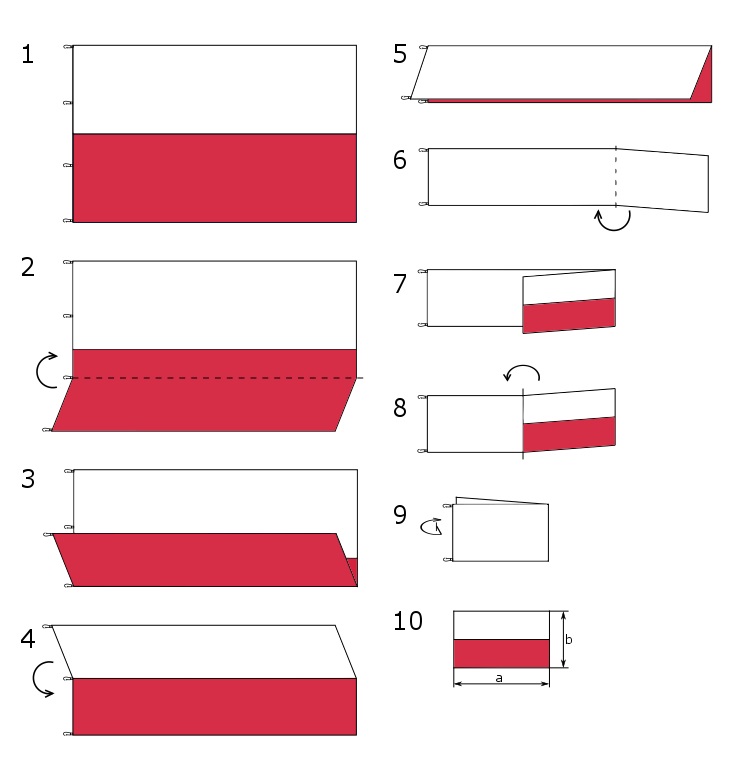 Rys. 2. Sposób składania flagi państwowej.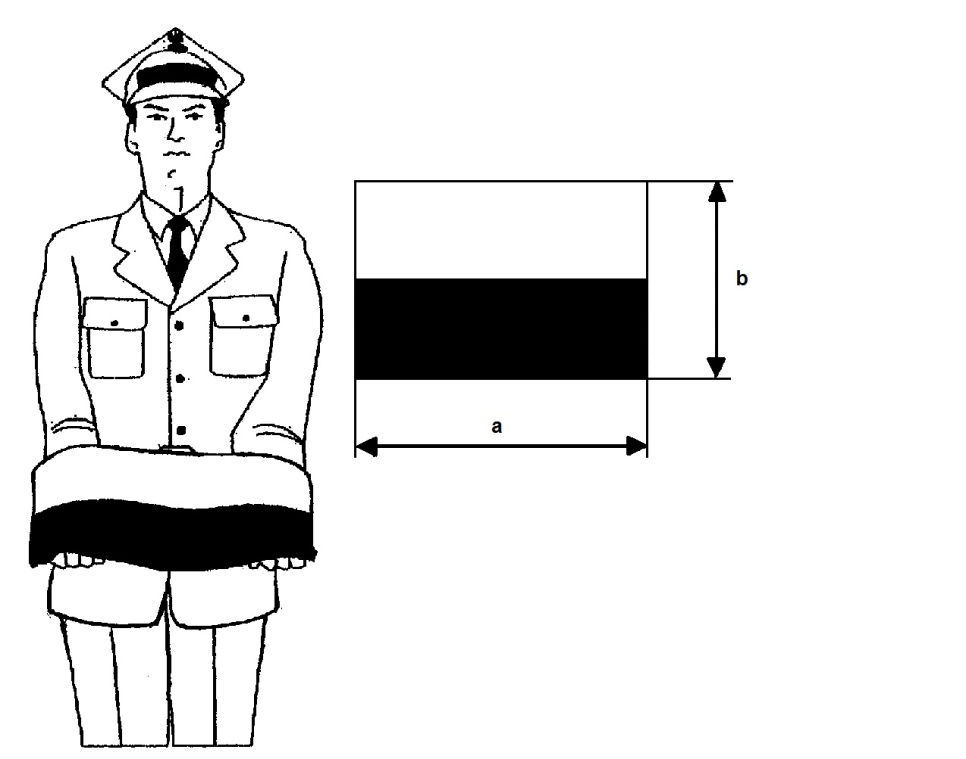 Rys. 3. Widok złożonej flagi państwowej w czasie jej przenoszeniaW skład pocztu sztandarowego wchodzi:dowódca pocztu sztandarowego – oficer;sztandarowy – aspirant lub podoficer;asystujący – podoficer.W asyście honorowej formowanej przez strażaków szkół Państwowej Straży Pożarnej dopuszcza się wyznaczanie do składu pocztu sztandarowego szeregowych lub podoficerów do pełnienia funkcji sztandarowego i asystującego.W szyku rozwiniętym poczet sztandarowy ustawia się w odstępie jednego kroku od pocztu flagowego i w odstępie jednego kroku od kompanii reprezentacyjnej/honorowej.Poczet sztandarowy maszeruje trzy kroki za pocztem flagowym i w odległości trzech kroków przed pierwszą czwórką kompanii reprezentacyjnej/honorowej. Dowódca pocztu sztandarowego maszeruje z prawej, a asystujący z lewej strony sztandarowego.Sztandarowy nosi bandolier lub biało-czerwoną szarfę przełożoną przez prawe ramię 
(pod pagonem). Biała połowa szarfy skierowana jest do kołnierza munduru sztandarowego.§ 11.W postawie zasadniczej sztandarowy trzyma sztandar postawiony na trzewiku drzewca przy prawej nodze na linii czubka buta. Drzewiec przytrzymuje prawą ręką tak, aby ramię i przedramię tworzyły kąt prosty, łokieć prawej ręki lekko przyciska do ciała. W postawie swobodnej również trzyma sztandar przy prawej nodze.Sztandarem wykonuje się następujące chwyty: „Na ramię", „Prezentuj", „Do nogi" 
i „Salutowanie”.Wykonując chwyt „Na ramię" sztandarowy kładzie drzewiec prawą ręką (pomagając sobie lewą) na prawe ramię i trzyma je pod kątem 45°. Płat sztandaru musi być oddalony od barku 
na szerokość przynajmniej dłoni. Chwyt „Na ramię” wykonuje się, kiedy wydawana 
jest zapowiedź komendy „Marsz” np. „Za mną”, „Przed front szyku”.Wykonując chwyt „Prezentuj" z położenia „Do nogi", sztandarowy podnosi sztandar prawą ręką 
i ustawia w położeniu pionowym przy prawym ramieniu (dłoń prawej ręki znajduje 
się na wysokości barku), następnie lewą ręką chwyta drzewiec sztandaru tak aby ramię 
i przedramię tworzyły kąt prosty, po czym opuszcza prawą rękę na całą długość, obejmując nią dolną część drzewca. Chwyt „Prezentuj” z postawy „Do nogi” wykonuje się na komendę „Baczność”, a gdy w uroczystości biorą udział pododdziały z bronią na komendę 
„Na ramię broń”.Wykonując chwyt „Do nogi" z położenia „Prezentuj" sztandarowy opuszcza sztandar do nogi lekko przybijając trzewikiem sztandaru. Drzewiec przytrzymuje prawą ręką tak, aby ramię 
i przedramię tworzyły kąt prosty. Chwyt „Do nogi” wykonuje się na komendę „Spocznij”, a gdy 
w uroczystości bierze udział asysta wojskowa na komendę „Do nogi broń”.Salutowanie sztandarem w miejscu wykonuje się z postawy „Prezentuj". Gdy odbierający honory zbliży się na 5 kroków, sztandarowy robi dynamiczny zwrot w prawo w skos, z jednoczesnym wysunięciem lewej nogi w przód na odległość jednej stopy (30 cm), i pochyla sztandar w przód pod kątem do 45°, tak aby głowica sztandaru znajdowała się na wysokości wzroku. 
W tej postawie pozostaje do czasu, gdy odbierający honory znajdzie się w odległości kroku 
za sztandarem. Wówczas przenosi sztandar do postawy „Prezentuj".Sztandarowy salutuje sztandarem podczas oddawania honorów:Prezydentowi RP;Marszałkom Sejmu i Senatu;Prezesowi Rady Ministrów;Ministrowi Spraw Wewnętrznych i Administracji;Sekretarzowi Stanu/Podsekretarzowi Stanu w Ministerstwie Spraw Wewnętrznych 
i Administracji;Komendantowi Głównemu Państwowej Straży Pożarnej;Komendantowi Jednostki Organizacyjnej Państwowej Straży Pożarnej;na specjalne polecenie - dostojnikom państw obcych, których ranga odpowiada funkcjom sprawowanym przez osoby wymienione w podpunktach (1-6);w czasie grania (odtwarzania) hymnów państwowych, „Hasła Wojska Polskiego”, sygnałów: „Służba wartownicza” , „Śpij Kolego’’, „Cisza” lub „Zapada zmrok”;przed Grobem Nieznanego Żołnierza;w czasie pogrzebów z pożarniczą lub wojskową asystą honorową.W marszu sztandarowy trzyma sztandar chwytem „Na ramię”. Na komendę „BACZNOŚĆ” przechodzi do położenia „Prezentuj", natomiast salutuje, opuszczając sztandar z położenia „Prezentuj" w taki sam sposób jak w miejscu. Sztandarowy pochyla sztandar na komendę 
„Na prawo - PATRZ" i równocześnie zwraca głowę w prawą stronę. Na komendę „BACZNOŚĆ” przechodzi do położenia „Prezentuj" natomiast przenosi sztandar w marszu, na ramię 
na komendę „SPOCZNIJ". W marszu sztandarem salutuje się również podczas prezentacji sztandaru lub odznaczenia.Wprowadzając poczet sztandarowy do pomieszczeń, w których odbywa się uroczystość, 
dopuszcza się trzymanie sztandaru chwytem „Prezentuj”.Podczas uroczystych nabożeństw z udziałem asysty pożarniczej sztandarowi salutują sztandarami w następujących momentach nabożeństwa (poniżej przykład dla wyznania rzymskokatolickiego):tuż przed oraz podczas czytania Ewangelii, po zakończeniu pieśni: „Alleluja”, a po słowach: „Oto Słowo Pańskie – Chwała Tobie Chryste” – powracają do chwytu „Prezentuj”;po słowach „…ciałem i krwią Pana naszego, Jezusa Chrystusa”, a po opuszczeniu kielicha
– powracają do chwytu „Prezentuj”;po zakończeniu pieśni: „Baranku Boży” , a po opuszczeniu hostii powracają do chwytu „Prezentuj”;przed błogosławieństwem, po słowach: „Przyjmijcie Boże błogosławieństwo”, 
po błogosławieństwie powracają do chwytu „Prezentuj”.W przypadku, gdy w miejscu ustawienia wielu pocztów sztandarowych jest ograniczona przestrzeń, każdy poczet sztandarowy ustawia się w rzędzie w kolejności:sztandarowy;dowódca pocztu;asystujący.§ 12.Widok ustawienia pocztu flagowego i sztandarowego w przykładowym ugrupowaniu uczestników uroczystego apelu przedstawia rys. 4.Rys. 4. Przykładowe ugrupowanie uczestników uroczystego apelu§ 13.Pododdziały biorące udział w uroczystym apelu, z wyłączeniem pododdziału reprezentacyjnego/honorowego, stanowią pododdziały towarzyszące.W miejscu przeprowadzania uroczystego apelu pododdziały towarzyszące ustawiają się 
w ugrupowaniu marszowym.W skład pododdziału towarzyszącego może wchodzić poczet sztandarowy.Poczet sztandarowy wchodzący w skład pododdziału towarzyszącego ustawia się 
w odstępie jednego kroku od dowódcy tego pododdziału i w odstępie jednego kroku 
od pododdziału.Poczet sztandarowy maszeruje trzy kroki za dowódcą pododdziału towarzyszącego 
i w odległości trzech kroków przed pierwszą czwórką pododdziału towarzyszącego. Dowódca pocztu sztandarowego maszeruje z prawej, a asystujący z lewej strony sztandarowego.Po komendzie dowódcy uroczystości do przegrupowania do defilady, dowódca pododdziału 
towarzyszącego i poczet sztandarowy występuje jednocześnie w lewo w skos przed swój pododdział (czoło pododdziału) określoną ilość kroków (ustala dowódca uroczystości).Widok ustawienia pododdziałów towarzyszących z pocztami sztandarowymi 
w przykładowym ugrupowaniu uczestników uroczystego apelu przedstawia rys. 5.Rys. 5. Przykładowe ugrupowanie pododdziałów towarzyszących z pocztami sztandarowymi 
do uroczystego apelu.§ 14.Wszystkie pododdziały oraz wszyscy strażacy biorący udział w uroczystości wykonują komendy dowódcy uroczystości.Rozdział 4Przyprowadzenie przez poczty flagi państwowej i sztandaru jednostki organizacyjnej
z miejsca ich przechowywania w miejsce uroczystego apelu§ 15.Kompania reprezentacyjna/honorowa z pocztem flagowym i sztandarowym oraz orkiestrą 
lub trębaczami/fanfarzystami maszeruje w kolumnie czwórkowej i przybywa przed budynek, 
w którym przechowuje się flagę państwową i sztandar jednostki organizacyjnej Państwowej Straży Pożarnej, z takim wyprzedzeniem, aby po ich wstąpieniu do szyku kompanii dotrzeć do miejsca uroczystego apelu na 10 minut przed jego rozpoczęciem.Dowódca kompanii podaje komendy: „Kompania – STÓJ”, „W dwuszereg, w lewo – FRONT”, „Poczty, po flagę państwową i sztandar – MARSZ”. Po wykonaniu komendy przez poczty podaje komendę: „Kompania – SPOCZNIJ”.Poczet flagowy i sztandarowy udają się do pomieszczenia, w którym przechowywana jest flaga państwowa i sztandar jednostki organizacyjnej Państwowej Straż Pożarnej, przejmują je i wracają do szyku kompanii. Z pomieszczenia najpierw wychodzi poczet flagowy, a następnie poczet sztandarowy.Poczty zatrzymują się po wyjściu z budynku. Dowódca kompanii podaje komendy: 
„Kompania – BACZNOŚĆ”, „Na prawo – PATRZ”, trębacze – fanfarzyści grają hasło Wojska Polskiego. Po odegraniu hasła poczty wstępują na swoje miejsce do szyku kompanii.Dowódca kompanii podaje komendy: „Kompania – BACZNOŚĆ”, 
„W czwórki, w prawo – ZWROT”, „Kierunek za mną – MARSZ”. Orkiestra zaczyna grać utwór okolicznościowy (marszowy), kompania i orkiestra maszerują na miejsce uroczystego apelu.W odległości 40 – 50 kroków od lewego skrzydła ustawionych w szyku na miejscu uroczystego apelu pododdziałów dowódca uroczystości podaje komendy: 
„Pododdziały na moją komendę – BACZNOŚĆ”, „Pododdziały, na prawo – PATRZ”.Sztandarowi po każdej komendzie „BACZNOŚĆ” przenoszą sztandar do pozycji „Prezentuj” (wyłącznie w przypadku gdy w uroczystości biorą udział pododdziały bez broni długiej).W przypadku uczestnictwa w uroczystości pododdziałów z bronią długą, sztandarowi przenoszą sztandar do pozycji „Prezentuj” na komendę „Na ramię – BROŃ”.Sztandarowi pocztów sztandarowych towarzyszących w uroczystości oddają honory fladze państwowej i sztandarowi jednostki organizacyjnej Państwowej Straż Pożarnej przez pochylenie sztandarów pod kątem 45o (salutują sztandarem w miejscu), a po przejściu pododdziału honorowego wykonują sztandarem chwyt „Prezentuj”.Kompania reprezentacyjna/honorowa maszeruje krokiem zwykłym wzdłuż frontu pododdziałów 
i zajmuje miejsce w szyku na prawym skrzydle, a wówczas orkiestra przerywa grę utworu okolicznościowego (marszowego). Orkiestra również zajmuje wyznaczone miejsce.Dowódca kompanii reprezentacyjnej/honorowej podaje komendy: „Kompania – STÓJ”, 
„W dwuszereg, w lewo – FRONT”, „Równaj w prawo”, „BACZNOŚĆ”, „Na prawo – PATRZ”. Następnie dowódca kompanii reprezentacyjnej/honorowej zajmuje miejsce z prawej strony pododdziału.Po wykonaniu tych czynności przez kompanię reprezentacyjną/honorową dowódca uroczystości podaje komendy: „Pododdziały – BACZNOŚĆ”, „Pododdziały – SPOCZNIJ”.Rozdział 5Przegląd i powitanie pododdziałów§ 16.Po ustawieniu pododdziałów do uroczystego apelu następuje oczekiwanie na przybycie 
na miejsce uroczystości przyjmującego meldunek (przełożony wyższy funkcją).Zgodnie z zasadami precedencji, przyjmującymi meldunek od dowódcy uroczystości są:Prezydent Rzeczypospolitej Polskiej;Marszałek Sejmu Rzeczypospolitej Polskiej;Marszałek Senatu Rzeczypospolitej Polskiej;Prezes Rady Ministrów;Wicemarszałkowie Sejmu;Wicemarszałkowie Senatu;Wiceprezes Rady Ministrów;Prezes Trybunału Konstytucyjnego;Pierwszy Prezes Sądu Najwyższego;Prezes Naczelnego Sądu Administracyjnego;Ministrowie;Prezes Narodowego Banku Polskiego;Prezes Najwyższej Izby Kontroli;Rzecznik Praw Obywatelskich;Rzecznik Praw Dziecka;Prezes Instytutu Pamięci Narodowej;Posłowie i Senatorowie;Szef Kancelarii Prezydenta;Szefowie Kancelarii Sejmu i Senatu;Szef Kancelarii Premiera;Szef Sztabu Generalnego Wojska Polskiego;Sekretarze Stanu;Podsekretarze Stanu;Kierownicy urzędów centralnych (Komendant Główny Państwowej Straży Pożarnej);Wojewodowie;Komendanci Wojewódzcy Państwowej Straży Pożarnej;Starostowie;Komendanci Powiatowi.Minister właściwy do spraw wewnętrznych, jako sprawujący nadzór nad Państwową Strażą Pożarną, na uroczystościach organizowanych przez Państwową Straż Pożarną traktowany jest jako najstarszy w grupie ministrów (wicepremierów, jeśli pełni taką funkcję).§ 17.Z chwilą przybycia na miejsce uroczystego apelu przyjmującego meldunek, dowódca uroczystości podaje komendy: „Pododdziały – BACZNOŚĆ”, „Pododdziały, na prawo – PATRZ”. Dowódcy poszczególnych pododdziałów, dowódca pododdziału pocztów towarzyszących, dowódcy 
i asystujący pocztów sztandarowych pododdziałów towarzyszących oraz dowódca i asystujący pocztu flagowego salutują.Orkiestra rozpoczyna grę marsza powitalnego, którą przerywa na czas składania meldunku 
i witania się z pododdziałami, a kończy po dojściu przyjmującego meldunek do gości przy trybunie honorowej (podium).Dowódca uroczystości podchodzi krokiem defiladowym do przyjmującego meldunek, zatrzymuje się trzy kroki przed nim i składa meldunek (treść powinna być wyraźna, zrozumiała 
i zwięzła) np.:„Panie Ministrze (Panie nadbrygadierze), zastępca komendanta powiatowego (miejskiego) Państwowej Straży Pożarnej, ……….…… (stopień i nazwisko), melduje pododdziały pożarnicze do uroczystego apelu z okazji Dnia Strażaka”;„Panie Ministrze (Panie nadbrygadierze), dowódca uroczystości, ……….…… (stopień 
i nazwisko), melduje pododdziały Państwowej Straży Pożarnej, Związku Ochotniczych Straży Pożarnych RP, Policji, Straży Granicznej do uroczystego apelu z okazji Dnia Strażaka”Przyjmujący meldunek wita się z dowódcą uroczystości przez podanie ręki. Dowódca uroczystości występując w rękawiczkach (czarne), w czasie witania się z przełożonym nie zdejmuje ich, niezależnie od tego, czy przyjmujący meldunek również występuje w rękawiczkach, czy też bez nich.Dowódca uroczystości po złożeniu meldunku i wymianie uścisku dłoni oddaje honory przez salutowanie, przepuszcza przyjmującego meldunek i idzie pół kroku za nim, po jego zewnętrznej stronie (w stosunku do pododdziałów), krokiem zwykłym. Następuje przegląd pododdziałów.Przyjmujący meldunek udaje się do prawego skrzydła pododdziałów. Zatrzymuje się trzy kroki przed sztandarem jednostki organizacyjnej Państwowej Straż Pożarnej, oddaje honory przez salutowanie (skłon głowy w przypadku osoby cywilnej), wykonuje w miejscu zwrot w prawo, 
a następnie (cały czas salutując) przechodzi przed frontem pododdziałów.Dowódca uroczystości po dojściu przyjmującego meldunek do prawego skrzydła pododdziałów zatrzymuje się z jego lewej strony (pół kroku z tyłu), rozpoczyna równocześnie z nim salutowanie oraz wykonuje w miejscu zwrot w prawo. Następnie idzie obok przyjmującego meldunek, pół kroku za nim z jego prawej strony, cały czas salutując. Honory powinno się oddawać w ramach jednego pododdziału.Jeżeli uczestniczące w uroczystym apelu pododdziały towarzyszące występują w szyku ze swoimi sztandarami, przyjmujący meldunek i dowódca uroczystości wykonują takie same czynności, 
jak w przypadku pojedynczego sztandaru.Sztandarowi pocztów sztandarowych ustawionych w szyku rozpoczynają salutowanie sztandarem w miejscu, gdy przyjmujący meldunek zbliży się do nich na dystans pięciu kroków, a kończą, 
gdy znajdzie się on w odległości jednego kroku za sztandarem.Przyjmujący meldunek po dojściu do lewego skrzydła pododdziałów zatrzymuje się, przestaje salutować i wykonuje zwrot w prawo.Dowódca uroczystości po dojściu do lewego skrzydła pododdziałów zatrzymuje się, przestaje salutować, wykonuje zwrot w prawo, a następnie przepuszcza przyjmującego meldunek i idzie 
z jego lewej strony.Przyjmujący meldunek i dowódca uroczystości przechodzą najkrótszą drogą przed środek pocztów towarzyszących, zatrzymują się przed nimi w odległości około pięciu kroków 
i oddają im honory przez salutowanie (skłon głowy w przypadku osoby cywilnej), dowódca uroczystości z lewej strony przełożonego, pół kroku z tyłu.Sztandarowi salutują sztandarami w miejscu przez pochylenie ich pod kątem 45o.Przyjmujący meldunek i dowódca uroczystości przestają salutować, wykonują zwrot w prawo 
w miejscu i udają się najkrótszą drogą przed środek ugrupowania pododdziałów (do mikrofonu). Dowódca uroczystości idzie z lewej strony przyjmującego meldunek.Przyjmujący meldunek staje przed mikrofonem frontem do pododdziałów, przyjmuje postawę zasadniczą, oddaje honory przez salutowanie, opuszcza rękę, po czym wita się 
z pododdziałami słowami, np.: „Czołem pododdziały”, „Czołem strażacy”, „Czołem szkoła”, „Czołem funkcjonariusze”.Pododdziały odpowiadają: „Czołem Panie ministrze (Panie nadbrygadierze)”.Przyjmujący meldunek wydaje wówczas dowódcy uroczystości polecenie: 
„Podać komendę – SPOCZNIJ”, dowódca odpowiada „Rozkaz” i oddaje honory przez salutowanie. Przełożony udaje się na trybunę honorową, wita zgromadzonych gości i zaprasza ich do zajęcia miejsca na trybunie.Dowódca uroczystości podaje komendy: „Pododdziały – BACZNOŚĆ”, 
„Pododdziały – SPOCZNIJ”.Przykładowy przebieg przeglądu pododdziałów podczas uroczystego apelu przedstawia rys.6.Rys. 6. Przykładowy przebieg przeglądu pododdziałów podczas uroczystego apeluRozdział 6Podniesienie flagi państwowej§ 18.W czasie podnoszenia flagi państwowej strażacy znajdujący się poza szykiem zwracają się frontem 
do niej, przyjmują postawę zasadniczą i salutują.§ 19.Podniesienie flagi państwowej następuje dopiero wówczas, gdy przełożony i zaproszeni goście zajmą miejsca na trybunie honorowej.Dowódca uroczystości podaje komendy: „Pododdziały – BACZNOŚĆ”, „Pododdziały, na prawo – PATRZ”, „Poczet flagowy do podniesienia flagi państwowej 
– MARSZ”. Po zapowiedzi „Poczet flagowy” dowódca pocztu flagowego i asystujący przestają salutować, a po komendzie „MARSZ” poczet rozpoczyna maszerować.Poczet flagowy maszeruje krokiem defiladowym w takt werbli (marsza) w kierunku masztu flagowego i zatrzymuje się krok za nim, frontem do pododdziałów. Dopuszcza się zatrzymanie pocztu flagowego przed masztem, gdy nie ma innych możliwości technicznych. Dowódca pocztu staje prostopadle do flagowego i przejmuje flagę. Flagowy mocuje ją do linki nośnej masztu lub przygotowanego elementu na pojeździe pożarniczym.Podczas mocowania flagi do linki masztu werbliści wykonują tremolo.Po zakończeniu mocowania flagi trębacze/fanfarzyści grają sygnał „Słuchajcie wszyscy”. Dowódca uroczystości podaje komendę: „Z okazji (nazwa uroczystości) flagę państwową – PODNIEŚĆ”, orkiestra gra hymn państwowy. Na pierwsze takty hymnu flagowy rozpoczyna podnoszenie flagi.Dowódca pocztu po podniesieniu flagi z jego rąk wraca na poprzednie miejsce. Wspólnie 
z asystującym oddają honory przez salutowanie (na komendę dowódcy pocztu flagowego).Czas podnoszenia flagi państwowej powinien być zsynchronizowany z czasem trwania hymnu państwowego. Po podniesieniu flagi flagowy wykonuje krok w tył i również salutuje.Po zakończeniu podnoszenia flagi dowódca uroczystości podaje komendy: 
„Pododdziały – BACZNOŚĆ”, „Pododdziały – SPOCZNIJ”. Poczet flagowy pozostaje przy maszcie, frontem do pododdziałów, do czasu zakończenia uroczystości.§ 20.Przy podnoszeniu flagi państwowej na znak żałoby, flagowy podnosi ją do szczytu masztu, 
a następnie opuszcza do jego połowy. Nie dopuszcza się stosowania kiru razem z flagą państwową.Przy opuszczaniu flagi państwowej podniesionej do połowy masztu flagowy pocztu najpierw podnosi ją do szczytu masztu, a dopiero potem opuszcza.§ 21.Po opuszczeniu miejsca uroczystego apelu przez uczestniczące w nim pododdziały oraz zaproszonych gości, poczet flagowy odmaszerowuje na ustalone miejsce w scenariuszu uroczystości.Rozdział 7Przebieg uroczystego apelu§ 22.Po podniesieniu flagi państwowej, osoba określona w szczegółowym scenariuszu uroczystości wita jej uczestników oraz przedstawia okazję, z jakiej został zorganizowany uroczysty apel.Przebieg apelu po powitaniu gości uzależniony jest od elementów ustalonych przez kierownika jednostki organizacyjnej Państwowej Straży Pożarnej w scenariuszu uroczystości, określonych 
w dalszej części ceremoniału.Po zakończeniu części uroczystości, o których mowa w ust. 2, następują okolicznościowe przemówienia.Rozdział 8Zakończenie uroczystego apelu§ 23.Uroczysty apel może zostać zakończony defiladą pododdziałów biorących udział w uroczystości; dopuszcza się możliwość wystawienia przed rozpoczęciem defilady co najmniej czterech funkcyjnych – kierunkowych, po dwóch z każdej strony trybuny honorowej (w odległości około 
15 i 10 kroków przed oraz 15 i 25 kroków za trybuną/podium), zwróconych frontem do trasy przemarszu pododdziałów.Przed przeprowadzeniem defilady dowódca uroczystości podaje komendy do przegrupowania pododdziałów: „Pododdziały – BACZNOŚĆ”, „Pododdziały, do defilady, w ugrupowanie marszowe, kierunek w prawo – MASZEROWAĆ”, „Pododdziały – SPOCZNIJ”.Dowódca kompanii reprezentacyjnej/honorowej i dowódcy pododdziałów towarzyszących występują i podają komendy do marszu. Następuje przeformowanie i ustawienie pododdziałów 
– przygotowanie do defilady w ustalonym miejscu. Orkiestra pozostając na miejscu uroczystości gra utwór okolicznościowy (marszowy). Dowódca uroczystości udaje się do przygotowanych 
do defilady pododdziałów, zajmując miejsce przed kompanią reprezentacyjną/honorową 
(w odległości 10 kroków). Orkiestra, po opuszczeniu miejsca uroczystości przez ostatni pododdział, przechodzi w wyznaczone miejsce, frontem do trybuny honorowej. Dopuszcza się wykonanie musztry paradnej lub krótkiego koncertu w wykonaniu orkiestry na czas trwania przeformowania pododdziałów.Dowódca kompanii podaje komendę: „Za mną – MARSZ”. Z chwilą oddalenia się kompanii reprezentacyjnej/honorowej na odległość pięciu kroków lub inną, wcześniej określoną, marsz rozpoczyna następny w kolejności pododdział, potem analogicznie kolejne pododdziały. Dowódca każdego pododdziału maszeruje na trzy kroki przed swoim pododdziałem. Na komendę „MARSZ” dowódcy kompanii reprezentacyjnej/honorowej, orkiestra zaczyna grać utwór okolicznościowy 
- „Warszawiankę”, a kompania reprezentacyjna/honorowa maszeruje za dowódcą uroczystości 
aż do dojścia przed trybunę honorową.Zbliżając się do trybuny honorowej, dowódca uroczystości wykonuje w marszu zwrot 
w jej kierunku, zatrzymuje się przed nią w odległości około pięciu kroków 
i składa przełożonemu meldunek o rozpoczęciu defilady, np.: „Panie Ministrze (Panie nadbrygadierze), melduję pododdziały do defilady”. Następnie zajmuje miejsce 
z prawej strony trybuny honorowej (patrząc od strony pododdziałów) i pozostaje 
tam do zakończenia defilady.Podczas defilady pododdziałów dowódca uroczystości i strażacy przebywający na trybunie honorowej oddają defilującym pododdziałom honory przez salutowanie. Dowódcy defilujących pododdziałów po zbliżeniu się do pierwszego funkcyjnego – kierunkowego przed trybuną honorową (około 15 kroków) podają swoim pododdziałom komendę: „Kompania – BACZNOŚĆ”, a na wysokości drugiego funkcyjnego – kierunkowego (około 10 kroków przed trybuną): 
„Na prawo – PATRZ”. Dowódcy pododdziałów, podczas maszerowania, po komendzie 
„Na prawo – PATRZ” oddają honory przez salutowanie. Dowódcy i asystujący pocztów sztandarowych w marszu nie oddają honorów przez salutowanie. Sztandarowi pocztów sztandarowych salutują sztandarem. Wszyscy wykonują zwrot głową w kierunku podanym 
w komendzie dowódców pododdziałów.Dowódcy defilujących pododdziałów podają komendy w marszu, zwracając głowę przez lewe ramię w kierunku pododdziału.Gdy defilujący pododdział minie pierwszego kierunkowego za trybuną (około 15 kroków), dowódca pododdziału przestaje salutować i podaje komendę: „Kompania – BACZNOŚĆ”, 
a po minięciu drugiego kierunkowego za trybuną (około 25 kroków) komendę: 
„Kompania – SPOCZNIJ”.Za ostatnim pododdziałem miejsce uroczystości opuszcza orkiestra. Dopuszcza się opuszczenie miejsca uroczystości za ostatnim pododdziałem (przed orkiestrą) wszystkich uczestniczących 
w uroczystości pocztów sztandarowych, a także pojazdów pożarniczych (jeśli ich udział został przewidziany przez organizatora uroczystości).§ 24.Pojazdy pożarnicze uczestniczące w defiladzie po przejściu pododdziałów pieszych i orkiestry ruszają z miejsca zgrupowania – po podaniu przez dowódcę kolumny samochodowej komendy: „Silniki – W RUCH”, a następnie „MARSZ”. Pojazdy ruszają w kolejności ustalonej przez dowódcę kolumny samochodowej i są zobowiązane do zachowania ustalonej kolejności jazdy oraz odległości między pojazdami.W czasie przejazdu kolumny samochodowej przed trybuną honorową honory przez salutowanie oddają tylko dowódcy pojazdów.§ 25.Po przejściu przed trybuną honorową pododdziałów pieszych i orkiestry oraz ewentualnym przejeździe pojazdów pożarniczych, dowódca uroczystości składa meldunek o zakończeniu defilady, np.: „Panie Ministrze (Panie nadbrygadierze), melduję pododdziały po defiladzie”.§ 26.Poczty towarzyszące uczestniczące w uroczystości nie biorące udziału w defiladzie, odchodzą 
z placu uroczystości po jej zakończeniu na komendę dowódcy pocztów towarzyszących.§ 27.Jeżeli uroczysty apel nie kończy się defiladą, to uczestniczące w nim pododdziały zostają rozformowane na miejscu uroczystości.Dowódca uroczystości podaje komendy: „Pododdziały – BACZNOŚĆ”, „Pododdziały, na prawo – PATRZ”, „Kompania reprezentacyjna/honorowa – ODMASZEROWAĆ”.Dowódca kompanii reprezentacyjnej/honorowej podaje komendy:
„Kompania – BACZNOŚĆ”, „W czwórki, w prawo – ZWROT”, „Za mną – MARSZ”.Kompania reprezentacyjna/honorowa z orkiestrą opuszcza miejsce uroczystego apelu. Orkiestra gra w tym czasie utwór okolicznościowy (marszowy).Po oddaleniu się kompanii honorowej z miejsca uroczystości na odległość 20 – 30 kroków dowódca uroczystości składa przełożonemu meldunek o zakończeniu uroczystości, 
np.: „Panie Ministrze (Panie nadbrygadierze), melduję zakończenie uroczystości”.Po złożeniu meldunku i opuszczeniu miejsca apelu przez zaproszonych gości dowódca uroczystości podaje komendy dla pozostałych w miejscu uroczystości pododdziałów: „Pododdziały – BACZNOŚĆ”, „Dowódcy pododdziałów – Pododdziały odprowadzić”, „Pododdziały – SPOCZNIJ”.Dowódcy pododdziałów podają stosowne komendy swoim pododdziałom i odmaszerowują 
na ich czele z miejsca uroczystego apelu.Rozdział 9Odprowadzenie sztandaru do miejsca przechowywania§ 28.Po przybyciu kompanii reprezentacyjnej/honorowej wraz z pocztem sztandarowym 
i orkiestrą (trębaczami/fanfarzystami) przed budynek, w którym przechowywany jest sztandar jednostki organizacyjnej Państwowej Straży Pożarnej, dowódca kompanii reprezentacyjnej/honorowej podaje komendy: „Kompania – STÓJ”, 
„W dwuszereg, w lewo – FRONT”, „Na prawo – PATRZ”.Po ostatniej z komend orkiestra (trębacze – fanfarzyści) gra hasło Wojska Polskiego, a po jego zakończeniu dowódca kompanii podaje komendy: „Poczet sztandarowy – BACZNOŚĆ”, „Sztandar odprowadzić”. Poczet sztandarowy udaje się wówczas do pomieszczenia, w którym przechowywany jest sztandar. Po wejściu pocztu sztandarowego do budynku, dowódca kompanii podaje komendy: „Kompania – BACZNOŚC”, „Kompania – SPOCZNIJ”.Po wniesieniu sztandaru do pomieszczenia, powrocie pocztu sztandarowego i zajęciu przez niego miejsca w szyku, dowódca kompanii reprezentacyjnej/honorowej odprowadza kompanię 
do rejonu zakwaterowania lub innego ustalonego miejsca.§ 29.Jeżeli uroczysty apel odbywa się poza terenem jednostki organizacyjnej Państwowej Straży Pożarnej, np. na placu miejskim, wówczas pododdziały pożarnicze biorące w nim udział 
po zakończeniu defilady udają się bezpośrednio do wcześniej ustalonego miejsca rozformowania.Odprowadzenie sztandaru przez kompanię reprezentacyjną/honorową następuje po powrocie kompanii do siedziby jednostki PSP, w sposób analogiczny do określonego dla uroczystości prowadzonej na terenie jednostki.Rozdział 10Opuszczenie flagi państwowej§ 30.Flagę państwową opuszcza się i zdejmuje w tym samym dniu, w którym była podnoszona.Jeżeli uroczysty apel odbywał się na terenie jednostki organizacyjnej Państwowej Straży Pożarnej, flaga państwowa powinna być opuszczona i przeniesiona na miejsce jej stałego przechowywania.Jeżeli uroczysty apel odbywał się poza terenem jednostki organizacyjnej PSP, np. na placu miejskim, flagę opuszcza się w czasie ustalonym przez organizatora uroczystości w scenariuszu. Opuszczenia i zdjęcia flagi państwowej można dokonać niezwłocznie po zakończeniu uroczystego apelu, gdy uczestniczące pododdziały oraz zaproszeni goście opuszczą miejsce uroczystości.W czasie opuszczania flagi państwowej strażacy znajdujący się poza szykiem zwracają się frontem do niej, przyjmują postawę zasadniczą i salutują.W uroczystym opuszczeniu flagi państwowej biorą udział:przedstawiciel organizatora uroczystości, którym może być: dowódca uroczystości, oficer dyżurny, wyznaczony oficer lub aspirant, dowódca sekcji lub inny wyznaczony funkcyjny;trębacze/fanfarzyści;poczet flagowy.Przed opuszczeniem flagi państwowej uczestniczący w tej czynności funkcyjni zajmują miejsca przy maszcie flagowym, w następującym układzie:przedstawiciel organizatora uroczystości i trębacze/fanfarzyści ustawiają się przed masztem flagowym, frontem do niego;poczet flagowy ustawia się za masztem, w odległości jednego kroku.Po zajęciu stanowisk przez funkcyjnych przedstawiciel organizatora uroczystości podaje komendy: „BACZNOŚĆ”, „Poczet flagowy, flagę państwową – OPUŚCIĆ”, a wówczas 
trębacze/fanfarzyści zaczynają grać hasło Wojska Polskiego.Przedstawiciel organizatora uroczystości, dowódca pocztu flagowego i asystujący salutują, 
a flagowy opuszcza flagę państwową. Czas opuszczania flagi powinien być ściśle zsynchronizowany z czasem grania hasła.Po opuszczeniu flagi przedstawiciel organizatora uroczystości, dowódca pocztu flagowego 
i asystujący przestają salutować. Flagowy przy pomocy asystującego odpina flagę od linki nośnej masztu i składa ją w prostokąt o wymiarach nie większych niż a = 80 x b =50 cm. Przedstawiciel organizatora uroczystości podaje komendę: „Poczet flagowy, za mną – MARSZ”.Przeniesienie flagi państwowej po jej opuszczeniu odbywa się według tego samego porządku, 
co przenoszenie jej do podniesienia.Poczet flagowy oraz trębacze/fanfarzyści (trzy kroki za pocztem) udają się za przedstawicielem organizatora uroczystości, w odległości trzech kroków od niego, do miejsca stałego przechowywania flagi państwowej lub do wcześniej przygotowanego samochodu i odjeżdża 
do siedziby jednostki organizacyjnej Państwowej Straży Pożarnej.Dział IIIUROCZYSTA ZBIÓRKARozdział 1Przygotowanie i organizacja uroczystej zbiórki§ 31.Uroczysta zbiórka jest odmianą uroczystego apelu. Nie biorą w niej udziału: kompania reprezentacyjna/honorowa ani orkiestra.§ 32.Uroczystą zbiórkę prowadzi się na placu lub – w razie złych warunków atmosferycznych 
– w pomieszczeniach, takich jak np.: sala prezydialna, sala konferencyjna, sala odpraw, sala wykładowa, świetlica, sala sportowa, izba tradycji, pomieszczenia garażowe jednostki ratowniczo-gaśniczej, itp.Ustawienie uczestników uroczystej zbiórki uzależnione jest od ich liczby, warunków przestrzennych lub lokalowych.Organizator uroczystości zaprasza do udziału w uroczystości najwyższe władze państwowe, przedstawicieli: Parlamentu RP, instytucji centralnych, władz pożarniczych, administracyjnych 
i samorządowych, duchowieństwa, organizacji pozarządowych, Związku Emerytów i Rencistów Pożarnictwa RP, strażaków w stanie spoczynku oraz byłych pracowników cywilnych jednostki organizacyjnej. Mogą zostać zaproszone również pododdziały reprezentujące inne formacje. 
W uroczystości można również uwzględnić udział pocztów sztandarowych ze sztandarem uczelni, szkół PSP i innych.W uroczystej zbiórce biorą udział w szczególności: dowódca uroczystości, pododdziały 
i zaproszeni goście.W uroczystej zbiórce uczestniczy poczet sztandarowy jednostki organizującej uroczystość.Przewidziani do udziału w uroczystej zbiórce: kadra jednostki organizacyjnej Państwowej Straży Pożarnej, pododdziały, zaproszeni goście powinni przybyć na jej miejsce w czasie określonym przez dowódcę uroczystości.W pomieszczenia zamkniętych strażacy występują bez nakrycia głowy, za wyjątkiem pocztu sztandarowego.§ 33.Po przybyciu na miejsce uroczystej zbiórki przyjmującego meldunek dowódca uroczystości podaje komendę do przyjęcia postawy zasadniczej, np.: „Panie, Panowie oficerowie” 
lub „BACZNOŚĆ” i składa meldunek, np.: „Panie brygadierze, zastępca komendanta powiatowego (miejskiego) Państwowej Straży Pożarnej, ……… (stopień i nazwisko), melduje ………”.Przyjmujący meldunek staje przed mikrofonem frontem do pododdziałów, przyjmuje postawę zasadniczą, oddaje honory, po czym wita się z pododdziałami słowami: „Czołem pododdziały” lub „Czołem strażacy”.Pododdziały odpowiadają np.: „Czołem Panie brygadierze”.Przyjmujący meldunek wydaje wówczas dowódcy uroczystości polecenie: „Proszę kontynuować uroczystość”, a następnie przechodzi na ustalone miejsce wśród zaproszonych gości.Dowódca uroczystości podaje komendę do wprowadzenia sztandaru jednostki organizacyjnej Państwowej Straży Pożarnej: „Sztandar …...... (nazwa jednostki) Państwowej Straży Pożarnej 
- WPROWADZIĆ”.Poczet sztandarowy (na komendę dowódcy pocztu) wchodzi do miejsca uroczystości i ustawia się w wyznaczonym wcześniej miejscu. Następnie odegrany (odtworzony) zostaje hymn państwowy.Po odegraniu (odtworzeniu) hymnu państwowego dowódca uroczystości podaje komendy 
do przyjęcia postawy swobodnej: „Panie, Panowie oficerowie” lub „SPOCZNIJ”.Rozdział 2Przebieg uroczystej zbiórki§ 34.Po odtworzeniu hymnu państwowego osoba określona w szczegółowym scenariuszu uroczystości wita uczestników oraz przedstawia okazję, z jakiej została zorganizowana uroczysta zbiórka.Przebieg zbiórki po powitaniu gości uzależniony jest od elementów ustalonych przez kierownika jednostki organizacyjnej Państwowej Straży Pożarnej w scenariuszu uroczystości, określonych 
w dalszej części ceremoniału.Po zakończeniu części uroczystości, o której mowa w ust. 2, następują okolicznościowe przemówienia.Rozdział 3Zakończenie uroczystej zbiórki§ 35.Uroczysta zbiórka kończy się odprowadzeniem sztandaru. Dowódca uroczystości podaje komendy: „Panie, Panowie oficerowie” lub „BACZNOŚĆ”, „Poczet sztandarowy, sztandar 
- ODPROWADZIĆ”, po czym poczet sztandarowy (na komendę dowódcy pocztu) opuszcza miejsce uroczystej zbiórki.Dowódca uroczystości składa meldunek o zakończeniu uroczystości, a następnie, po opuszczeniu miejsca uroczystej zbiórki przez zaproszonych gości, podaje komendę: 
„Panie, Panowie oficerowie” lub „SPOCZNIJ”, która kończy uroczystość.Dział IVUROCZYSTOŚCI POŻARNICZERozdział 1Obchody świąt narodowych i Dnia Strażaka§ 36.Obchody świąt narodowych i Dnia Strażaka organizuje się w formie uroczystego apelu 
lub uroczystej zbiórki.Miejsce, czas i zakres ogólnopolskich obchodów świąt narodowych i Dnia Strażaka określa Komendant Główny Państwowej Straży Pożarnej, w porozumieniu z Prezesem Zarządu Głównego Związku Ochotniczych Straży Pożarnych Rzeczypospolitej Polskiej.Na uroczystości, o których mowa w ust. 1, zaprasza się przedstawicieli władz państwowych 
i resortowych, parlamentarzystów, kadrę kierowniczą Państwowej Straży Pożarnej, kierownictwo Związku Ochotniczych Straży Pożarnych Rzeczypospolitej Polskiej, przedstawicieli organizacji związków zawodowych działających w Państwowej Straży Pożarnej, strażaków przewidzianych 
do wyróżnienia, strażaków w stanie spoczynku, byłych pracowników cywilnych danej jednostki organizacyjnej oraz przedstawicieli instytucji i organizacji współpracujących ze służbą pożarniczą.§ 37.W przeddzień święta narodowego lub Dnia Strażaka obiekty użytkowane przez jednostki organizacyjne Państwowej Straży Pożarnej dekoruje się flagami państwowymi oraz emblematami służby pożarniczej. W tym samym czasie w miejscach, które zostały upamiętnione bohaterską walką lub męczeństwem narodu polskiego, a przede wszystkim śmiercią strażaków, powinno się: wystawić posterunki honorowe, złożyć wieńce lub wiązanki kwiatów, zorganizować capstrzyki 
i apele poległych.§ 38.Uroczystość przebiega zgodnie z porządkiem uroczystego apelu lub uroczystej zbiórki. 
Po podniesieniu flagi państwowej (odegraniu hymnu państwowego) i powitaniu gości przez osobę określoną w szczegółowym scenariuszu uroczystości następują czynności przewidziane 
w scenariuszu.Głównym punktem uroczystego apelu lub uroczystej zbiórki jest wręczenie orderów, odznaczeń, odznak oraz nadanie wyższych stopni wyróżniającym się strażakom Państwowej Straży Pożarnej oraz członkom i działaczom ochotniczych straży pożarnych.Wręczają je: Prezydent Rzeczypospolitej Polskiej, Prezes Rady Ministrów, minister właściwy do spraw wewnętrznych, Komendant Główny Państwowej Straży Pożarnej, Prezes Zarządu Głównego Związku Ochotniczych Straży Pożarnych Rzeczypospolitej Polskiej i inne osoby, upoważnione przez Prezydenta Rzeczypospolitej Polskiej lub ministra właściwego do spraw wewnętrznych.Rozdział 2Zdawanie i przyjmowanie obowiązków przez strażaków
powoływanych na kierownicze stanowiska służbowe§ 39.Uroczystość zdania i przyjęcia obowiązków przez strażaków powoływanych na stanowiska kierownicze, dotyczy funkcjonariuszy zdających lub obejmujących stanowiska kierownicze 
w jednostkach organizacyjnych Państwowej Straży Pożarnej, a w szczególności:Komendanta Głównego Państwowej Straży Pożarnej;Komendantów Wojewódzkich Państwowej Straży Pożarnej;Komendantów Szkół Pożarniczych (w tym również Rektora-Komendanta SGSP);Komendantów Powiatowych Państwowej Straży Pożarnej;Komendantów Miejskich Państwowej Straży Pożarnej;Dyrektora Centrum Naukowo-Badawczego Ochrony Przeciwpożarowej;Dyrektora Centralnego Muzeum Pożarnictwa.Uroczystość zdania i przyjęcia obowiązków odbywa się podczas uroczystego apelu lub uroczystej zbiórki, w obecności bezpośredniego przełożonego funkcjonariuszy oraz innych przełożonych 
– w zależności od podporządkowania służbowego danej jednostki organizacyjnej Państwowej Straży Pożarnej.Przyjmujący meldunek przybywa do wyznaczonego miejsca w towarzystwie zdającego 
i przyjmującego obowiązki.Dla funkcjonariuszy zajmujących lub mających objąć stanowiska zastępców strażaków powołanych na stanowiska kierownicze uroczystość zdania i przyjęcia obowiązków odbywa się podczas uroczystego apelu, według przebiegu opisanego w § 40 z pominięciem punktów 
od 3 do 9 oraz 13 lub uroczystej zbiórki wg przebiegu opisanego w § 41 z pominięciem punktów od 3 do 8 oraz 12. Uroczystość przebiega w obecności pocztu sztandarowego ze sztandarem jednostki organizacyjnej PSP.§ 40.W przypadku uroczystego apelu po złożeniu meldunku przez dowódcę uroczystości zdający 
i przyjmujący obowiązki udają się przed trybunę. Zdający obowiązki staje po prawej, 
a obejmujący po lewej stronie przełożonego. Uroczystość przebiega zgodnie z porządkiem uroczystego apelu.Po podniesieniu flagi państwowej, następuje powitanie gości przez osobę określoną 
w szczegółowym scenariuszu, po czym dowódca uroczystości podaje komendę: „…........ (stopień 
i nazwisko), odczytać akty odwołania i powołania na stanowisko …………". Wyznaczony funkcjonariusz odpowiada: „Rozkaz", podchodzi do mikrofonu i salutuje. Trębacze/fanfarzyści grają hasło „Słuchajcie wszyscy", a następnie dowódca uroczystości podaje komendę: "Pododdziały - BACZNOŚĆ". Po niej zostają odczytane akty. Po odczytaniu aktów, dowódca uroczystości wydaje komendę: "Pododdziały - SPOCZNIJ".Po odczytaniu ostatniego aktu, wyznaczony strażak salutuje i powraca na poprzednio zajmowane miejsce.Zdający i przyjmujący obowiązki schodzą z trybuny honorowej i zatrzymują się w ustalonych miejscach, frontem do pododdziałów. Zdający obowiązki zajmuje miejsce z prawej strony, 
a obejmujący z lewej strony, patrząc z trybuny honorowej.Dowódca uroczystości podaje komendy: „Pododdziały - BACZNOŚĆ", „Pododdziały na prawo 
- PATRZ", „Poczet sztandarowy, przed front szyku - MARSZ". Po komendzie dowódcy uroczystości „Poczet sztandarowy”, dowódca pocztu i asystujący przestają salutować 
a sztandarowy przyjmuje postawę na „BACZNOŚĆ". Po wydaniu komendy „MARSZ”, sztandarowy przenosi sztandar na ramię i cały poczet występuje z szyku na wyznaczone miejsce.Poczet sztandarowy przy akompaniamencie orkiestry występuje z szyku kompanii reprezentacyjnej/honorowej i zatrzymuje się w ustalonym miejscu frontem (3 kroki przed zdającym i obejmujący obowiązki) do trybuny honorowej (dowódca pocztu naprzeciwko obejmującego obowiązki a asystujący naprzeciwko zdającego obowiązki). W przypadku, gdy nie wystawia się pododdziału reprezentacyjnego/honorowego, dopuszcza się ustawienie pocztu sztandarowego w szyku pododdziałów towarzyszących.Sztandarowy salutuje sztandarem, zdający i przyjmujący obowiązki oddają sztandarowi honory przez salutowanie.Zdający obowiązki klęka na prawe kolano, prawą ręką ujmuje płat sztandaru i całuje go, po czym wstaje i oddaje honory. Trębacze/fanfarzyści grają hasło Wojska Polskiego.Sztandarowy przekazuje sztandar zdającemu obowiązki, po czym zdający i przyjmujący obowiązki wykonują zwrot w tył. Zdający obowiązki przekazuje sztandar przełożonemu, który po przejęciu pochyla sztandar w kierunku przyjmującego obowiązki. Przyjmujący obowiązki klęka na prawe kolano, prawą ręką ujmuje płat sztandaru i całuje go, a następnie wstaje i oddaje honory. Trębacze/fanfarzyści grają hasło Wojska Polskiego. Przełożony przekazuje sztandar przyjmującemu obowiązki. Zdający i przyjmujący obowiązki wykonują wówczas zwrot w tył. Przyjmujący obowiązki dokonuje prezentacji sztandaru, po czym przekazuje go sztandarowemu. Zdający i przyjmujący obowiązki oddają sztandarowi honory przez salutowanie, po czym wykonują zwrot w tył.W czasie gdy trębacze/fanfarzyści grają hasło Wojska Polskiego, strażacy uczestniczący 
w uroczystości znajdujący się poza szykiem salutują.Zdający obowiązki oddaje honory przez salutowanie i składa meldunek, np.: „Panie Ministrze, ……… (stopień i nazwisko zdającego obowiązki) melduje zdanie obowiązków Komendanta Głównego Państwowej Straży Pożarnej”, po czym oddaje honory przez salutowanie.Przyjmujący obowiązki, oddaje honory przez salutowanie i składa meldunek, np.: „Panie Ministrze, ……… (stopień i nazwisko przyjmującego obowiązki) melduje przyjęcie obowiązków Komendanta Głównego Państwowej Straży Pożarnej”, po czym oddaje honory przez salutowanie.Przełożony składa podziękowanie zdającemu obowiązki, przekazuje gratulacje przyjmującemu obowiązki, po czym wszyscy trzej zajmują miejsce na trybunie honorowej, obejmujący staje po prawej stronie przełożonego, a zdający obowiązki po lewej stronie przełożonego.Dowódca uroczystości podaje komendy: „Poczet sztandarowy, do szyku - MARSZ". Po zajęciu miejsca przez poczet sztandarowy w szyku kompanii Dowódca uroczystości podaje komendy: „Pododdziały - BACZNOŚĆ", „Pododdziały - SPOCZNIJ".Następnie mają miejsce przemówienia okolicznościowe. Właściwy przełożony dziękuje dotychczasowemu kierownikowi jednostki organizacyjnej Państwowej Straży Pożarnej za jego służbę oraz przedstawia nowo powołanego na to stanowisko i krótko charakteryzuje przebieg jego dotychczasowej służby pożarniczej. Głos zabierają też: zdający, przyjmujący obowiązki, 
a następnie zaproszeni goście.Po okolicznościowych przemówieniach następuje zakończenie uroczystego apelu, według porządku określonego w ceremoniale.Widok przykładowego ugrupowania uczestników uroczystego apelu z okazji zdawania 
i przyjmowania obowiązków przez strażaków powoływanych na kierownicze stanowiska służbowe przedstawia rys. 7.Rys. 7. Przykładowe ugrupowanie uczestników uroczystego apelu z okazji zdawania i przyjmowania przez strażaków powoływanych na kierownicze stanowiska służbowe§ 41.W przypadku uroczystej zbiórki po złożeniu meldunku przez dowódcę uroczystości zdający 
i przyjmujący obowiązki udają się na wyznaczone miejsce. Zdający obowiązki staje po prawej, 
a obejmujący po lewej stronie przełożonego. Uroczystość przebiega zgodnie z porządkiem uroczystej zbiórki.Po wprowadzeniu sztandaru, odegraniu hymnu państwowego i przywitaniu gości przez osobę określoną w szczegółowym scenariuszu uroczystości, dowódca uroczystości podaje komendę: „……… (stopień i nazwisko), odczytać akty odwołania i powołania na stanowisko ………………..”. Wyznaczony strażak odpowiada „Rozkaz”, podchodzi do mikrofonu i oddaje honory przez salutowanie (skłon głowy). Dowódca uroczystości podaje komendę: 
„Panie, Panowie oficerowie”. Po niej następuje odczytanie aktów.Zdający i przyjmujący obowiązki występują na wyznaczone miejsca. Zdający obowiązki zajmuje miejsce z prawej strony, a obejmujący z lewej strony, patrząc od strony przełożonego.Następnie dowódca uroczystości podaje komendę: „Poczet sztandarowy - WYSTĄP”.Poczet sztandarowy występuje i zatrzymuje się w ustalonym miejscu frontem (3 kroki przed zdającym i obejmujący obowiązki) do przełożonego (dowódca pocztu naprzeciwko obejmującego obowiązki a asystujący naprzeciwko zdającego obowiązki).Sztandarowy salutuje sztandarem, zdający i przyjmujący obowiązki oddają sztandarowi honory przez salutowanie (skłon głowy – uroczysta zbiórka).Zdający obowiązki klęka na prawe kolano, prawą ręką ujmuje płat sztandaru i całuje go, po czym wstaje i oddaje honory. Trębacze/fanfarzyści grają hasło Wojska Polskiego.Sztandarowy przekazuje sztandar zdającemu obowiązki, po czym zdający i przyjmujący obowiązki wykonują zwrot w tył. Zdający obowiązki przekazuje sztandar przełożonemu, który pochyla 
go w kierunku przyjmującego obowiązki. Przyjmujący obowiązki klęka na prawe kolano, prawą ręką ujmuje płat sztandaru i całuje go, po czym wstaje i oddaje honory. Przełożony przekazuje sztandar przyjmującemu obowiązki. Zdający i przyjmujący obowiązki wykonują wówczas zwrot 
w tył. Przyjmujący obowiązki dokonuje prezentacji sztandaru, i przekazuje go sztandarowemu. Sztandarowy salutuje sztandarem. Trębacze-fanfarzyści odgrywają Hasło Wojska Polskiego. Zdający i przyjmujący obowiązki oddają sztandarowi honory przez salutowanie, po czym wykonują zwrot w tył.W czasie gdy trębacze/fanfarzyści grają hasło Wojska Polskiego, strażacy uczestniczący 
w uroczystości są w postawie zasadniczej (w postawie zasadniczej).Zdający obowiązki oddaje honory przez salutowanie (skłon głowy) i składa meldunek, np.: 
„Panie Ministrze/Panie nadbrygadierze, ……………. (stopień i nazwisko zdającego obowiązki) melduje zdanie obowiązków ………..(podać stanowisko)”, po czym oddaje honory przez salutowanie (skłon głowy).Przyjmujący obowiązki oddaje honory przez salutowanie (skłon głowy) i składa meldunek, 
np.: „Panie Ministrze/Panie nadbrygadierze, ……… (stopień i nazwisko przyjmującego obowiązki) melduje przyjęcie obowiązków …………. (podać stanowisko)”, po czym oddaje honory przez salutowanie (skłon głowy).Przełożony składa podziękowanie zdającemu obowiązki, przekazuje gratulacje przyjmującemu obowiązki, po czym wszyscy trzej zajmują ustalone miejsca, obejmujący staje po prawej stronie przełożonego, a zdający obowiązki po lewej stronie przełożonego.Dowódca uroczystości podaje komendę: „Poczet sztandarowy – WSTĄP”, a gdy poczet zajmie ustalone miejsce – komendę: „Panie, Panowie oficerowie”.Przełożony w okolicznościowym przemówieniu dziękuje dotychczasowemu kierownikowi jednostki organizacyjnej Państwowej Straży Pożarnej za jego służbę oraz przedstawia nowo powołanego na to stanowisko i krótko charakteryzuje przebieg jego dotychczasowej służby pożarniczej.Głos zabierają: zdający, przyjmujący obowiązki, a następnie zaproszeni goście.Po okolicznościowych przemówieniach następuje zakończenie uroczystej zbiórki, według porządku określonego w ceremoniale.Rozdział 3Zdawanie i obejmowanie kierowniczych stanowisk służbowych 
przez strażaków mianowanych§ 42.Zdawanie i obejmowanie stanowiska np. dowódcy jednostki ratowniczo-gaśniczej odbywa się podczas uroczystego apelu lub uroczystej zbiórki, w obecności kierownika jednostki organizacyjnej Państwowej Straży Pożarnej lub jego przedstawiciela.Przyjmujący meldunek (np. komendant powiatowy/miejski), przybywa do wyznaczonego miejsca w towarzystwie zdającego i obejmującego stanowisko.§ 43.Przebieg zdawania i obejmowania kierowniczych stanowisk służbowych przez strażaków mianowanych jest taki sam, jak w przypadku uroczystości zdawania i przyjmowania obowiązków przez strażaków powoływanych na kierownicze stanowiska służbowe, z wyłączeniem przekazywania sztandaru przez zdającego i przyjmującego obowiązki. Zdający i obejmujący występują z trybuny (wyznaczonego miejsca), ustawiają się twarzą do przełożonego. Po wystąpieniu przełożonego, zdający i obejmujący kierownicze stanowisko służbowe meldują, w kolejności zdanie i objęcie obowiązków. Dalsza część uroczystości odbywa się tak, jak w § 41 ust. 10-16.Rozdział 4Ślubowanie strażaków Państwowej Straży Pożarnej§ 44.Ślubowanie strażaków odbywa się podczas uroczystego apelu lub uroczystej zbiórki.Uroczystość przebiega zgodnie z porządkiem uroczystego apelu lub uroczystej zbiórki.§ 45.Po przywitaniu gości przez osobę określoną w szczegółowym scenariuszu uroczystości następuje akt ślubowania określony w rozporządzeniu Ministra Spraw Wewnętrznych i Administracji z dnia 19 września 2001 r. w sprawie ceremoniału składania ślubowania przez strażaków Państwowej Straży Pożarnej (Dz. U. z 2001 r., nr 114, poz. 1227).Po okolicznościowych przemówieniach następuje zakończenie uroczystego apelu lub uroczystej zbiórki, według porządku określonego w ceremoniale.Rozdział 5Wmurowanie aktu erekcyjnego i kamienia węgielnego§ 46.Rozpoczęcie budowy nowego obiektu (np. nowej jednostki ratowniczo-gaśniczej, nowego budynku na terenie istniejącej jednostki organizacyjnej) najczęściej jest poprzedzona „Wmurowaniem kamienia węgielnego”. W ten sposób następuje symboliczne rozpoczęcie budowy. Akt ten jest bardzo ważny zarówno dla danej jednostki organizacyjnej, jak również 
dla lokalnej społeczności.Do udziału w uroczystości wmurowania aktu erekcyjnego i kamienia węgielnego można zaprosić przełożonego, przedstawicieli władz państwowych, administracyjnych i samorządowych regionu, organizacji pozarządowych i innych partnerów społecznych.Uroczystość wmurowania kamienia węgielnego np. w obiekcie strażnicy jednostki organizacyjnej PSP odbywa się podczas uroczystego apelu z udziałem pożarniczej asysty honorowej.W apelu uczestniczą pododdziały jednostki organizacyjnej Państwowej Straży Pożarnej oddającej obiekt do użytku. Wszyscy strażacy biorący udział w uroczystości występują w umundurowaniu wyjściowym ze sznurem galowym, najwyższym odznaczeniem i baretkami (jeśli posiadają).Dowódca uroczystości wydaje komendy wyznaczonemu strażakowi do odczytania treści aktu erekcyjnego (jest to dokument rozpoczynający w uroczysty sposób budowę, zawierający inicjatorów, fundatorów danego przedsięwzięcia). Po przeczytaniu treści aktu erekcyjnego, wytypowane osoby przez organizatora uroczystości składają podpisy na akcie erekcyjnym, który zostaje umieszczony w specjalnym pojemniku.Wraz z aktem erekcyjnym tradycja nakazuje umieścić w schowku kilka innych przedmiotów. 
Są to najczęściej: wydanie miejscowej gazety z dnia uroczystości, kilka obiegowych monet lub banknotów (w okresach o niskiej wartości waluty), zdjęcia uczestników przedsięwzięcia, zdjęcie terenu z okresu poprzedzającego rozpoczęcie inwestycji. Dobór przedmiotów zależy od inwencji osób przygotowujących uroczystość. Jest to pamiątka dla potomności. W przyszłości, 
po odnalezieniu skrytki podczas modernizacji, generalnej przebudowy obiektu czy jego rozbiórki, znalazcy mogą zapoznać się z historycznymi informacjami z okresu rozpoczęcia budowy, poznać datę jej rozpoczęcia itp.,Przygotowany przed uroczystością kamień węgielny (tak określa się pierwszy położony kamień lub cegłę, rozpoczynającą budowę) oraz akt erekcyjny może być również poświęcony przez kapelana PSP.Po poświęceniu następuje uroczyste wmurowanie aktu erekcyjnego oraz kamienia węgielnego 
w przygotowane miejsce w fundamentach.Po akcie wmurowania aktu erekcyjnego oraz kamienia węgielnego następują okolicznościowe przemówienia.Ostatnim elementem uroczystego apelu jest zakończenie uroczystości zgodnie z obowiązującym ceremoniałem pożarniczym (defilada, meldunek o zakończeniu uroczystości).Rozdział 6Otwarcie strażnicy§ 47.Uroczystość otwarcia i oddania do użytku obiektu strażnicy jednostki organizacyjnej PSP odbywa się podczas uroczystego apelu.Do udziału w tych uroczystościach można zaprosić przełożonego, przedstawicieli władz administracyjnych i samorządowych regionu, duszpasterstw pożarniczych, organizacji pozarządowych, przedstawicieli Związku Emerytów i Rencistów Pożarnictwa RP oraz innych partnerów społecznych, jak również byłych strażaków i pracowników danej jednostki organizacyjnej.W apelu uczestniczą pododdziały jednostki organizacyjnej Państwowej Straży Pożarnej oddającej obiekt do użytku. Do udziału w nim można zaprosić pododdziały innych służb i jednostek organizacyjnych Państwowej Straży Pożarnej.Obiekt przekazywanej strażnicy powinien być odpowiednio przygotowany do uroczystości. 
W otwartych drzwiach mocuje się biało-czerwoną wstęgę, przeznaczoną do symbolicznego otwarcia obiektu; na stoliku przykrytym estetycznym materiałem stawia się tacę z nożycami 
do przecięcia wstęgi. Otwarcia obiektu można również dokonać poprzez wręczenie symbolicznego klucza.§ 48.Uroczystość przebiega zgodnie z porządkiem uroczystego apelu.Po podniesieniu flagi państwowej i powitaniu gości przez osobę określoną w szczegółowym scenariuszu odczytuje się krótką, zwięzłą historię budowy obiektu. Można przewidzieć również wyróżnienia dla strażaków i pracowników cywilnych, którzy szczególnie się zasłużyli przy budowie nowego obiektu.Odczytanie postanowienia (decyzji, uchwały, itp.) o przyznaniu odznaczeń, dyplomów uznania czy innych wyróżnień osobom szczególnie zasłużonym w organizacji i prowadzeniu budowy obiektu strażnicy oraz wręczenie tych wyróżnień przebiega zgodnie z porządkiem ustalonym 
w ceremoniale.Po zakończeniu wręczania wyróżnień, o których mowa w ust. 3, wyznaczony strażak do posługi liturgicznej bierze ze stolika kropidło i naczynie z wodą święconą i zajmuje miejsce po lewej stronie kapelana PSP (duszpasterza), w odległości jednego kroku z tyłu.Narrator lub dowódca uroczystości prosi kapelana PSP (duszpasterza) o dokonanie poświęcenia strażnicy. Kapelan PSP (duszpasterz) dokonuje poświęcenia strażnicy i może również dokonać poświęcenia przedmiotów kultu, które po przecięciu wstęgi są wnoszone do strażnicy 
i umieszczane w ustalonym wcześniej miejscu. Kapelan PSP (duszpasterz) również dokonuje poświęcenia pomieszczeń oraz znajdującego się tam sprzętu.Po poświęceniu strażnicy przez kapelana PSP (duszpasterza), dowódca uroczystości podaje komendy: „Pododdziały – BACZNOŚĆ”, „Pododdziały, na prawo – PATRZ”.Organizator uroczystości zaprasza przyjmującego meldunek oraz inne osoby określone 
w scenariuszu do dokonania aktu otwarcia obiektu strażnicy (do przecięcia wstęgi może zaprosić narrator), a wówczas:zaproszeni podchodzą do drzwi strażnicy, w których jest zamocowana wstęga;przyjmujący meldunek bierze nożyce z tacy podanej przez wyznaczoną osobę;przyjmujący meldunek częściowo przecina wstęgę, a następnie zaprasza do tej czynności pozostałe osoby przewidziane w scenariuszu uroczystości, które kolejno nacinają wstęgę, 
aż do jej całkowitego przecięcia;następnie orkiestra (trębacze/fanfarzyści) gra sygnał WP „Słuchacie wszyscy” 
(w JRG dopuszcza się stosowanie sygnałów alarmowych).Jeżeli w scenariuszu uroczystości otwarcia strażnicy przewidziano, zamiast przecięcia wstęgi, wręczenie symbolicznego klucza, organizator zaprasza przyjmującego meldunek do dokonania aktu otwarcia strażnicy, a wówczas:przyjmujący meldunek wraz z gospodarzem obiektu schodzą z trybuny honorowej 
i przechodzą w ustalone miejsce przed frontem pododdziałów;przyjmujący meldunek bierze symboliczny klucz z tacy podanej przez wyznaczoną osobę;przyjmujący meldunek wręcza symboliczny klucz gospodarzowi obiektu;następnie orkiestra (trębacze/fanfarzyści) gra sygnał (w jednostce ratowniczo-gaśniczej dopuszcza się stosowanie sygnałów alarmowych).Po przecięciu wstęgi lub wręczeniu symbolicznego klucza, dowódca uroczystości podaje komendy: „Pododdziały – BACZNOŚĆ”, „Pododdziały – SPOCZNIJ”. Osoby określone 
w scenariuszu uroczystości wpisują się do księgi pamiątkowej lub kroniki jednostki organizacyjnej Państwowej Straży Pożarnej.W scenariuszu uroczystości można przewidzieć poświęcenie strażnicy, które prowadzi się według zasad określonych w ceremoniale.Po okolicznościowych przemówieniach następuje zakończenie uroczystego apelu, według porządku określonego w ceremoniale.Zaproszeni goście oprowadzani są po obiekcie przez kierownika jednostki organizacyjnej Państwowej Straży Pożarnej.Rozdział 7Przekazanie pojazdu pożarniczego/sprzętu pożarniczego 
jednostce organizacyjnej Państwowej Straży Pożarnej§ 49.Przekazanie pojazdu pożarniczego/sprzętu pożarniczego jednostce organizacyjnej Państwowej Straży Pożarnej może odbywać się podczas uroczystego apelu lub uroczystej zbiórki.Uroczystość przebiega zgodnie z porządkiem uroczystego apelu lub uroczystej zbiórki.Po powitaniu gości przez osobę określoną w szczegółowym scenariuszu uroczystości wyznaczony i wywołany przez dowódcę uroczystości strażak odczytuje akt przekazania sprzętu pożarniczego.Dowódca uroczystości podaje komendy: „Pododdziały – BACZNOŚĆ”, „…………..…… (stopień 
i nazwisko strażaka) odczytać akt przekazania pojazdu pożarniczego/sprzętu pożarniczego”, 
„Pododdziały – SPOCZNIJ”.Wyznaczony strażak odpowiada „Rozkaz” podchodzi do mikrofonu, oddaje honory przez salutowanie (skinienie głowy – będąc bez nakrycia głowy), dowódca uroczystości wydaje komendy: „Pododdziały – BACZNOŚĆ”, następnie wyznaczony strażak odczytuje treść aktu/-ów. Po odczytaniu Dowódca uroczystości podaje komendę: „Pododdziały – SPOCZNIJ”.Dowódca uroczystości wydaje komendę dla osoby, która odbiera akt np.: 
Pododdziały - „BACZNOŚĆ”; „Do wręczenia aktów przekazania (wręczenia kluczyków 
do pojazdu pożarniczego, promesy) – WYSTĄP”.Wyznaczony strażak - z jednostki ratowniczo-gaśniczej występuje z szyku, udają się 
na wyznaczone miejsce w celu przekazania aktów (kluczyków do pojazdu pożarniczego, promesy).Przełożony przekazuje stosowne dokumenty związane z przekazywanym pojazdu pożarniczego (sprzętu lub promesy) i wręcza je osobie określonej w scenariuszu uroczystości, składając przy tym stosowne do okoliczności gratulacje i życzenia.Po wystąpieniu wyznaczonego strażaka, na plac apelowy udaje się przełożony w asyście kierownika jednostki organizacyjnej. Przekazuje akt (kluczyki do pojazdu pożarniczego, promesę). Strażak odbiera akt (kluczyki do pojazdu, promesę) lewą ręką, a następnie odpowiada: 
„KU CHWALE OJCZYZNY” i oddaje honory przez salutowanie. Po zakończeniu przekazania aktu (kluczyków, promesy), przełożony w asyście kierownika jednostki organizacyjnej udaje się 
na trybunę (na poprzednio zajmowane miejsce).Dowódca uroczystości podaje komendy: „Pododdziały - SPOCZNIJ” oraz „WSTĄP” - dla strażaka, który odebrał akt.Następnie można przeprowadzić poświęcenie otrzymanego pojazdu pożarniczego (sprzętu pożarniczego). Dowódca uroczystości lub narrator prosi kapelana PSP lub biorącego udział 
w uroczystości zaproszonego na uroczystość duchownego o dokonanie aktu poświęcenia, 
np. „Proszę Kapelana Krajowego Państwowej Straży Pożarnej ks. mł. bryg. ……………………. (nazwisko kapelana) o dokonanie aktu poświecenia samochodu pożarniczego (sprzętu pożarniczego )”. Po poświęceniu można włączyć na 5 sek. sygnały świetlne i dźwiękowe 
w pojazdach pożarniczych.Po poświęceniu przechodzimy do części III uroczystego apelu lub uroczystej zbiórki, według porządku zakończenia określonego w ceremoniale.Rozdział 8Oficjalne części zawodów i mistrzostw w sporcie pożarniczym§ 50.Oficjalnymi częściami zawodów (mistrzostw), zwanymi dalej „uroczystościami”, są: otwarcie zawodów, dekoracja zwycięzców oraz zakończenie zawodów.Podany porządek przebiegu uroczystości dotyczy zawodów organizowanych na obszarze kraju.Dopuszcza się możliwość uproszczenia lub pominięcia niektórych elementów porządku przebiegu oficjalnej części zawodów. Organizację zawodów można łączyć z obchodami świąt narodowych, Dnia Strażaka oraz innymi ważnymi wydarzeniami na obszarze województwa lub powiatu.§ 51.W szczegółowym scenariuszu uroczystości należy uwzględnić:alfabetyczną kolejność ustawienia startujących drużyn, pamiętając, że drużyna reprezentująca gospodarza zawodów ustawia się w szyku jako ostatnia;rodzaj ugrupowania drużyn (w szyku rozwiniętym lub kolumnie dwójkowej, czwórkowej 
w głąb szyku);miejsce ustawienia komisji sędziowskiej.Drużyny startujące w zawodach grupują się w ustalonym miejscu i czasie.Uczestnicy uroczystości ustawiają się w następującym szyku:orkiestra;kierownik zawodów;poczet flagowy;osoba niosąca znak drużyny;kierownik lub trener drużyny oraz drużyna.Drużyny ustawiają się frontem do trybuny honorowej, na wytyczonej linii. Po zajęciu miejsc przez uczestników uroczystości kierownik zawodów podaje komendy: „Pododdziały na moją komendę – BACZNOŚĆ”, „Pododdziały, równaj – W PRAWO”.Po wyrównaniu szyku kierownik zawodów podaje komendy: „Pododdziały – BACZNOŚĆ”, „Pododdziały – SPOCZNIJ”.Sędzia główny zawodów wprowadza komisję sędziowską na ustalone dla niej miejsce.Po przybyciu na miejsce uroczystości przyjmującego meldunek, kierownik zawodów podaje komendy: „Pododdziały – BACZNOŚĆ”, „Pododdziały, na prawo – PATRZ”. Orkiestra rozpoczyna wówczas granie marsza powitalnego, a dowódcy drużyn, jeżeli występują w umundurowaniu 
oddają honory przez salutowanie.Kierownik zawodów podchodzi do przełożonego, oddaje honory przez salutowanie i składa meldunek, np.: „Panie nadbrygadierze, kierownik zawodów, ……… (stopień i nazwisko), melduje reprezentacje Państwowej Straży Pożarnej gotowe do rozpoczęcia Mistrzostw Polski 
w sporcie pożarniczym”.Przyjmujący meldunek po wydaniu polecenia kierownikowi zawodów „Proszę kontynuować” udaje się na trybunę honorową/podium. Kierownik zawodów odpowiada: „Rozkaz”, oddaje honory przez salutowanie, wykonuje w tył zwrot, przechodzi na ustalone miejsce i podaje komendy do podniesienia flagi państwowej.Po podniesieniu flagi, zgodnie z zasadami określonymi dla uroczystego apelu, kierownik zawodów podaje komendy: „Pododdziały – BACZNOŚĆ”, „Pododdziały – SPOCZNIJ”.Głos zabiera organizator zawodów, który dokonuje ich oficjalnego otwarcia, kończąc swoje przemówienie np. słowami: „Mistrzostwa Polski w sporcie pożarniczym uważam za otwarte”.Kierownik zawodów podaje komendy: „Pododdziały – BACZNOŚĆ”, 
„Pododdziały, w prawo – ZWROT”, „Do rozpoczęcia konkurencji – MARSZ”, 
„Pododdziały – SPOCZNIJ”.Pododdziały opuszczają miejsce uroczystości w takt utworu okolicznościowego (marszowego), maszerując przed trybuną honorową. Orkiestra opuszcza swoje miejsce jako ostatnia.Po przejściu orkiestry przed trybuną honorową kierownik zawodów podchodzi do trybuny honorowej, oddaje honory przez salutowanie i składa meldunek, np.: „Panie nadbrygadierze, ………………… (stopień i nazwisko), melduje zakończenie uroczystości otwarcia Mistrzostw Polski 
w sporcie pożarniczym”, oddaje honory przez salutowanie i czeka na opuszczenie trybuny przez przełożonego i zaproszonych gości, a następnie odmaszerowuje na wyznaczone miejsce.§ 52.Jeżeli w zawodach uczestniczą reprezentacje strażaków z innych zaproszonych państw, wówczas ustawia się je w szyku za pocztem flagowym, w kolejności alfabetycznej według alfabetu polskiego.Jeżeli reprezentacja zagraniczna występuje ze swoją flagą narodową, niesie ją jeden 
z jej członków. Maszeruje on w odległości trzech kroków za osobą niosącą tabliczkę z nazwą państwa danej reprezentacji i trzy kroki przed kierownikiem własnej drużyny.§ 52.Na zakończeniu zawodów ugrupowanie drużyn oraz komisji sędziowskiej, jak i ich wprowadzenie, przebiega w takim samym porządku, jak podczas uroczystości otwarcia zawodów.Kierownik zawodów podaje komendy: „Pododdziały – BACZNOŚĆ”, „Pododdziały, na prawo
- PATRZ”, po czym podchodzi do trybuny honorowej i składa meldunek, np.: 
„Panie nadbrygadierze, kierownik zawodów, ……… (stopień i nazwisko), melduje reprezentacje Państwowej Straży Pożarnej do ogłoszenia końcowych wyników i zakończenia mistrzostw”.Po otrzymaniu od przyjmującego meldunek dyspozycji do realizacji scenariusza zakończenia zawodów odpowiada: „Rozkaz" i podaje komendy: „Pododdziały – BACZNOŚĆ”, 
„Pododdziały – SPOCZNIJ”.Sędzia główny odczytuje sprawozdanie z przeprowadzonych zawodów.Następuje dekoracja zwycięzców:wywołane drużyny i zawodnicy występują z szyku i zajmują na podium miejsca odpowiadające uzyskanym rezultatom;trębacze/fanfarzyści zajmują miejsce z boku podium dla zwycięzców, ustawiając się prostopadle do niego i trybuny honorowej;dokonujący dekoracji z osobami towarzyszącymi schodzą z trybuny honorowej i zajmują miejsce przed podium dla zwycięzców;służba techniczna podaje przygotowane wyróżnienia i następuje akt dekoracji zwycięzców.Do udziału w dekoracji zwycięzców konkurencji zespołowych może zostać włączony trener drużyny, a w przypadku klasyfikacji drużynowej - kierownik reprezentacji.Po zakończeniu dekoracji i wręczeniu wyróżnień we wszystkich konkurencjach przewidzianych regulaminem zawodów osoba dokonująca tego aktu i osoby jej towarzyszące wracają na trybunę honorową.Kierownik zawodów podaje komendę do zajęcia miejsca w szyku przez trębaczy/fanfarzystów: „Trębacze, do szyku – WSTĄP”.Organizator zawodów wygłasza przemówienie końcowe, zamykając je np. słowami: „Mistrzostwa Polski w sporcie pożarniczym uważam za zamknięte”.Kierownik zawodów podaje komendy: „Pododdziały – BACZNOŚĆ”, „Pododdziały, 
w ugrupowanie marszowe, kierunek w prawo – MASZEROWAĆ”, „Pododdziały 
– SPOCZNIJ”. Dowódcy pododdziałów podają swoim pododdziałom komendy do zmiany szyku 
i marszu ustaloną trasą do opuszczenia miejsca uroczystości (można zaplanować także przemarsz drużyn przed trybuną honorową).W czasie gdy pododdziały opuszczają miejsce uroczystości, orkiestra gra utwór okolicznościowy (marszowy). Orkiestra wymaszerowuje za ostatnim pododdziałem.Sędzia główny zawodów podaje komendy do opuszczenia miejsca uroczystości przez komisję sędziowską i rozwiązuje komisję.Kierownik zawodów podchodzi do trybuny honorowej, oddaje honory przez salutowanie i składa meldunek, np.: „Panie nadbrygadierze, melduję zakończenie Mistrzostw Polski w Sporcie Pożarniczym”, ponownie oddaje honory przez salutowanie i czeka na opuszczenie trybuny przez przełożonego i zaproszonych gości, a następnie odmaszerowuje na wyznaczone miejsce. Meldunek ten kończy uroczystość.Rozdział 9Wizyty przedstawicieli najwyższych władz państwowych w jednostce organizacyjnej Państwowej Straży Pożarnej§ 53.Przez przedstawicieli najwyższych władz państwowych należy rozumieć: Prezydenta Rzeczypospolitej Polskiej, Marszałków Sejmu i Senatu Rzeczypospolitej Polskiej oraz Prezesa Rady Ministrów, zwanych dalej „wizytującymi”.Podczas pobytu w jednostce organizacyjnej Państwowej Straży Pożarnej wizytującemu towarzyszy minister właściwy do spraw wewnętrznych oraz Komendant Główny Państwowej Straży Pożarnej.W każdej uroczystości powitania i przyjmowania wizytujących w Państwowej Straży Pożarnej uczestniczy komendant wojewódzki Państwowej Straży Pożarnej oraz kierownictwo wizytowanej jednostki organizacyjnej Państwowej Straży Pożarnej.Wskazane jest zaproszenie do udziału w wizycie przedstawicieli terenowych organów władzy państwowej i samorządowej.§ 54.Wizyta, w zależności od jej celu i charakteru, powinna składać się z trzech części:powitania wizytujących;pobytu wizytujących w jednostce organizacyjnej Państwowej Straży Pożarnej;pożegnania wizytujących.Powitanie wizytujących może się odbyć na terenie jednostki organizacyjnej Państwowej Straży Pożarnej lub na granicy terenu własnego działania wizytowanej jednostki organizacyjnej Państwowej Straży Pożarnej.Jeżeli powitanie wizytujących odbywa się na terenie jednostki organizacyjnej Państwowej Straży Pożarnej, wówczas przeprowadza się uroczysty apel lub uroczystą zbiórkę.Pobyt wizytujących w jednostce organizacyjnej PSP przebiega według wcześniej opracowanego 
i uzgodnionego z wizytującymi scenariusza.Pożegnanie wizytujących odbywa się również zgodnie z tym scenariuszem.Rozdział 10Wizyty pożarniczych delegacji zagranicznych§ 55.Osobą towarzyszącą delegacji zagranicznej podczas powitania powinien być przedstawiciel pożarnictwa polskiego w randze, jaką piastuje osoba stojąca na czele przybyłej delegacji.Wskazane jest wyznaczenie opiekuna delegacji zagranicznej z ramienia zapraszającej jednostki organizacyjnej Państwowej Straży Pożarnej, który będzie odpowiedzialny za całą organizację 
i sprawny przebieg wizyty.§ 56.Przebieg powitania zależy od szczebla delegacji zagranicznej oraz rangi jej uczestników; szczegółowe ustalenia w tym zakresie, jak również cel i dokładny program pobytu delegacji, powinien być wcześniej uzgodniony oraz zaakceptowany przez kierownika wizytowanej jednostki organizacyjnej Państwowej Straży Pożarnej.§ 57.Jeżeli delegacji zagranicznej towarzyszy przedstawiciel Państwowej Straży Pożarnej, który jest przełożonym kierownika wizytowanej jednostki organizacyjnej Państwowej Straży Pożarnej, kierownik tej jednostki składa meldunek o gotowości jednostki organizacyjnej Państwowej Straży Pożarnej do przyjęcia delegacji zagranicznej.Jeżeli delegacji zagranicznej towarzyszy przedstawiciel Państwowej Straży Pożarnej wyższy 
lub równy stopniem kierownikowi wizytowanej jednostki organizacyjnej Państwowej Straży Pożarnej, lecz nie ma uprawnień przełożonego, wówczas kierownik tej jednostki powinien się jedynie przedstawić.Jeżeli osoba towarzysząca delegacji zagranicznej nie ma uprawnień przełożonego w stosunku 
do kierownika wizytowanej jednostki organizacyjnej Państwowej Straży Pożarnej lub ma niższy stopień pożarniczy, wówczas zamelduje ona kierownikowi wizytowanej jednostki organizacyjnej Państwowej Straży Pożarnej przybycie delegacji zagranicznej na jego teren.§ 58.Podczas powitania delegacji zagranicznej dokonuje się wzajemnej prezentacji uczestniczących 
w nim osób.Po przybyciu na miejsce spotkania osoby biorące w nim udział zostają sobie przedstawione oraz zapoznają się ze szczegółowym programem pobytu.Zaleca się ustawienie na stołach proporczyków o polskich barwach narodowych i barwach państwa, które reprezentują przybyłe delegacje zagraniczne. Delegacje powinny zająć miejsca naprzeciwko siebie, po obu dłuższych bokach stołu, przy czym delegacja gości zajmuje miejsce honorowe, które znajduję się w zależności od usytuowania drzwi wejściowych. Jeśli te drzwi będą:z boku, to miejsca honorowe będą znajdować się naprzeciwko okien, na wprost których powinni usiąść goście (rys. 8);na środkowej ścianie sali obrad, to goście usiądą na wprost tego wejścia (rys. 9).Rys. 8. Zajmowanie miejsc w wariancie drzwi wejściowych po bokach sali konferencyjnejRys. 9. Zajmowanie miejsc w wariancie drzwi wejściowych na środku sali konferencyjnejMożna również ustawić na stole kartoniki z imionami, nazwiskami i stanowiskami uczestników rozmów. Personalia powinny być napisane dwustronnie, aby siedzący z drugiej strony mógł je bez trudu przeczytać.Można również umieścić na stole papieru do sporządzania notatek i przyrządy 
do pisania, wodę mineralną, soki owocowe oraz szklanki.Wskazane jest ustalenie miejsc honorowych, na których należy rozmieścić gości podczas posiłku powitalnego i pożegnalnego.§ 59.Siedzibę jednostki organizacyjnej Państwowej Straży Pożarnej można udekorować np. flagami narodowymi Polski i państwa, którego delegacja wizytuje jednostkę.Rozdział 11Pożegnanie i powitanie Polskiej Misji Ratowniczej Państwowej Straży Pożarnej§ 60.Bezpośrednio przed odlotem/wyjazdem Polskiej Misji Ratowniczej (PMR) do rejonu pełnienia misji ratowniczej organizuje się uroczystość oficjalnego pożegnania pododdziałów i strażaków skierowanych do udziału w tej misji. Miejsce uroczystości ustala organizator. Przebieg uroczystości pożegnania kolejnych zmian strażaków wyjeżdżających do pełnienia misji ratowniczych jest podobny do wyjeżdżających na misję pierwszej zmiany.Uroczystość organizuje się w formie uroczystego apelu lub uroczystej zbiórki w porozumieniu 
z władzami administracyjnymi lub samorządowymi. W uroczystości udział biorą przedstawiciele najwyższych władz państwowych, kierownictwo MSWiA, kierownictwo Państwowej Straży Pożarnej, przedstawiciele władz administracyjnych i samorządowych regionu, duszpasterstw strażackich.Uroczystość do momentu podniesienia flagi państwowej z godłem RP i odegraniu hymnu przebiega zgodnie ze scenariuszem uroczystego apelu lub uroczystej zbiórki. Po odegraniu hymnu odbywa się przemówienie okolicznościowe przedstawiciela najwyższych władz państwowych, Komendanta Głównego PSP lub wyznaczonego Zastępcy Komendanta Głównego PSP.Odczytany jest rozkaz (decyzja) o skierowaniu PMR w rejon misji i zmianie jego podporządkowania. Dowódca uroczystości wydaje komendę: „Pododdziały - BACZNOŚĆ”, wyznaczona osoba odczytuje rozkaz/decyzję.Po odczytaniu rozkazu/decyzji, dowódca PMR występuje z szyku na komendę dowódcy uroczystości. Przedstawiciel najwyższych władz państwowych lub pożarniczych przekazuje dowódcy PMR flagę państwową z godłem RP (flaga z godłem RP jest odpowiednio złożona 
w specjalnej oprawie). Po odebraniu flagi państwowej, głos zabiera dowódca PMR.Po wystąpieniu dowódca PMR, przechodzi się do III części uroczystego apelu lub uroczystej zbiórki.W przypadku zorganizowanego wyjazdu strażaków niosących pomoc poza granice kraju (misji ratowniczej), dowodzący grupą wyjazdową wyznacza strażaka odpowiedzialnego za zabranie 
na wyjazd przekazanej flagi państwowej z godłem RP.Po dotarciu na miejsce zakwaterowania oraz po zakwaterowaniu (jeśli czas na to pozwala), dowódca grupy zarządza uroczysty apel lub uroczystą zbiórkę (bez udziału kompanii reprezentacyjnej/honorowej, orkiestry i pocztu sztandarowego), na którym po złożonym meldunku jest podniesiona na wcześniej przygotowany maszt flaga państwowa z godłem RP. 
W uroczystości mogą uczestniczyć przedstawiciele danego kraju, do którego zostali zadysponowani Polscy strażacy. Narrator (konferansjer) przekazuje informacje w języku polskim oraz w innym języku ustalonym z dowódcą PMR.Po podniesieniu flagi, głos zabiera dowódca grupy, który przydziela poszczególne zadania.Po złożeniu meldunku o zakończeniu uroczystego apelu i opuszczeniu miejsca uroczystości przez dowódcę grupy oraz zaproszonych gości, dowódca uroczystości podaje komendy 
do rozformowania/przegrupowania pododdziałów oraz przystąpienia do realizacji przydzielonych zadań.Po zakończeniu działań, dowódca grupy zarządza uroczysty apel lub zbiórkę. W uroczystości mogą uczestniczyć przedstawiciele danego kraju, do którego zostali zadysponowani Polscy strażacy. Dowódca grupy dziękuje wszystkim uczestnikom. Podczas uroczystości, przedstawiciel danego kraju może wręczyć wyróżnienia i upominki dla strażaków kończących misję ratowniczą. Wyznaczona osoba odczytuje rozkazy/decyzje o wyróżnieniu strażaków, dowódca uroczystości podaje komendę do wystąpienia wyróżnionych strażaków, a narrator prosi przedstawiciela danego kraju o wręczenie wyróżnień. Uroczystość kończy się opuszczeniem flagi państwowej 
z godłem RP (w przypadku zakończenia działania PMR). W przypadku dokonania podmiany strażaków, tej czynności się nie wykonuje.Po złożeniu meldunku o zakończeniu uroczystego apelu lub uroczystej zbiórki i opuszczeniu miejsca uroczystości przez dowódcę grupy oraz zaproszonych gości, dowódca uroczystości podaje komendy do rozformowania/przegrupowania pododdziałów oraz przystąpienia do realizacji przydzielonych zadań.Po zakończeniu misji i powrocie do kraju organizuje się uroczysty apel lub uroczystą zbiórkę 
z udziałem wszystkich strażaków biorących udział w misji w miejscu określonym przez organizatora uroczystości.Podczas uroczystego apelu lub uroczystej zbiórki, odbywa się oficjalne powitanie PMR, w którym udział biorą przedstawiciele najwyższych władz państwowych, kierownictwa MSWiA, kierownictwa Państwowej Straży Pożarnej, przedstawiciele władz administracyjnych 
i samorządowych regionu, duszpasterstw pożarniczych oraz rodziny strażaków powracających 
z misji ratowniczej.Ponadto do udziału w uroczystości powitania PMR można zaprosić dowódców wszystkich zmian PMR, a także w miarę możliwości rodziny strażaków poległych oraz strażaków rannych 
i poszkodowanych w czasie misji. Podczas uroczystości powitania PMR, która powróciła do kraju po całkowitym zakończeniu misji, następuje wręczenie przedstawicielowi władz państwowych lub resortowych – flagi państwowej z godłem RP zabranej z miejsca stacjonowania PMR.Podczas uroczystości, mogą być wręczone wyróżnienia i upominki dla strażaków kończących misję ratowniczą. Wyznaczona osoba odczytuje rozkazy/decyzje o wyróżnieniu strażaków, 
a następnie dowódca uroczystości podaje komendę do wystąpienia wyróżnionych strażaków. Narrator prosi przedstawiciela najwyższych władz państwowych/kierownictwa MSWiA/KG PSP
o wręczenie wyróżnień.Kolejnym elementem jest zakończenie uroczystego apelu lub uroczystej zbiórki zgodnie 
z ceremoniałem pożarniczym.Rozdział 12Zmiana służby w jednostce ratowniczo-gaśniczej i innych służb§ 61.Podczas zdawania i przyjmowania służby dokonuje się w szczególności przeglądu stanu technicznego i sprawności sprzętu stanowiącego wyposażenie jednostki ratowniczo-gaśniczej, jego właściwego rozmieszczenia i kompletności.Zmiana służby odbywa się w każdej jednostce ratowniczo-gaśniczej o stałej porze.Zmianę służby w jednostce ratowniczo-gaśniczej przeprowadza jej dowódca, zastępca dowódcy lub wyznaczony strażak ze zmiany zdającej. Jeśli zmiany są ustawione równolegle do bram garażowych, prowadzący zmianę służby zajmuje miejsce tak, aby bramy garażowe były po jego prawej stronie (wariant A), jeśli zmiany stoją prostopadle do bram garażowych jednostki, prowadzący zmianę służby zajmuje miejsce będąc twarzą do bram garażowych (wariant B).W zmianie służby uczestniczą dwie zmiany służbowe jednostki ratowniczo-gaśniczej, tj. zmiana zdająca i zmiana przyjmująca służbą.Zmianę służby organizuje się w miejscu określonym przez dowódcę jednostki ratowniczo-gaśniczej, na zewnątrz pomieszczeń garażowych strażnicy - chyba że złe warunki atmosferyczne na to nie pozwalają.Zmiany służbowe do zdania i przyjęcia służby uformowane mogą być w jednolitym ugrupowaniu rozwiniętym w dwóch pododdziałach - wówczas na ich czele ustawiają się dowódcy pododdziałów.W zależności od warunków terenowych zmiany służbowe ustawiane są równolegle 
lub prostopadle do bram garażowych, frontem do siebie w odległości 10 kroków.Jeżeli zmiany służbowe ustawione są równolegle do bram garażowych, zmiana zdająca służbę zajmuje w pierwszej części miejsce po prawej stronie strażaka prowadzącego zmianę (będąc tyłem do bram garażowych), a zmiana przyjmująca po jego lewej stronie (będąc twarzą do bram garażowych). Gdy natomiast zmiany służbowe ustawione są prostopadle do bram garażowych, zmiana zdająca służbę zajmuje w pierwszej części przekazania służby miejsce po prawej stronie strażaka prowadzącego zmianę, a zmiana przyjmująca po jego lewej stronie. Widok ustawienia zmian służbowych przedstawia rys. 10 i 11.§ 62.W pierwszej części zmiany służby realizowane są następujące czynności:o określonej godzinie (na ustalony sygnał) w danej jednostce ratowniczo-gaśniczej strażacy zmiany zdającej i przyjmującej służbę ustawiają się w ustalonym miejscu;dowódcy zmian służbowych sprawdzają stan osobowy swoich zmian, wygląd zewnętrzny strażaków, stan ich umundurowania, środków ochrony indywidualnej i ekwipunku osobistego oraz dokonują wyrównania szeregów;w chwili zajęcia miejsca pośrodku zmian służbowych przez przeprowadzającego zmianę służby dowódcy poszczególnych zmian wykonują krok w przód z jednoczesnym zwrotem 
w lewo (w lewo skos) i wydają komendy: „Zmiana pierwsza (druga, trzecia) - BACZNOŚĆ", „Na prawo (lewo) - PATRZ", po czym wykonują prawą stopę krok w tył na prawo, dołączają lewą nogę i wracają na uprzednio zajmowane miejsce w szyku;Rys. 10. Zmiana służby w JRG: ustawienie zmian służbowych, wersja ARys. 11	. Zmiana służby w JRG: ustawienia zmian służbowych, wersja B przeprowadzający zmianę służby podchodzi do dowódcy zmiany przyjmującej służbę, zatrzymując się przed nim w odległości około trzech kroków, ten zaś oddaje honory przez salutowanie (przeprowadzający zmianę oddaje honory przez salutowanie) i składa meldunek: „Panie (stopień prowadzącego zmianę), dowódca zmiany pierwszej (drugiej, trzeciej), (stopień, nazwisko), melduje zmianę gotową do przyjęcia służby podziału bojowego" oddaje honory przez salutowanie;prowadzący zmianę służby oddaje honory przez salutowanie, wykonuje zwrot w prawo 
i przechodzi w odległości trzech kroków przed frontem zmiany przyjmującej służbę, dokonując jej przeglądu, a po dojściu do jej lewego skrzydła wykonuje zwrot 
w prawo i podchodzi na odległość trzech kroków do dowódcy zmiany zdającej służbę;dowódcy (dowódca zmiany zdającej służbę jako pierwszy) oddają honory przez salutowanie, a następnie dowódca zmiany zdającej służbę składa meldunek: 
„Panie (stopień prowadzącego zmianę), dowódca zmiany drugiej (pierwszej, trzeciej), (stopień, nazwisko), melduje zmianę gotową do zdania służby podziału bojowego" 
i obydwaj oddają honory przez salutowanie;prowadzący zmianę służby wykonuje zwrot w prawo i przechodzi w odległości trzech kroków przed frontem zmiany zdającej służbę, dokonując jej przeglądu, a następnie zajmuje miejsce pośrodku zmian służbowych, oddaje honory przez salutowanie i wita się ze zmianami: „Czołem strażacy", zaś zmiany służbowe odpowiadają: „Czołem Panie ………….. (stopień prowadzącego zmianę)";po powitaniu przeprowadzający zmianę służby podaje komendy: „Na moją komendę, zmiany - BACZNOŚĆ", „Dowódca zmiany pierwszej (drugiej, trzeciej), (stopień 
i nazwisko strażaka przyjmującego służbę), odczytać rozkaz dzienny (podać funkcję osoby, która podpisała rozkaz)", „Zmiany -SPOCZNIJ";wymieniony dowódca występuje wówczas z szyku, maszeruje krokiem zwykłym na środek zmian służbowych, zajmuje miejsce na wysokości przeprowadzającego zmianę służby, po jego lewej stronie, oddaje honory przez salutowanie. Prowadzący zmianę podaje komendę: „Zmiany - BACZNOŚĆ", wyznaczony strażak odczytuje preambułę (nagłówek) rozkazu, np.: „Jednostka Ratowniczo-Gaśnicza Państwowej Straży Pożarnej w (nazwa miejscowości), Rozkaz Dzienny numer …. z dnia ………… r.", punkt 1. Służba na dzień (podać datę). Następnie prowadzący zmianę podaje komendę: „Zmiany - SPOCZNIJ". Wyznaczony strażak czyta dalszą treść rozkazu. Po słowach czytającego: „Rozkaz podpisał” prowadzący zmianę podaje komendę: „Zmiany - BACZNOŚĆ" i wyznaczony strażak odczytuje stanowisko, stopień, imię i nazwisko osoby, która podpisała rozkaz. Po tej czynności prowadzący zmianę podaje komendę: „Zmiany - SPOCZNIJ". Czytający rozkaz oddaje honory przez salutowanie 
i wraca na poprzednie miejsce w szyku swojej zmiany służbowej;po wstąpieniu do szyku odczytującego rozkaz przeprowadzający zmianę służby podaje komendę: Zmiany - BACZNOŚĆ", „Dowódcy zmian, zmiany do zdania i przyjęcia służby 
- ODPROWADZIĆ", „Zmiany - SPOCZNIJ";dowódcy zmian służbowych podają wówczas komendy: „Na moją komendę, zmiana 
-BACZNOŚĆ", „Do zdania służby - ROZEJŚĆ SIĘ" i odpowiednio: „Do przyjęcia służby 
- ROZEJŚĆ SIĘ" - Zmiana - „SPOCZNIJ”;załogi zmian służbowych dokonują przekazania sprzętu i wyposażenia, według zasad obowiązujących w tym zakresie;po zakończeniu sprawdzenia sprzętu dowódcy zmian służbowych zarządzają zbiórkę swoich załóg na miejscu prowadzenia zmiany służby.W drugiej części zmiany służby, tj. po przekazaniu sprzętu i wyposażenia, zmiany przyjmująca 
i zdająca zamieniają się miejscami, po czym następują kolejne czynności:przeprowadzający zmianę służby podaje komendę: „Zmiana służby";dowódcy zmian służbowych podają swoim załogom komendy: „Zmiany - BACZNOŚĆ", 
„Na prawo (lewo) - PATRZ", po czym dowódca zmiany zdającej służbę oznajmia: „Służba zdana", zaś dowódca zmiany przyjmującej służbę: „Służba przyjęta", a prowadzący zmianę służby: „Służba rozpoczęta";wszyscy dowódcy oddają honory przez salutowanie i wówczas na 3 - 5 sekund uruchamia się sygnały dźwiękowe przyjęte w danej jednostce ratowniczo-gaśniczej;po wyłączeniu sygnałów dźwiękowych wszyscy dowódcy przestają salutować, dowódca jednostki ratowniczo-gaśniczej podaje następnie komendę: „Dowódcy zmian, zmiany odprowadzić";dowódcy zmian służbowych podają komendy: „Zmiana - BACZNOŚĆ", 
„W prawo - ZWROT", „Do koszar - MARSZ" lub „W tył – ROZEJŚĆ SIĘ”. Zmiana służby zostaje zakończona.§ 63.Zmiana służby dyżurnej prowadzona jest w ustalonym w danej jednostce organizacyjnej Państwowej Straży Pożarnej miejscu i czasie.Funkcyjni służby dyżurnej wyznaczani są rozkazem dziennym podpisanym przez kierownika jednostki organizacyjnej lub przez upoważnionego strażaka.Podczas zmiany służby dyżurnej realizowane są następujące czynności:zmiany ustawiają się w ugrupowaniu rozwiniętym (szeregu) w kolejności 
zdający-przyjmującego daną służbę. Kolejność służb są ustalone według wewnętrznych przepisów wykonawczych;przeprowadzający zmianę służby podaje komendy: Zmiany - „BACZNOŚĆ”, „Zmiany równaj – W PRAWO”, Zmiany - „BACZNOŚĆ”. Następnie podchodzi na odległość trzech kroków 
do strażaka zdającego określone obowiązki służbowe i zatrzymuje się przed nim;strażak oddaje honory przez salutowanie i składa meldunek.: „Panie………….(stopień), (stopień i nazwisko zdającego) melduje gotowość do zdania służby (nazwa pełnionej służby). W czasie pełnienia służby nic szczególnego nie wydarzyło się". W przypadku zaistnienia zdarzeń szczególnych w czasie pełnionej służby strażak w składanym meldunku wymienia zaistniałe zdarzenia;po przyjęciu meldunku prowadzący zmianę służby wykonuje jeden krok w bok, w prawo, stając naprzeciwko następnego funkcyjnego służby dyżurnej (przyjmującego służbę);strażacy zdający i przyjmujący określone obowiązki służbowe oddają wówczas równocześnie honory przez salutowanie, a prowadzący zmianę służby odpowiada oddając honory przez salutowanie;po tej czynności strażak przyjmujący określone obowiązki służbowe składa meldunek.: „Panie ……………… (stopień przyjmującego), …………… (stopień, nazwisko przyjmującego służbę) melduje gotowość do przyjęcia ………….. (nazwa pełnionej służby). Obowiązki są mi znane". Przyjmujący może w meldunku zgłosić zastrzeżenia do przyjętej służby;po przyjęciu meldunku prowadzący zmianę służby wykonuje jeden krok w bok, w prawo, stając naprzeciwko kolejnego-następnego funkcyjnego służby dyżurnej (zdającego służbę);strażacy przyjmujący i zdający określone obowiązki służbowe oddają wówczas równocześnie honory przez salutowanie, a prowadzący zmianę służby odpowiada oddając honory przez salutowanie. Tę czynność prowadzący zmianę służb przeprowadza do ostatniego strażaka (przyjmującego służbę);po przyjęciu ostatniego meldunku prowadzący zmianę służby wykonuje w miejscu zwrot 
w lewo i przechodzi na środek zmian służbowych. Podaje komendy: „Zmiany – BACZNOŚĆ”, „Zmiana zdająca, w miejscu – ROZEJŚĆ SIĘ”, „Zmiany – SPOCZNIJ”; dowódca zmiany zdającej oddaje honory przez salutowanie prowadzącemu zmianę i wykonuje rozkaz. Na miejscu pozostaje zmiana przyjmująca służbę. Prowadzący zmianę podaje komendę: „Zmiana – BACZNOŚĆ”, „Do prawego – ŁĄCZ”; „Zmiana – SPOCZNIJ”. Po wykonaniu komend, prowadzący zmianę dokonuje przeglądu strażaków w pododdziale, zwracając uwagę na wygląd zewnętrzny, znajomość obowiązków oraz wydaje w tym względzie stosowne dyspozycje, a następnie podaje komendę: „Zmiany – BACZNOŚĆ”, 
„W miejscu – ROZEJŚĆ SIĘ”, „Zmiany – SPOCZNIJ”;funkcyjni służby dyżurnej oddają wówczas jednocześnie honory przez salutowanie. 
Po oddaniu honoru przez prowadzącego zmiany rozchodzą się do swoich zadań.Rozdział 13Włączanie jednostek ochrony przeciwpożarowej 
do krajowego systemu ratowniczo-gaśniczego§ 64.Obchody włączenia jednostki ochrony przeciwpożarowej do krajowego systemu 
ratowniczo-gaśniczego (KSRG) przeprowadza się w formie uroczystego apelu lub uroczystej zbiórki.Należy przyjąć jako zasadę, że akt włączenia do KSRG wręcza Komendant Główny Państwowej Straży Pożarnej lub osoba przez niego upoważniona. W wyjątkowych sytuacjach akt może wręczyć Komendant Wojewódzki Państwowej Straży Pożarnej z danego województwa.Uroczystość wręczenia aktu włączenia jednostki do KSRG może być organizowana dla więcej niż jednej jednostki ochrony przeciwpożarowej, np. terenu jednej gminy czy powiatu.W uroczystości powinien uczestniczyć wójt gminy (burmistrz, prezydent), z terenu której pochodzi jednostka włączana do KSRG oraz - w miarę możliwości - pełny stan osobowy 
tej jednostki.Organizatorem uroczystości jest komendant powiatowy (miejski) Państwowej Straży Pożarnej oraz właściwy organ jednostki ochrony przeciwpożarowej włączanej do KSRG. W przypadku uroczystości z udziałem większej liczby jednostek włączanych do krajowego systemu ratowniczo-gaśniczego powinny one wszystkie współpracować z komendantem powiatowym (miejskim) Państwowej Straży Pożarnej w zakresie jej właściwego i sprawnego przebiegu.Dowódcą uroczystości jest wyznaczony strażak z właściwej komendy powiatowej (miejskiej) Państwowej Straży Pożarnej.§ 65.Po przywitaniu gości przez osobę określoną w szczegółowym scenariuszu uroczystości następuje odczytanie oraz wręczenie aktu o włączeniu do KSRG jednostki ochrony przeciwpożarowej.Dowódca uroczystości podaje komendę: „Pododdział – BACZNOŚĆ”, „………………. (stopień 
i nazwisko) odczytać akt włączenia do krajowego systemu ratowniczo-gaśniczego”, „Pododdział – SPOCZNIJ”. Wyznaczony strażak odpowiada „Rozkaz”, podchodzi do mikrofonu oddaje honory przez salutowanie i odczytuje treść aktu. Po przeczytaniu aktu, wyznaczony strażak zajmuje poprzednie miejsce.Następnie dowódca uroczystości podaje komendę: „………………. (stopień i nazwisko lub strażacy) po odbiór aktu (aktów) – WYSTĄP”. Następnie narrator prosi przyjmującego meldunek 
o wręczenie ww. aktu np.: „O wręczenie aktu proszę Komendanta Głównego Państwowej Straży Pożarnej Pana (stopień, tytuł naukowy, imię i nazwisko)”. Dowódca uroczystości podaje komendę do wstąpienia do szyku: „WSTĄP”.Po wręczeniu aktu zaproszeni goście mogą wygłaszać okolicznościowe i gratulacyjne przemówienia oraz mogą dokonać wpisów do kronik jednostek.Jeżeli wręczenie aktu łączone jest z innymi ważnymi wydarzeniami, wówczas przebiegają one zgodnie z porządkiem przewidzianym dla nich w scenariuszu uroczystości.Po okolicznościowych przemówieniach osoba określona w scenariuszu składa gratulacje stronom porozumienia oraz dziękuje przybyłym na uroczystość gościom. Zakończenie tej uroczystości 
ma taki sam przebieg, jak zakończenie uroczystego apelu lub uroczystej zbiórki.Dział VCEREMONIE POŻARNICZERozdział 1Składanie wieńców na płycie Grobu Nieznanego Żołnierza i innych miejscach pamięci§ 66.Składanie wieńców i wiązanek jest wyrazem hołdu i sposobem upamiętnienia osób oraz wydarzeń, którym poświęcona jest uroczystość.Wieńce lub wiązanki kwiatów składa delegacja ochrony przeciwpożarowej, którą tworzą ustaleni przez organizatorów przedstawiciele kierownictwa Państwowej Straży Pożarnej 
i Związku Ochotniczych Straży Pożarnych Rzeczypospolitej Polskiej, Związku Emerytów 
i Rencistów Pożarnictwa RP.Uroczystość złożenia wieców i wiązanek w miejscu pamięci narodowej odbywa się przy udziale pożarniczej asysty honorowej zgodnie z zasadami jej uczestnictwa w uroczystościach 
o charakterze państwowym, pożarniczym, patriotycznym czy religijnym.Składanie wieńców i wiązanek odbywa się zgodnie z zasadami precedencji. Uwzględniając charakter uroczystości dopuszcza się udzielenie pierwszeństwa delegacji szczególnie związanej 
z uroczystością.Przy ustalaniu kolejności składania wieńców organizator powinien kierować się taktem oraz następującymi zasadami precedencji:zasada pierwszeństwa urzędu;władza ustawodawcza przed wykonawczą w obrębie danego szczebla;władza świecka przed duchowną;szef zawsze przed zastępcą, wiceszef wyższego szczebla terytorialnego lub organizacyjnego przed szefem szczebla niższego.§ 67.Scenariusz uroczystości organizowanej na Placu Marszałka Józefa Piłsudskiego 
w Warszawie, scenariusz składania wieńców lub wiązanek kwiatów na płycie Grobu Nieznanego Żołnierza należy każdorazowo uzgodnić z Dowództwem Garnizonu Warszawa.§ 68.W uroczystości składania wieńców na płycie Grobu Nieznanego Żołnierza lub w innych miejscach pamięci bierze udział pożarnicza asysta honorowa, w skład której wchodzi kompania reprezentacyjna/honorowa, posterunek honorowy, orkiestra oraz ewentualnie kompania reprezentacyjna/honorowa Związku Ochotniczych Straży Pożarnych Rzeczypospolitej Polskiej, poczty sztandarowe i pododdziały towarzyszące.W uroczystości, o której mowa w ust. 1, biorą również udział strażacy niosący i układający wieniec (wieńce) oraz inni strażacy, ustalani każdorazowo przez organizatora uroczystości, np. strażak czytający np. rys historyczny, apel pamięci, pododdział porządkowy, asysta przy księdze pamiątkowej Grobu Nieznanego Żołnierza.§ 69.Pożarnicza asysta honorowa przybywa na miejsce uroczystości 20 minut przed jej rozpoczęciem.Po ustawieniu pożarniczej asysty honorowej wystawia się strażaków na posterunku honorowym.§ 70.Rozpoczynając wystawienie posterunku honorowego, dowódca pożarniczej asysty honorowej występuje ze swego miejsca w szyku i podaje komendę: „Pierwsza zmiana posterunku honorowego - WYSTĄP", a na te słowa wcześniej ustaleni strażacy występują trzy kroki 
z szyku pododdziału.Dowódca pożarniczej asysty honorowej podchodzi wówczas do zmiany, staje naprzeciw niej, 
w odległości trzech kroków, wykonuje w tył zwrot, podaje komendę (przez lewe ramię): 
„Za mną - MARSZ" i prowadzi zmianę do płyty Grobu Nieznanego Żołnierza lub innego miejsca pamięci.W ustalonej wcześniej odległości przed Grobem Nieznanego Żołnierza lub innego miejsca pamięci dowódca pożarniczej asysty honorowej zatrzymuje się i oddaje honory przez salutowanie. Strażacy (wchodzący w skład posterunku honorowego), nie zatrzymując się, podchodzą do Grobu Nieznanego Żołnierza lub innego miejsca pamięci, zatrzymują się 
na komendę dowódcy – „STÓJ” po obu jego stronach, na wysokości i po zewnętrznej (lewej 
i prawej) ręce żołnierzy Wojska Polskiego pełniących wartę (w przypadku GNŻ) oraz na umówioną komendę wykonują równocześnie zwrot w tył i pozostają na posterunku.Po wykonaniu przez posterunek honorowy czynności określonych w ust. 1 - 3 dowódca pożarniczej asysty honorowej oddaje honory przez salutowanie i powraca na swoje miejsce 
na prawym skrzydle pożarniczej asysty honorowej.Jeżeli zmiana posterunku honorowego przewidziana jest przed rozpoczęciem uroczystości składania wieńców, wówczas w ustalonym czasie dowódca pożarniczej asysty honorowej wydaje komendy dla drugiej zmiany posterunku honorowego w taki sam sposób, jak dla zmiany pierwszej z tym, że strażacy drugiej zmiany po dojściu do Grobu Nieznanego Żołnierza lub innych miejsc pamięci ustawiają się po zewnętrznej stronie strażaków zmiany pierwszej, 
a po ich odejściu wstępują na zajmowane przez nich wcześniej miejsce.Następnie dowódca pożarniczej asysty honorowej oddaje honory przez salutowanie, wykonuje 
w tył zwrot, podaje komendę „Za mną – MARSZ” i rozpoczyna równocześnie ze strażakami marsz, odprowadzając ich na poprzednie miejsce w szyku (lewe skrzydło), a sam wraca na prawe skrzydło pożarniczej asysty honorowej.§ 71.Delegacja pożarnicza przewidziana do złożenia wieńca ustawia się naprzeciwko Grobu Nieznanego Żołnierza lub innego miejsca pamięci, dowódca kompanii reprezentacyjnej/honorowej podaje komendy: „Kompania - BACZNOŚĆ", 
„Na prawo - PATRZ", orkiestra rozpoczyna granie hymnu państwowego, a po jego zakończeniu tremolo, które wykonuje aż do czasu złożenia wieńca. Delegacja pożarnicza ustawiona 
za strażakami niosącymi wieńce rozpoczyna marsz w kierunku Grobu Nieznanego Żołnierza 
lub innego miejsca pamięci i składa wieniec na jego płycie w ustalony wcześniej sposób.Po złożeniu wieńca członkowie delegacji pożarniczej oddają honory przez salutowanie, 
a następnie wykonują zwrot w lewo i przechodzą do księgi pamiątkowej Grobu Nieznanego Żołnierza lub innego miejsca pamięci, w której składają swoje podpisy pod treścią wpisu umieszczonego przed uroczystością (w przypadku GNŻ w uzgodnieniu z Dowództwem Garnizonu Warszawa).§ 72.Na zakończenie uroczystości trębacz gra utwór okolicznościowy „Śpij kolego".Dowódca kompanii reprezentacyjnej/honorowej podaje komendy: „Kompania - BACZNOŚĆ", 
„W czwórki w prawo - ZWROT", „Kierunek za mną - MARSZ". Kompania reprezentacyjna/honorowa opuszcza miejsce uroczystości.Po odprowadzeniu kompanii reprezentacyjnej/honorowej miejsce uroczystości opuszcza delegacja pożarnicza.Po opuszczeniu miejsca uroczystości przez delegację pożarniczą, dowódca pożarniczej asysty honorowej odwołuje posterunek honorowy i odprowadza go w ustalone wcześniej miejsce. Dowódca pożarniczej asysty honorowej podchodzi do płyty GNŻ lub innego miejsca pamięci, zatrzymuje się i oddaje honory przez salutowanie. Wykonuje w tył zwrot, podaje komendę 
dla posterunku honorowego - „Za mną – MARSZ” i rozpoczyna równocześnie ze strażakami marsz, odprowadzając ich na miejsce określone w scenariuszu szczegółowym uroczystości 
(jeśli występuje asysta wojskowa – pozostaje na posterunku).§ 73.W czasie składania wiązanek kwiatów na grobach szczególnie zasłużonych dla pożarnictwa polskiego na 15 minut przed ustalonym czasem przybycia delegacji przy wytypowanych grobach strażaków zostają wystawione dwuosobowe pożarnicze posterunki honorowe. W tym samym czasie przy mogiłach strażaków zajmują miejsca strażacy z wiązankami kwiatów i zniczami, 
a w alejkach cmentarza zostają rozstawieni kierunkowi.Przyjmuje się jako zasadę, że najważniejszymi świętami do corocznego składania wieńców 
i wiązanek kwiatów na grobach szczególnie zasłużonych dla pożarnictwa polskiego jest Dzień Strażaka w dniu 4 maja oraz Dzień Wszystkich Świętych w dniu 1 listopada. Sama uroczystość 
nie musi się odbywać w ww. terminach.W przypadku 2 i większej liczbie grobów występujących obok siebie, można wystawić jeden dwuosobowy pożarniczy posterunek honorowy.W przypadku organizowania uroczystości wspólnie z druhami ze ZOSP RP, można wyznaczyć również posterunek honorowy składający się ze strażaków PSP i druhów ZOSP RP, przy czym druhowie ustawiają się po prawej i lewej stronie strażaków PSP (są na zewnątrz posterunku PSP).§ 74.Po przybyciu na teren cmentarza delegacji pożarniczej, dowódca uroczystości składa Komendantowi Głównemu Państwowej Straży Pożarnej lub innemu przełożonemu meldunek, np.: „Panie nadbrygadierze, dowódca uroczystości, (stopień i nazwisko), melduje gotowość 
do złożenia wiązanek kwiatów na mogiłach strażaków".Dowódca uroczystości prowadzi delegację pożarniczą do wyznaczonych grobów.Po dojściu delegacji pożarniczej do pierwszego grobu Komendant Główny Państwowej Straży Pożarnej lub inny przełożony przejmuje wiązankę kwiatów od niosącego ją strażaka i składa 
ją na płycie, a członkowie delegacji pożarniczej zapalają znicze nagrobkowe, po czym cała delegacja ustawia się w odpowiedniej odległości i wszyscy jednocześnie oddają honory przez salutowanie.Następnie delegacja pożarnicza przechodzi do kolejnych grobów strażaków i składa na nich wiązanki kwiatów oraz zapala znicze, powtarzając czynności, o których mowa w ust. 3.Uroczystość kończy się po złożeniu kwiatów i zapaleniu zniczy na ostatnim ustalonym przez organizatora uroczystości grobie.§ 75.Strażaków z posterunków honorowych pełnionych przy grobach oraz kierunkowych z alejek cmentarza odwołuje dowódca uroczystości po jej zakończeniu.Rozdział 2Apel poległych lub apel pamięci§ 76.Apel poległych lub apel pamięci przeprowadza się z okazji świąt państwowych i pożarniczych oraz wydarzeń historycznych. Apel może być częścią uroczystości o charakterze patriotycznym 
lub patriotyczno-religijnym.Do udziału w uroczystości można zaprosić przełożonego, przedstawicieli władz administracyjnych i samorządowych regionu, duchowieństwa, organizacji pozarządowych i środowisk emeryckich oraz innych partnerów społecznych.Apel poległych lub apel pamięci można łączyć z odsłonięciem pomnika lub tablicy pamiątkowej, oraz ze składaniem wieńców i wiązanek.Dopuszcza się przeprowadzenie apelu poległych lub apelu pamięci w dniu uroczystości podczas uroczystego apelu, jeżeli w scenariuszu uroczystości przewidziano składanie wiązanek i wieńców na grobach oraz pod tablicami pamiątkowymi i pomnikami.Apel odbywa się przy udziale pożarniczej asysty honorowej z zachowaniem charakteru uroczystości patriotycznej lub patriotyczno-religijnej.Jeżeli w uroczystości bierze udział asysta honorowa, tekst apelu powinien być odczytywany przez oficera lub aspiranta Państwowej Straży Pożarnej z jednostki wystawiającej asystę. Podczas uroczystości organizowanych przez komendantów szkół Państwowej Straży Pożarnej tekst apelu może być odczytany przez podoficera. Tekst apelu odczytuje się powoli i wyraźnie.§ 77.W apelu poległych lub apelu pamięci uczestniczą ustalone przez organizatora uroczystości:kompania reprezentacyjna/honorowa;orkiestra;pododdziały towarzyszące;posterunek honorowy.Widok ugrupowania uczestników apelu pamięci przedstawia rys. 12.Rys. 12. Przykładowe ugrupowanie uczestników apelu§ 78.Przed rozpoczęciem uroczystości wystawia się strażaków na posterunku honorowym po obu stronach pomnika lub tablicy pamiątkowej oraz zapala się znicze.§ 79.Po złożeniu meldunku przełożonemu, następuje przegląd pododdziałów oraz przywitanie przełożonego z pododdziałami. Po zajęciu miejsca na trybunie honorowej przez przełożonego 
i zaproszonych gości, dowódca uroczystości podaje komendy: „Poczet flagowy 
do podniesienia flagi państwowej – MARSZ”. Poczet flagowy występuje z szyku kompanii reprezentacyjnej/honorowej i maszeruje do masztu, flagowy przypina flagę, a werbliści w tym czasie grają „Tremolo”. Po przypięciu flagi trębacz gra sygnał „Słuchajcie Wszyscy”, a po jego odegraniu dowódca uroczystości podaje komendę: „Dla uczczenia ……….… (nazwa święta) flagę państwową – PODNIEŚĆ”). Orkiestra gra hymn państwowy. Po odegraniu hymnu, dowódca uroczystości podaje komendę: „Poddziały – BACZNOŚĆ”, „Pododdziały – SPOCZNIJ”.Po wykonaniu przez poddziały komend dowódcy uroczystości, głos zabiera gospodarz uroczystości.W następnej części głos zabierają przedstawiciele władz administracyjnych i samorządowych regionu.Po zakończeniu oficjalnych przemówień, odbywa się modlitwa. Po modlitwie dowódca uroczystości wydaje komendę do odczytania apelu pamięci – apelu poległych: 
„…………….(stopień i nazwisko strażaka) odczytać apel pamięci (apelu poległych)”. Wyznaczony strażak odpowiada „Rozkaz”, występuje na wyznaczone miejsce, oddaje honory przez salutowanie i odczytuje treść apelu.Po każdym zwrocie: „Wzywam was do apelu" lub „Stańcie do apelu" strażacy zgrupowanych pododdziałów odpowiadają: „Zginęli w obronie życia i mienia obywateli" lub „Chwała bohaterom", a werbliści każdorazowo grają tremolo, również po słowach kończących apel: „Cześć ich pamięci". Szczegółowa treść apelu i odpowiedzi pododdziałów są ustalane 
i ćwiczone przed apelem poległych lub apelem pamięci.W treści apelu organizowanego z okazji jubileuszu jednostki organizacyjnej Państwowej Straży Pożarnej można wymienić wszystkich jej założycieli oraz tych, którzy szczególnie się zasłużyli dla jej organizacji i rozwoju (możliwe jest też wymienienie ich grupowo).Dowódca uroczystości podaje komendę: „Pododdziały - BACZNOŚĆ", trębacze/fanfarzyści grają hasło Wojska Polskiego.Jeżeli nie przewidziano składania wieńców, to tym sygnałem kończy się apel poległych (apel pamięci).Dowódca uroczystości podaje wówczas komendy: „Pododdziały - ODMASZEROWAĆ" 
i „Pododdziały -SPOCZNIJ".Dowódcy pododdziałów wydają odpowiednie komendy i odprowadzają pododdziały z miejsca apelu poległych, a dowódca uroczystości składa meldunek o zakończeniu uroczystości przełożonemu.§ 80.Strażacy pozostają na posterunku honorowym do czasu ustalonego przez organizatora uroczystości, po czym są odprowadzani przez wyznaczonego strażaka.Rozdział 3Odsłanianie pomników i tablic pamiątkowych§ 81.Jednostki organizacyjne Państwowej Straży Pożarnej mogą być organizatorami uroczystości odsłonięcia pomnika (tablicy pamiątkowej) związanego tematycznie ze służbą pożarniczą.Odsłanianie pomnika (tablicy pamiątkowej) odbywa się podczas uroczystego apelu lub uroczystej zbiórki.Wszyscy strażacy biorący udział w uroczystości występują w umundurowaniu wyjściowym 
ze sznurem galowym, najwyższym odznaczeniem i baretkami (jeśli posiadają).§ 82.Na godzinę przed rozpoczęciem tej uroczystości przy pomniku wystawia się strażaków 
na posterunku honorowym.Pododdziały towarzyszące wprowadza się na miejsce uroczystości na 15 minut, a pożarniczą asystę honorową na 5 minut przed przybyciem osoby dokonującej aktu odsłonięcia pomnika.§ 83.Uroczystość przebiega zgodnie z porządkiem uroczystego apelu lub uroczystej zbiórki. 
Po powitaniu gości przez osobę określoną w szczegółowym scenariuszu uroczystości wygłaszane są okolicznościowe przemówienia.Dowódca uroczystości podaje komendy: „Pododdziały - BACZNOŚĆ", „Pododdziały, na prawo 
-PATRZ". Osoba dokonująca aktu odsłonięcia pomnika schodzi z trybuny honorowej, podchodzi do pomnika i dokonuje jego odsłonięcia - polega ono na zdjęciu biało-czerwonej szarfy umocowanej w prawym górnym rogu pomnika i przeciągniętej skośnie do jego lewego dolnego rogu.Trębacze/fanfarzyści grają hasło Wojska Polskiego, osoba dokonująca aktu odsłonięcia oraz strażacy znajdujący się poza szykiem oddają honory przez salutowanie.Dowódca uroczystości podaje komendy: „Pododdziały - BACZNOŚĆ", „Pododdziały - SPOCZNIJ", osoba dokonująca odsłonięcia pomnika opuszcza miejsce przed pomnikiem.Zakończenie odsłonięcia pomnika przebiega zgodnie z porządkiem uroczystego apelu 
lub uroczystej zbiórki określonym w ceremoniale.§ 84.Po odsłonięciu pomnika może nastąpić jego poświęcenie.Wieńce można składać po zakończeniu czynności liturgicznych poświęcenia pomnika.Dział VIWYRÓŻNIENIA JEDNOSTKI ORGANIZACYJNEJ 
PAŃSTWOWEJ STRAŻY POŻARNEJRozdział 1Nadanie sztandaru jednostce organizacyjnej Państwowej Straży Pożarnej§ 85.Nadanie sztandaru jednostce organizacyjnej Państwowej Straży Pożarnej odbywa się podczas uroczystego apelu.§ 86.Na placu uroczystości poza elementami przewidzianymi dla uroczystego apelu umieszcza się stół na sztandar, nakryty estetycznym materiałem (nie białym), na którym układa się rozwinięty sztandar jednostki organizacyjnej Państwowej Straży Pożarnej, ozdobny młotek do wbijania gwoździ i gwoździe ozdobne z wygrawerowanymi nazwiskami gości, nazwami instytucji, firm, organizacji fundujących sztandar lub szczególnie zasłużonych dla służby pożarniczej.Należy przewidzieć również stolik przykryty estetycznym materiałem (nie białym), na którym umieszcza się kronikę jednostki organizacyjnej Państwowej Straży Pożarnej z umieszczonym wpisem do kroniki (księgi pamiątkowej) jednostki organizacyjnej Państwowej Straży Pożarnej 
i długopis do składania podpisów, a także paramenty liturgiczne do poświęcenia sztandaru, jeżeli według scenariusza ma się ono odbyć na placu podczas uroczystości.Widok ustawienia podczas uroczystości nadania sztandaru przedstawia rys. 13.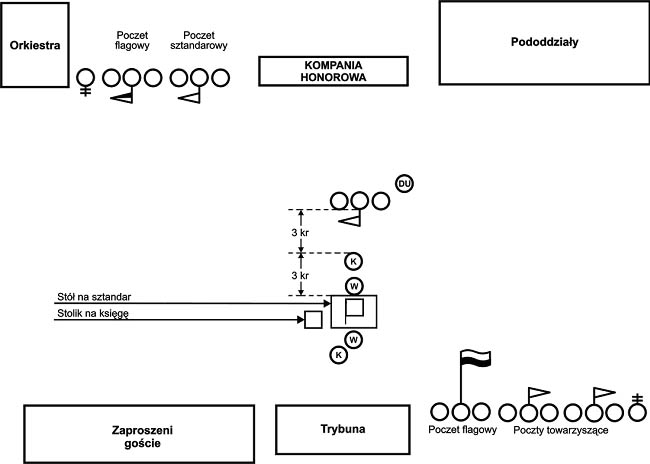 Rys. 13. Przykładowe ugrupowanie uczestników uroczystego apelu z okazji wręczenia sztandaru.§ 87.Przed rozpoczęciem uroczystości sztandar układa się na stole główną stroną płata do góry 
(na stronie głównej znajduje się biały równoramienny krzyż o długości ramion równej wymiarom płata), drzewce sztandaru umieszcza się zaś wzdłuż prawej krawędzi stołu (patrząc od strony pododdziałów).W drzewcu sztandaru powinny zostać wcześniej wywiercone otwory na gwoździe ozdobne, osoby przewidziane do uroczystego wbicia gwoździ dokonują jedynie ich symbolicznego dobicia do drzewca.Dopuszczalne jest wcześniejsze częściowe zamocowanie gwoździ ozdobnych w drzewcu sztandaru.§ 88.Uroczystość przebiega zgodnie z porządkiem uroczystego apelu.Po podniesieniu flagi państwowej i powitaniu gości przez osobę określoną w szczegółowym scenariuszu uroczystości wygłaszane jest krótkie przemówienie okolicznościowe 
o charakterze uroczystości.Dowódca uroczystości podaje komendę: „Pododdziały — BACZNOŚĆ", a przedstawiciel społecznego komitetu fundacji sztandaru odczytuje akt ufundowania sztandaru jednostce organizacyjnej Państwowej Straży Pożarnej.Po odczytaniu aktu dowódca uroczystości podaje komendę: „Pododdziały - SPOCZNIJ", 
a narrator/spiker zaprasza przedstawicieli fundatora sztandaru, gości określonych w scenariuszu uroczystości do symbolicznego wbicia gwoździ ozdobnych w drzewce sztandaru, a kapelana 
do jego poświęcenia.Zaproszeni goście podchodzą w ustalonym porządku do stołu ze sztandarem i kolejno:wbijają gwoździe;przechodzą do stolika, na którym złożona jest kronika (księga pamiątkowa) jednostki organizacyjnej Państwowej Straży Pożarnej oraz akt fundacji sztandaru, składają podpisy 
i pozostają przy tym stoliku.Po złożeniu podpisu przez ostatniego gościa następuje akt poświęcenia sztandaru, którego dokonuje kapelan lub inny duchowny, według zasad określonych w ceremoniale.W dalszej kolejności:dowódca uroczystości podaje komendę: „Pododdziały - BACZNOŚĆ", „…………….(stopień nazwisko) - odczytać akt nadania sztandaru"; „Pododdziały - SPOCZNIJ". Akt ufundowania sztandaru może odczytać przedstawiciel fundatora. Wówczas narrator/spiker prosi 
o zabranie głosu ww. przedstawiciela.wywołany strażak podchodzi do mikrofonu usytuowanego na centralnym miejscu placu 
i oddaje honory przez salutowanie;dowódca uroczystości podaje komendę: „Pododdziały - BACZNOŚĆ", trębacze/fanfarzyści grają hasło „Słuchajcie wszyscy";następuje odczytanie aktu nadania sztandaru;strażak odczytujący akt oddaje honory i wraca na uprzednio zajmowane miejsce;dowódca uroczystości podaje komendy: „Pododdziały, na prawo - PATRZ", 
„Poczet sztandarowy …………..(nazwa jednostki organizacyjnej, której wręczany jest sztandar), do wręczenia sztandaru - MARSZ";poczet sztandarowy występuje przed front pododdziałów i zatrzymuje się naprzeciw stołu 
ze sztandarem, w odległości około sześciu kroków od niego, a trzy kroki za przyjmującym sztandar kierownikiem jednostki organizacyjnej Państwowej Straży Pożarnej;sztandarowi pocztów sztandarowych towarzyszących uroczystości salutują sztandarem 
w miejscu;narrator/spiker prosi o wystąpienie przyjmującego sztandar, który zajmuje miejsce przed stołem ze sztandarem (patrząc od strony pododdziałów – trzy kroki przed pocztem sztandarowym);po zatrzymaniu się pocztu przed przyjmującym sztandar, wręczający sztandar zajmuje miejsce przed stołem ze sztandarem (patrząc od strony pododdziałów – trzy kroki przed przyjmującym);narrator/spiker prosi o wystąpienie przedstawiciela fundatora sztandaru, który podchodzi do stolika, na którym leży sztandar, podnosi sztandar ze stołu i przekazuje go wręczającemu sztandar, wygłaszając odpowiednią formułę, np.: „W imieniu społecznego komitetu fundacji sztandaru dla komendy powiatowej (miejskiej) Państwowej Straży Pożarnej w …………….… (nazwa miejscowości) przekazuję ufundowany sztandar w celu dokonania aktu wręczenia" i zajmuje miejsce, przy kronice jednostki organizacyjnej Państwowej Straży Pożarnej.wręczający sztandar przejmuje sztandar i podnosi go do pozycji pionowej;trębacze/fanfarzyści grają sygnał „Słuchajcie wszyscy";wręczający sztandar podchodzi do przyjmującego sztandar i zwracając się do niego, wygłasza odpowiednią formułę, np. :„W imieniu Ministra Spraw Wewnętrznych 
i Administracji wręczam Komendzie Powiatowej (miejskiej) Państwowej Straży Pożarnej 
w …………… (nazwa miejscowości) sztandar ufundowany przez społeczeństwo i środowisko pożarnicze", a następnie pochyla sztandar tak, by dolny brzeg płata znajdował się 
na wysokości około jednego metra nad ziemią;przyjmujący sztandar klęka na prawe kolano, prawą ręką ujmuje płat sztandaru, podnosi 
go do ust i całuje, opuszcza płat sztandaru, wstaje i przejmuje sztandar od wręczającego, mówiąc „Ku chwale Ojczyzny"; następnie wykonuje w tył zwrot, unosi sztandar 
i prezentuje go, pochylając w prawo i w lewo;strażacy pocztu sztandarowego klękają na prawe kolano, przyjmujący pochyla sztandar tak, aby jego dolny brzeg znalazł się na wysokości około jednego metra nad ziemią;sztandarowy prawą ręką ujmuje płat sztandaru, podnosi go do ust i całuje, po czym opuszcza;na ustalony sygnał dowódcy pocztu strażacy pocztu sztandarowego wstają;sztandarowy przejmuje sztandar od przyjmującego sztandar i wykonuje nim chwyt „Prezentuj";po ustawieniu przez poczet sztandaru w pozycji „Prezentuj" trębacze/fanfarzyści grają hasło Wojska Polskiego;wręczający sztandar oraz strażacy uczestniczący w uroczystości poza szykiem oddają honory przez salutowanie;po odegraniu hasła wręczający sztandar oraz osoby asystujące zgromadzone przy stoliku 
z kroniką (księgą pamiątkową) jednostki organizacyjnej Państwowej Straży Pożarnej 
i przyjmujący sztandar wracają na trybunę.Po zajęciu miejsca na trybunie honorowej przez wręczającego sztandar i osoby asystujące dowódca uroczystości podaje komendę: „Poczet sztandarowy, do prezentacji sztandaru - MARSZ", sztandarowy wykonuje sztandarem chwyt „na ramię".Poczet wykonuje zwrot w lewo przez zachodzenie, maszeruje do lewego skrzydła ugrupowania pododdziałów i ponownie wykonuje zwrot w lewo przez zachodzenie. Sztandarowy przenosi sztandar z ramienia w położenie „Salutowanie w marszu".Poczet maszeruje przed frontem pododdziałów w odległości około pięciu kroków od nich, salutując sztandarem. Po dojściu do prawego skrzydła ugrupowanych pododdziałów zajmuje swoje miejsce w szyku, a sztandarowy wykonuje sztandarem chwyt „Prezentuj".Dowódca uroczystości podaje komendy: „Pododdziały - BACZNOŚĆ", „Pododdziały - SPOCZNIJ".Wręczający sztandar wygłasza okolicznościowe przemówienie.Osoby określone w scenariuszu uroczystości wygłaszają okolicznościowe przemówienia 
po wręczającym sztandar.Kierownik jednostki organizacyjnej Państwowej Straży Pożarnej uhonorowanej sztandarem przemawia jako ostatni, dziękując za zaszczytne wyróżnienie jednostki organizacyjnej Państwowej Straży Pożarnej.Po okolicznościowych przemówieniach następuje zakończenie uroczystego apelu, według porządku określonego w ceremoniale.Rozdział 2Pożegnanie sztandaru jednostki organizacyjnej Państwowej Straży Pożarnej§ 89.Pożegnanie sztandaru jednostki organizacyjnej Państwowej Straży Pożarnej odbywa się podczas uroczystego apelu i ma miejsce w przypadku:1)	zmian organizacyjnych, związanych np. z likwidacją jednostki organizacyjnej;2)	wprowadzenia nowego wzoru sztandaru.§ 90.Uroczystość przebiega zgodnie z porządkiem uroczystego apelu.Po podniesieniu flagi państwowej i powitaniu gości przez osobą określoną w szczegółowym scenariuszu uroczystości:dowódca uroczystości podaje komendę: „Pododdziały - BACZNOŚĆ", „..….. (stopień, nazwisko) - odczytać …………………. (rodzaj aktu i czego dotyczy). Pożegnanie sztandaru wiąże się z odczytaniem rozkazu o rozformowaniu (przeformowaniu) jednostki (instytucji) organizacyjnej Państwowej Straży Pożarnej lub zmianie sztandaru (wyznaczona osoba odczytuje rozkaz o rozformowaniu/przeformowaniu/jednostki/instytucji/ pożarniczej 
lub zmianie sztandaru);wyznaczony w szczegółowym scenariuszu strażak odpowiada „ROZKAZ”, podchodzi do mikrofonu usytuowanego na centralnym miejscu placu apelowego i oddaje honory;trębacze/fanfarzyści grają hasło „Słuchajcie wszyscy", po którym następuje odczytanie zarządzenia (postanowienia);odczytujący akt oddaje honory i powraca na swoje miejsce;po odczytaniu aktu dowódca uroczystości podaje komendę: „Pododdziały - SPOCZNIJ";następnie przemawia przełożony przyjmujący meldunek oraz kierownik jednostki organizacyjnej Państwowej Straży Pożarnej żegnającej sztandar;dowódca uroczystości podaje komendy: „Pododdziały - BACZNOŚĆ", 
„Pododdziały, na prawo - PATRZ", „Poczet sztandarowy, do przekazania sztandaru 
-MARSZ";poczet sztandarowy występuje z szyku pododdziałów, maszeruje krokiem zwykłym przed trybuną i staje w ustalonym miejscu, frontem do pododdziałów;sztandarowy wykonuje sztandarem chwyt „prezentuj";dowódca uroczystości podaje komendę dla delegacji strażaków (trzech strażaków): „Delegacja strażaków, do pożegnania sztandaru - MARSZ";po komendzie dowódcy uroczystości występująca delegacja strażaków występuje z szyku, maszeruje krokiem zwykłym do sztandaru i zatrzymuje się przed nim w odległości trzech kroków;sztandarowy pochyla sztandar tak, aby jego dolny brzeg znajdował się na wysokości około metra nad ziemią;strażak stojący w środku delegacji klęka na prawe kolano, prawą ręką ujmuje płat sztandaru, podnosi go do ust, całuje, a następnie opuszcza płat sztandaru i wstaje;sztandarowy wykonuje chwyt „Na ramię";dowódca uroczystości podaje komendy do wstąpienia do szyku dla delegacji strażaków: „Delegacja strażaków, w tył - ZWROT", „Do szyku - MARSZ";delegacja wstępuje na uprzednio zajmowane miejsce w szyku pododdziałów;narrator/spiker o wystąpienie kierownika jednostki organizacyjnej. Kierownik jednostki organizacyjnej Państwowej Straży Pożarnej schodzi z trybuny honorowej, podchodzi 
do pocztu sztandarowego, staje przed sztandarem i oddaje mu honory przez salutowanie;sztandarowy pochyla sztandar tak, aby jego dolny płat znajdował się na wysokości około metra nad ziemią, a sztandarowi pocztów towarzyszących pochylają sztandary;kierownik jednostki organizacyjnej Państwowej Straży Pożarnej, klęka na prawe kolano, prawą ręką ujmuje płat sztandaru, podnosi go do ust, całuje, następnie opuszcza płat sztandaru i wstaje;sztandarowy wykonuje sztandarem chwyt „Prezentuj", przekazuje sztandar kierownikowi jednostki organizacyjnej Państwowej Straży Pożarnej;strażacy znajdujący się poza szykiem pododdziałów salutują;kierownik jednostki organizacyjnej Państwowej Straży Pożarnej przejmuje sztandar, wykonuje zwrot w tył, unosi go i prezentuje, pochylając w prawo, potem w lewo, po czym wykonuje w tył zwrot i przekazuje sztandar sztandarowemu. Sztandarowy wykonuje chwyt na „Prezentuj”;trębacze/fanfarzyści grają hasło Wojska Polskiego;kierownik jednostki organizacyjnej powraca na trybunę, dowódca uroczystości podaje komendy: „Poczet sztandarowy, do pożegnania sztandaru - MARSZ";poczet sztandarowy maszeruje do lewego skrzydła pododdziałów, przechodzi w odległości pięciu kroków przed ich frontem, wykonując chwyt „salutowanie w marszu". Po minięciu poddziałów maszeruje w stronę trybuny, gdzie zajmuje wyznaczone miejsce;Po okolicznościowych przemówieniach następuje zakończenie uroczystego apelu (pożegnania sztandaru jednostki organizacyjnej) według porządku określonego w ceremoniale.§ 91.Jeżeli jednostka organizacyjna Państwowej Straży Pożarnej otrzymuje nowy sztandar, a jego nadanie zostało połączone z pożegnaniem dotychczasowego, wówczas w pierwszej kolejności odbywa się pożegnanie, a następnie - nadanie jednostce nowego sztandaru, z tym, że:poczet sztandarowy po prezentacji dotychczasowego sztandaru przed frontem pododdziałów zajmuje wyznaczone miejsce przy trybunie honorowej i pozostaje tam 
do końca uroczystości;nie prowadzi się defilady pododdziałów przed sztandarem;w składzie kompanii reprezentacyjnej/honorowej, za pocztem sztandarowym 
z dotychczasowym sztandarem, ustawia się w odległości jednego kroku poczet sztandarowy bez sztandaru, który będzie przyjmował nowy sztandar.Obowiązuje następujące uformowanie pododdziałów do uroczystości:orkiestra;poczet flagowy;poczet sztandarowy z dotychczasowym sztandarem;poczet sztandarowy bez sztandaru (w drugim szeregu – za pocztem sztandarowym 
z dotychczasowym sztandarem);pododdział reprezentacyjny/honorowy w ugrupowaniu rozwiniętym;kierownictwo jednostki organizacyjnej Państwowej Straży Pożarnej;delegacja jednostki organizacyjnej Państwowej Straży Pożarnej do pożegnania dotychczasowego sztandaru oraz pododdziały towarzyszące w linii kolumn kompanii.Po defiladzie kończącej uroczystość nadania sztandaru dotychczasowy sztandar odprowadzany jest w ustalone miejsce.Rozdział 3Nadanie odznaczenia jednostce organizacyjnej Państwowej Straży Pożarnej§ 92.Nadanie odznaczenia jednostce organizacyjnej Państwowej Straży Pożarnej odbywa się podczas uroczystego apelu i dokonuje się poprzez akt dekoracji sztandaru nadanym odznaczeniem.Aktu dekoracji dokonuje uprawniony przedstawiciel organu, który nadał dane odznaczenie.§ 93.Przed rozpoczęciem uroczystości nadania odznaczenia należy zamontować na drzewcu sztandaru jednostki organizacyjnej Państwowej Straży Pożarnej, tuż pod jego grotem, na wysokości górnej części płata sztandaru, specjalny uchwyt umożliwiający szybkie i trwałe umocowanie odznaczenia.Jeżeli jednostka organizacyjna Państwowej Straży Pożarnej była wcześniej wyróżniona odznaczeniem, uchwyt na następne odznaczenie umieszcza się wzdłuż drzewca sztandaru 
- z góry na dół, w odstępach co 5 - 10 cm, według starszeństwa przyznanych wyróżnień.Odznaczenia umieszcza się u dołu kokardy zawiązanej ze wstęgi właściwej dla danego odznaczenia. Powinno być ono przypięte do poduszki o wymiarach 30 x 30 cm wykonanej 
z aksamitu, kokarda odznaczenia powinna mieć zapięcie umożliwiające sprawne zamocowanie do uchwytu na drzewcu sztandaru.Przed rozpoczęciem uroczystości poduszkę z odznaczeniem należy złożyć na stoliku przykrytym estetycznym pluszem, suknem lub innym materiałem.Widok udekorowanego sztandaru przedstawia rys. 14.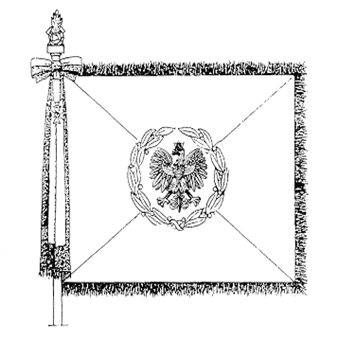 Rys. 14. Udekorowany sztandar§ 94.Uroczystość przebiega zgodnie z porządkiem uroczystego apelu.Po podniesieniu flagi państwowej i powitaniu gości przez osobę określoną w szczegółowym scenariuszu uroczystości:dowódca uroczystości podaje komendy: „Pododdziały - BACZNOŚĆ", „……… (stopień 
i nazwisko) - odczytać postanowienie (uchwałę) o nadaniu odznaczenia";strażak odpowiada „ROZKAZ”, podchodzi do mikrofonu, i oddaje honory;orkiestra (trębacze/fanfarzyści) gra hasło „Słuchajcie wszyscy";następuje odczytanie postanowienia (uchwały) o nadaniu odznaczenia;strażak oddaje honory i powraca na uprzednio zajmowane miejsce;dowódca uroczystości podaje komendy, np.: „Pododdziały, na prawo - PATRZ", 
„Poczet sztandarowy - BACZNOŚĆ", „Do dekoracji Złotym Znakiem Związku - MARSZ";poczet sztandarowy występuje z szyku i zatrzymuje się przed trybuną, w odległości około 10 kroków od niej;sztandarowy po zatrzymaniu w ustalonym miejscu przenosi sztandar do pozycji „Prezentuj”, przed podejściem osoby dokonującej aktu dekoracji, sztandarowy przenosi sztandar 
w pozycję „Salutowanie”;osoba dokonująca aktu dekoracji, asystujący jej kierownik jednostki organizacyjnej Państwowej Straży Pożarnej oraz osoba wyznaczona do niesienia odznaczenia (idąca pół kroku z tyłu z prawej strony) podchodzą do pocztu sztandarowego, zatrzymują się trzy kroki przed nim i oddają honory;osoba dokonująca aktu dekoracji bierze z poduszki odznaczenie, podchodzi do sztandaru 
i przypina je we wcześniej przygotowanym miejscu, tj. po tej stronie płata sztandaru, 
na której jest umieszczone godło państwowe;osoba dokonująca aktu dekoracji wraca na poprzednie miejsce, trzy kroki przed pocztem sztandarowym i razem z asystującym oddaje honory przez salutowanie (skinienie głowy 
w przypadku osoby cywilnej dokonującej aktu dekoracji) sztandarowi;trębacze/fanfarzyści grają hasło Wojska Polskiego;po odegraniu hasła osoba dokonująca aktu dekoracji i asystujący przestają salutować 
i wracają na trybunę honorową;sztandarowy wykonuje sztandarem chwyt „Prezentuj";po zajęciu miejsca na trybunie przez dokonującego aktu dekoracji oraz asystującego, dowódca uroczystości podaje komendę: „Poczet sztandarowy, do prezentacji odznaczenia 
- MARSZ";sztandarowy przenosi sztandar w położenie „Na ramię", poczet maszeruje do lewego skrzydła pododdziałów, zachodzi w lewo i maszeruje (w szeregu) krokiem zwykłym wzdłuż szyku, w odległości pięciu kroków w kierunku ich prawego skrzydła, prezentując sztandar 
z odznaczeniem;podczas prezentacji orkiestra gra melodie marszowe;po wstąpieniu pocztu sztandarowego na swoje miejsce w szyku dowódca uroczystości podaje komendy: „Pododdziały - BACZNOŚĆ", „Pododdziały - SPOCZNIJ".Po okolicznościowych przemówieniach następuje zakończenie uroczystego apelu, według porządku określonego w ceremoniale.§ 95.Jeżeli nadanie odznaczenia odbywa się jednocześnie z wręczeniem sztandaru, uroczysty apel rozpoczyna się zgodnie z porządkiem uroczystości wręczenia sztandaru, aż do momentu zajęcia przez wręczającego sztandar miejsca na trybunie honorowej. Wówczas odczytuje się postanowienie (uchwałę) o nadaniu odznaczenia jednostce organizacyjnej Państwowej Straży Pożarnej i dalej uroczystość przebiega zgodnie z porządkiem przewidzianym dla aktu dekoracji.Po zakończeniu czynności określonych w ust. 1 dowódca uroczystości podaje komendę: 
„Poczet sztandarowy, do prezentacji sztandaru i odznaczenia - MARSZ".Dalsza część uroczystości przebiega według porządku uroczystości wręczenia sztandaru określonego w ceremoniale.Rozdział 4Obchody jubileuszy w jednostkach organizacyjnych Państwowej Straży Pożarnej§ 96.Jubileusze obchodzi się w okresach nie krótszych niż pięcioletnie.Obchody jubileuszowe przeprowadza się w formie uroczystego apelu.Uroczystość przebiega zgodnie z porządkiem uroczystego apelu. Wszyscy strażacy występują 
w umundurowaniu wyjściowym ze sznurem galowym, najwyższym odznaczeniem i baretkami (jeśli posiadają).Po podniesieniu flagi państwowej i powitaniu gości przez osobę określoną w szczegółowym scenariuszu, organizator uroczystości wygłasza krótkie przemówienie powitalne, odczytuje się zwięzłą historię związaną z obchodzonym jubileuszem.W dalszej kolejności realizowane są czynności przewidziane w scenariuszu uroczystości, 
np. wręczenie odznaczeń i wyróżnień.Można po wystąpieniach okolicznościowych i wręczeniu wyróżnień odczytać gratulacje 
i życzenia (lub wybraną ich część), które wpłynęły do jednostki organizacyjnej.Ostatnim elementem uroczystości jest zakończenie uroczystego apelu, według porządku określonego w ceremoniale.Dział VIIUCHONOROWANIE STRAŻAKÓW PAŃSTWOWEJ STRAŻY POŻARNEJRozdział 1Powitanie absolwenta uczelni, szkoły PSP, strażaka przeniesionego 
do dalszego pełnienia służby w innej jednostce organizacyjnej Państwowej Straży Pożarnej 
lub osoby podejmującej służbę przygotowawczą§ 97.Po przybyciu absolwenta uczelni (szkoły PSP), strażaka przeniesionego do dalszego pełnienia służby, osoby podejmującej służbę przygotowawczą oraz zatrudnieniu nowych pracowników 
w jednostce organizacyjnej Państwowej Straży Pożarnej, organizuje się ich uroczyste spotkanie 
z kierownikiem jednostki organizacyjnej Państwowej Straży Pożarnej. Strażak występuje 
w umundurowaniu wyjściowym (bez sznura galowego).Powitanie i przedstawienie strażaka ma miejsce w dniu mianowania na stanowisko służbowe.Strażak przeniesiony do dalszego pełnienia służby w danej jednostce lub osoba podejmująca 
w niej służbę przygotowawczą zgłasza się do kierownika komórki organizacyjnej (biura, wydziału, sekcji) zajmującej się sprawami osobowymi (kadrowymi), który zapoznaje go z jego bezpośrednim przełożonym, a ten przedstawia go pozostałym pracownikom jednostki organizacyjnej Państwowej Straży Pożarnej lub tylko osobom na stanowiskach kierowniczych.§ 98.W jednostce ratowniczo-gaśniczej powitanie i przedstawienie osoby podejmującej służbę przygotowawczą następuje podczas zmiany służby, a informacja o tym powinna być zawarta 
w rozkazie dziennym.Dowódca jednostki ratowniczo-gaśniczej, witając podejmującego służbę, wyznacza jednocześnie strażaka do sprawowania roli opiekuna.Opiekun zapoznaje strażaka ze strukturą organizacyjną jednostki, jej zadaniami 
i zakresem działania, regulaminem służby, organizacją życia koszarowego, podstawowymi obowiązkami i prawami oraz przepisami z zakresu bezpieczeństwa i higieny pracy.Rozdział 2Pożegnanie strażaka kończącego służbę w Państwowej Straży Pożarnej, 
odchodzącego do służby w innej jednostce organizacyjnej oraz pożegnanie pracownika
jednostki organizacyjnej Państwowej Straży Pożarnej§ 99.Pożegnanie strażaka kończącego służbę w Państwowej Straży Pożarnej, odchodzącego do służby w innej jednostce organizacyjnej oraz pożegnanie pracownika jednostki organizacyjnej Państwowej Straży Pożarnej powinna towarzyszyć atmosfera szczególnej serdeczności 
i życzliwości.Uroczystość pożegnania powinna odbywać się w czasie uroczystego apelu (jeśli jest to możliwe) 
z udziałem całego stanu osobowego jednostki organizacyjnej lub uroczystej zbiórki w sali tradycji (konferencyjnej, odpraw). W uroczystości pożegnania uczestniczy kierownictwo jednostki organizacyjnej Państwowej Straży Pożarnej, w której zwalniany strażak pełnił służbę, jego przełożeni oraz najbliżsi współpracownicy i koledzy. Może w niej także brać udział jego współmałżonek oraz najbliższa rodzina.Do momentu podniesienia flagi państwowej i odegrania hymnu (nie dotyczy uroczystej zbiórki) uroczystość przebiega zgodnie ze scenariuszem uroczystego apelu. W przypadku uroczystej zbiórki, uroczystość przebiega do momentu wprowadzenia sztandaru jednostki organizacyjnej zgodnie ze scenariuszem uroczystej zbiórki.Po odegraniu hymnu (po wprowadzeniu sztandaru), dowódca uroczystości wydaje komendy 
do odczytania rozkazu (decyzji) o zwolnieniu strażaka ze służby w Państwowej Straży Pożarnej, wyznaczeniu na inne stanowisko służbowe w Państwowej Straży Pożarnej lub zakończeniu pracy przez pracownika w danej jednostce organizacyjnej.Po odczytaniu rozkazu (decyzji) głos zabiera kierownik jednostki organizacyjnej Państwowej Straży Pożarnej, a następnie żegnany strażak lub pracownik.Dowódca uroczystości wydaje komendy do odczytania rozkazu (decyzji) o wyróżnieniu strażaka lub pracownika.Dowódca uroczystości zaprasza żegnanego strażaka lub pracownika o wystąpienie we wskazane miejsce przed trybuną. Kierownik jednostki organizacyjnej schodzi z trybuny, wręcza wyróżnienie oraz składa gratulacje. W przypadku pożegnania większej grupy strażaków po odczytaniu rozkazów (decyzji) o wyróżnieniach, dowódca uroczystości podaje komendę do wystąpienia wyróżnionych. Kierownik jednostki organizacyjnej podchodzi i wręcza wyróżnienia, upominki oraz składa gratulacje.Po wręczeniu wyróżnień kierownik jednostki organizacyjnej wraca na trybunę honorową, 
a wyróżnieni na komendę dowódcy uroczystości wstępują do szyku. Przy pożegnaniu pojedynczych strażaków lub pracowników kierownik jednostki organizacyjnej po złożeniu gratulacji, zaprasza ich do dokonania wpisów w księdze pamiątkowej jednostki organizacyjnej PSP lub kronice jednostki organizacyjnej PSP. Następnie żegnany strażak lub pracownik staje 
na trybunie z lewej strony kierownik jednostki organizacyjnej.Po zajęciu miejsca na trybunie przez żegnanego strażaka lub pracownika przechodzimy do części III uroczystego apelu lub uroczystej zbiórki, według porządku zakończenia uroczystości określonego w ceremoniale. W przypadku uroczystej zbiórki odprowadzony jest sztandar jednostki organizacyjnej PSP.Po zakończeniu uroczystości, podziękowania mogą złożyć uczestnicy uroczystości. Można również wykonać pamiątkowe zdjęcie np. na tle sztandaru jednostki organizacyjnej.Rozdział 3Wręczanie odznaczeń oraz aktów nadania wyższych stopni§ 100.Wręczanie odznaczeń i aktów nadania wyższych stopni odbywa się podczas uroczystego apelu 
lub uroczystej zbiórki.Odznaczenia podczas uroczystości wręczane są w następującej kolejności:ordery państwowe;odznaczenia państwowe;medale przyznawane przez władze centralne;odznaki przyznawane przez władze centralne;odznaki honorowe przyznawane przez władze wojewódzkie;odznaki honorowe przyznawane przez organizacje, kościoły i związki wyznaniowe;odznaki organizacyjne, stanowiące oznaczenie organizacji społecznej lub spółdzielczej albo innej jednostki organizacyjnej bądź przynależności do takiej organizacji lub jednostki organizacyjnej;odznaki okolicznościowe, upamiętniające rocznice, wystawy, zgromadzenia lub inne wydarzenia.Organizator przed uroczystością przeprowadza analizę dotyczącą możliwości wręczenia wyróżnień na uroczystym apelu przez osoby uprawnione do ich wręczenia.Strażacy otrzymujący akty nadania wyższych stopni uczestniczą w uroczystości z dystynkcjami nowych stopni.Przy opracowaniu scenariusza szczegółowego, należy pamiętać o rozgraniczeniu odznaczeń określonych ust. 2. Każdy rodzaj wyróżnienia jest poprzedzony odczytaniem preambuły wyróżnienia, a następnie – po wystąpieniu strażaków – wręczane jest wyróżnienie. Dopuszcza się również rozgraniczenie na odznaczenia ze względu na rodzaj (złoty, srebrny i brązowy) – w tym przypadku czytana jest jedna preambuła wyróżnienia.Strażacy w służbie stałej występują w uroczystości w umundurowaniu wyjściowym, natomiast strażacy w służbie przygotowawczej w umundurowaniu służbowym.Przy organizacji uroczystości, wszyscy wyróżnieni strażacy wchodzą w skład pododdziału wyróżnionych. Nie występują w składzie kompanii reprezentacyjnej, honorowej, w poczcie flagowym, jak również poczcie sztandarowym. Nie wręcza się wyróżnień strażakowi, który występuje w ubraniu specjalnym, ubraniu dla kadry dowódczo-sztabowej lub ubraniu koszarowym.§ 101.Uroczystość przebiega zgodnie z porządkiem uroczystego apelu lub uroczystej zbiórki.Po powitaniu gości przez osobę określoną w szczegółowym scenariuszu:dowódca uroczystości podaje komendę: „…….…….. (stopień, nazwisko), odczytać wyciągi 
z postanowień o przyznaniu odznaczeń oraz rozkazów o nadaniu wyższych stopni";wyznaczony strażak odpowiada: „Rozkaz", podchodzi do mikrofonu, oddaje honory przez salutowanie, a dowódca uroczystości podaje komendę do przyjęcia postawy zasadniczej, np.: „Pododdziały – BACZNOŚĆ” lub „Panie, Panowie oficerowie";trębacze/fanfarzyści grają sygnał „Słuchajcie wszyscy", po którym następuje odczytywanie stosownego dokumentu (aktu) według rangi odznaczenia (stopnia) określonej w ust.2.Po odczytaniu, dowódca uroczystości podaje komendy: „Pododdziały – SPOCZNIJ”; „Odznaczeni (Awansowani) – WYSTĄP”, a po wręczeniu podaje komendę: 
„Odznaczeni - WSTĄP"; dopuszcza się komendę np. „Odznaczeni złotą odznaką „Za zasługi dla ochrony przeciwpożarowej – WYSTĄP”; a po wręczeniu wyróżnień 
„Odznaczeni– WSTĄP”;odznaczeni lub awansowani na wyższe stopnie występują z szyku pododdziałów albo wcześniej ustalonego miejsca zgrupowania i ustawiają się w szeregu na ustalonym wcześniej miejscu (przy ustawianiu wyróżnionych obowiązuje zasada zajmowania kolejnych miejsc według rangi odznaczenia, a przy nadawaniu wyższych stopni - według hierarchii tych stopni);uprawniona osoba do wręczenia odznaczeń i towarzyszący (asystujący) jej kierownik jednostki organizacyjnej Państwowej Straży Pożarnej oraz osoba wyznaczona do niesienia odznaczeń (idąca pół kroku z tyłu z lewej strony wręczającego – zatrzymuje się pomiędzy wręczającym a asystującym) podchodzą do prawego skrzydła ustawionych 
w szeregu osób odznaczonych (patrząc od strony poddziału);wręczający odbiera z tacy (poduszki) odznaczenie, przypinając odznaczenie, mówi np.: 
„W imieniu Prezydenta Rzeczypospolitej Polskiej wręczam Panu/Pani Krzyż Kawalerski Orderu Odrodzenia Polski", wręcza wyróżnionemu (lewą ręką) legitymację, 
po czym wymienia z nim uścisk dłoni i mówi: „Gratuluję". Wyróżniony odznaczeniem przyjmuje (lewą ręką) legitymację, oddaje uścisk dłoni i odpowiada: „Ku chwale Ojczyzny" 
i oddaje honory przez salutowanie. Gratulacje składa również kierownik jednostki organizacyjnej Państwowej Straży Pożarnej towarzyszący wręczającemu odznaczenie. Wyróżniony przyjmuje gratulacje, oddaje uścisk dłoni, odpowiada: „Ku chwale Ojczyzny" 
i oddaje honory przez salutowanie. Dopuszcza się wręczenie wyróżnionemu 
(lewą ręką) legitymacji przez asystującego kierownika jednostki organizacyjnej, 
który również wymienia z nim uścisk dłoni i mówi: „Gratuluję". 
Wyróżniony odznaczeniem przyjmuje (lewą ręką) legitymację, oddaje uścisk dłoni, odpowiada: „Ku chwale Ojczyzny" i oddaje honory przez salutowanie.analogiczne czynności wykonuje się podczas wręczania aktów nadania wyższych stopni, 
z tym, że wręczający mówi np. „Gratuluję Panu Brygadierowi", wręcza (lewą ręką) akt nadania stopnia i wymienia uścisk dłoni, awansowany przyjmuje (lewą ręką) akt nadania stopnia i odpowiada „Ku chwale Ojczyzny" i oddaje honory przez salutowanie;wręczający wyróżnienia wraz z towarzyszącymi (asystującymi) mu osobami wraca 
na uprzednio zajmowane miejsce;po wręczeniu wszystkich orderów, odznaczeń, medali honorowych i odznak oraz aktów nadania wyższych stopni następują przemówienia okolicznościowe.Po okolicznościowych przemówieniach zaproszonych gości, podziękowania składa przedstawiciel w imieniu wyróżnionych i awansowanych. Po tej części następuje zakończenie uroczystego apelu lub uroczystej zbiórki, według porządku określonego w ceremoniale.§ 102.Osobom rannym podczas działań ratowniczych prowadzonych przez jednostki organizacyjne Państwowej Straży Pożarnej będącym w trakcie leczenia wręcza się odznaczenia oraz akty nadania wyższych stopni w miejscach rekonwalescencji.Rozdział 4Wręczenie aktów mianowania na stopnie nadbrygadiera oraz generała brygadiera 
Państwowej Straży Pożarnej.§ 103.Uroczystość nadania stopnia nadbrygadiera oraz generała brygadiera oraz wręczenia honorowej broni białej oficerom mianowanym na stopień nadbrygadiera oraz aktu mianowania 
na stopień generała brygadiera organizuje się z okazji święta Dnia Strażaka, 
a także w innych terminach określonych przez Kancelarię Prezydenta Rzeczypospolitej Polskiej. Uroczystość może być poprzedzona ceremonią złożenia przez Prezydenta RP wieńca przed pomnikiem Marszałka Józefa Piłsudskiego znajdującym się przy Pałacu Belwederskim 
w Warszawie.Ceremonia wręczenia nominacji może odbywać się w siedzibie Prezydenta Rzeczypospolitej Polskiej, na dziedzińcu Pałacu Belwederskiego lub w innym miejscu określonym przez Kancelarię Prezydenta Rzeczypospolitej Polskiej.W trakcie uroczystości może odbywać się także wręczenie listów gratulacyjnych generałom przechodzącym w stan spoczynku oraz wręczenie odznak, orderów i odznaczeń państwowych.Akty mianowania na stopień generalski wręcza osobiście Prezydent Rzeczypospolitej Polskiej 
w obecności Ministra Spraw Wewnętrznych i Administracji oraz przedstawicieli najwyższych władz państwowych.Podczas uroczystości Minister właściwy do Spraw Wewnętrznych wręcza honorową broń białą nowo mianowanym nadbrygadierom.Pożarniczą asystę honorową podczas uroczystości stanowi kompania reprezentacyjna/honorowa oraz orkiestra strażacka lub wojskowa (w pomieszczeniach poczet sztandarowy i trębacze).Przykładowy scenariusz:Przebieg uroczystości w siedzibie Prezydenta RP lub innym miejscu:przybycie mianowanych na stopnie generalskie i zaproszonych gości (mianowanym mogą 
towarzyszyć zaproszone przez nich osoby w porozumieniu z Kancelarią Prezydenta RP). 
Po przybyciu, wszyscy zajmują wyznaczone miejsca;przedstawiciel Kancelarii Prezydenta Rzeczypospolite Polskiej zapowiada przybycie Prezydenta RP, który wchodzi do sali. Trębacze grają „Sygnał Prezydencki”. 
Prezydent RP wita się z zaproszonymi gośćmi i zajmuje miejsce do rozpoczęcia uroczystości;dowódca uroczystości podaje komendę do wprowadzenia sztandaru: 
„Sztandar (nazwa jednostki organizacyjnej) – WPROWADZIĆ”. Poczet sztandarowy maszeruje na wskazane miejsce, zatrzymuje się i oddaje honory, odgrywany jest hymn państwowy;ceremonia wręczenia aktu mianowania na stopień generała brygadiera, aktów mianowania na stopień nadbrygadiera oraz honorowej broni białej (trębacze grają sygnał 
„Słuchajcie wszyscy”). Przedstawiciel Kancelarii Prezydenta RP odczytuje postanowienie 
Prezydenta RP o nadaniu stopni generalskich. Wyczytane osoby podchodzą 
do Prezydenta RP i zatrzymują się w wyznaczonym miejscu. Prezydent RP wręcza kolejno wyczytanym akty mianowania, otrzymujący akt mianowania do stopnia generała brygadiera lub nadbrygadiera (po odebraniu lewą ręką) odpowiada „Ku chwale Ojczyzny” i oddaje honory (na uroczystym apelu przez salutowanie, na uroczystej zbiórce przez skinienie głową), a następnie wykonuje krok w bok (w lewo), odbiera ryngraf (w przypadku generała brygadiera) oraz przyjmuje gratulacje od Minister Spraw Wewnętrznych i Administracji. 
W przypadku nowo mianowanego nadbrygadiera Minister Spraw Wewnętrznych 
i Administracji wręcza honorową broń białą. Otrzymujący przyjmuje honorową broń białą oburącz, chwytając rękojeść w prawą, a pochwę w lewą rękę. Następnie prawą ręką wysuwa ją z pochwy na długość kartusza (wytrawiony napis Bóg - Honor – Ojczyzna), podnosi 
do wysokości ust i całuje głownię w miejscu umieszczenia wizerunku orła, po czym opuszcza do poprzedniej wysokości i zdecydowanym ruchem wsuwa do pochwy. Trzymając nadal oburącz szablę odpowiada „Ku chwale Ojczyzny”, następnie przesuwa lewą rękę wzdłuż pochwy pod rękojeść, opuszcza szablę wzdłuż uda lewej nogi. Na komendę dowódcy uroczystości odchodzą na wyznaczone miejsce;po zajęciu miejsca następuje przemówienie Prezydenta Rzeczypospolitej Polskiej (przedstawiciel Kancelarii Prezydenta RP prosi Prezydenta RP o zabranie głosu);po przemówieniu Prezydenta RP, następuje przemówienie przedstawiciela nowo mianowanych;po zakończeniu przemówienia następuje odprowadzenie sztandaru. Dowódca uroczystości podaje komendę do odprowadzenia sztandaru: „Sztandar (nazwa jednostki organizacyjnej) – ODPROWADZIĆ”, poczet sztandarowy oddaje honory, po czym opuszcza salę;zakończenie uroczystości.Przykładowy scenariusz - przebieg uroczystości na dziedzińcu Pałacu Belwederskiego:wprowadzenie pożarniczej asysty honorowej (kompania reprezentacyjna lub honorowa
i orkiestra strażacka lub wojskowa zajmują wyznaczone miejsca);przybycie mianowanych na stopnie generała brygadiera, nadbrygadiera i zaproszonych gości (mianowanym mogą towarzyszyć zaproszone przez nich osoby. Po przybyciu wszyscy zajmują wyznaczone miejsca);przybycie Prezydenta Rzeczypospolitej Polskiej (trębacze grają sygnał „BACZNOŚĆ”, 
kompania reprezentacyjna/honorowa oddaje honory. Przedstawiciel Kancelarii Prezydenta RP zapowiada przybycie Prezydenta Rzeczypospolitej Polskiej. Przy bramie wjazdowej na 
dziedziniec Belwederu Prezydenta RP wita Komendant Główny Państwowej Straży Pożarnej, następnie przyjmuje meldunek od dowódcy uroczystości, oddaje honory sztandarowi, dokonuje przeglądu pododdziału, wita się z funkcjonariuszami, następnie Prezydent Rzeczypospolitej Polskiej przechodzi przed wejście główne do Belwederu, wita się 
z zaproszonymi gośćmi i zajmuje miejsce do rozpoczęcia uroczystości);rozpoczęcie uroczystości (orkiestra gra hymn państwowy);ceremonia wręczenia aktu mianowania na stopień generała brygadiera, honorowej broni białej oraz aktu mianowania na stopień nadbrygadiera (trębacze grają sygnał 
„Słuchajcie wszyscy”. Przedstawiciel Kancelarii Prezydenta RP odczytuje postanowienie Prezydenta RP o nadaniu stopni generalskich. Wyczytane osoby podchodzą 
do Prezydenta RP i zatrzymują się w wyznaczonym miejscu. Prezydent RP wręcza kolejno wyczytanym akty mianowania, otrzymujący akt mianowania do stopnia generała brygadiera lub nadbrygadiera (po odebraniu lewą ręką) odpowiada „Ku chwale Ojczyzny” i oddaje honory (na uroczystym apelu przez salutowanie, na uroczystej zbiórce przez skinienie głową), a następnie wykonuje krok w bok (w lewo), odbiera ryngraf (w przypadku generała brygadiera) oraz przyjmuje gratulacje od Ministra Spraw Wewnętrznych i Administracji. 
W przypadku nowo mianowanego nadbrygadiera Minister Spraw Wewnętrznych 
i Administracji wręcza honorową broń białą. Otrzymujący przyjmuje honorową broń białą oburącz, chwytając rękojeść w prawą, a pochwę w lewą rękę. Następnie prawą ręką wysuwa ją z pochwy na długość kartusza (wytrawiony napis Bóg - Honor – Ojczyzna), podnosi 
do wysokości ust i całuje głownię w miejscu umieszczenia wizerunku orła, po czym opuszcza do poprzedniej wysokości i zdecydowanym ruchem wsuwa do pochwy. Trzymając nadal oburącz szablę odpowiada „Ku chwale Ojczyzny”, następnie przesuwa lewą rękę wzdłuż pochwy pod rękojeść, opuszcza szablę wzdłuż uda lewej nogi. Na komendę dowódcy uroczystości odchodzą na wyznaczone miejsce;przemówienie Prezydenta RP (przedstawiciel Kancelarii Prezydenta RP prosi Prezydenta RP 
o zabranie głosu);przemówienie przedstawiciela mianowanych;defilada;zakończenie uroczystości.Rozdział 5Wyróżnienie Medalem Honorowym im. Józefa Tuliszkowskiego§ 104.Wręczenia Medalu Honorowego można dokonać podczas uroczystego apelu lub uroczystej zbiórki.§ 105.Aktu wręczenia Medalu Honorowego i dyplomu dokonuje Komendant Główny Państwowej Straży Pożarnej w asyście kanclerza Kapituły Medalu lub osoby przez niego upoważnionej.§ 106.Medale Honorowe wraz z dyplomami układa się na stole przykrytym estetycznym materiałem.Rozdział 6Uhonorowanie za dotychczasową służbę pożarniczą§ 107.List gratulacyjny i decyzję w sprawie przyznania nagrody jubileuszowej wręcza się jubilatowi 
w sali tradycji, sali konferencyjnej, świetlicy lub w innym odpowiednim pomieszczeniu.Jeżeli wręczenia wyróżnień za 30 i więcej lat służby dokonuje przełożony, uroczystość może się odbywać w jego gabinecie.W uroczystości uczestniczy kierownictwo jednostki organizacyjnej Państwowej Straży Pożarnej, 
w której wyróżniony pełni lub pełnił służbę oraz przełożeni jubilata.Strażaka szczególnie zasłużonego dla służby pożarniczej można uhonorować na uroczystej zbiórce.List gratulacyjny i decyzję w sprawie przyznania nagrody jubileuszowej wręcza kierownik jednostki organizacyjnej lub wyższy przełożony, który z tej okazji wygłasza stosowne przemówienie, zwracając szczególną uwagę na dokonania jubilata, jego osiągnięcia i zasługi 
dla służby pożarniczej i jednostki organizacyjnej Państwowej Straży Pożarnej. Następnie podchodzi do jubilata, odbiera od osoby asystującej ww. dokumenty, a wręczając je, podaje rękę i mówi np.: „Panie …… (stopień jubilata), gratuluję jubileuszu 30 lat nienagannej służby pożarniczej dla dobra Ojczyzny". Jubilat odpowiada: „Ku chwale Ojczyzny" i oddaje honory przez skinienie głowy, po czym wyraża krótkie podziękowanie.Gratulacje i życzenia mogą składać jubilatowi również koledzy z pracy i służby.Jeżeli wręczenie wyróżnień odbywa się podczas uroczystej zbiórki, przebiega ono zgodnie 
z porządkiem uroczystej zbiórki określonym w ceremoniale.Rozdział 7Ślub strażaka§ 108.Zawarcie związku małżeńskiego jest jednym z ważniejszych momentów życia każdego człowieka. Ślub strażaka może mieć uroczystą oprawę. Jeśli ceremonia ma charakter religijny, posługę liturgiczną w obiekcie sakralnym mogą sprawować strażacy.Strażak (Panna młoda/Pan młody) może występować w uroczystości zaślubin (ceremonii ślubnej) w umundurowaniu wyjściowym ze sznurem galowym i baretkami - jeśli je posiada (§ 8 ust. 1 pkt 2) lit a) rozporządzenia Ministra Spraw Wewnętrznych i Administracji z dnia 30 listopada 2006 r. 
w sprawie umundurowania strażaków Państwowej Straży Pożarnej (Dz. U. z 2006 r., nr 4, 
poz. 25 ze zm.).Kierownik jednostki organizacyjnej, na wniosek strażaka Panny młodej/Pana młodego z danej jednostki może wyrazić zgodę na udział w uroczystości strażaka pojazdu pożarniczego, zabytkowego lub historycznego pojazdu pożarniczego, którym para młoda może zostać przewieziona na miejsce uroczystości i do domu weselnego.Strażacy mogą ustawić szpaler przed obiektem sakralnym lub urzędem stanu cywilnego. Szpaler złożony ze strażaków w umundurowaniu wyjściowym ustawia się przed wejściem do obiektu sakralnego lub urzędu stanu cywilnego w dwóch szeregach zwróconych frontem do siebie, 
na kilka minut przed wyjściem młodej pary. Strażacy stojący w szpalerze oddają honory (wykonują „daszek” z toporków), gdy młoda para wyjdzie z budynku. Nowożeńcy przechodzą pomiędzy szeregami szpaleru, który po zatrzymaniu się pary młodej do przyjmowania życzeń odchodzi z miejsca uroczystości. W skład asysty honorowej powinno wchodzić co najmniej dziewięciu strażaków.Dowódca szpaleru stoi na czele prawego szeregu (bliżej drzwi wyjściowych) patrząc na drzwi wyjściowe. Dowódca wydaje komendę do wyjęcia przez strażaków toporka strażackiego 
z pochewki (torby). Gdy młoda para wychodzi z urzędu stanu cywilnego lub obiektu sakralnego, dowódcy podaje komendy: „BACZNOŚĆ”, „Na prawo – PATRZ”. Po tej komendzie, strażacy unoszą toporki w górę pod takim kątem, aby istniała była możliwość rytmicznego stukania toporka o toporek strażaków stojących naprzeciwko siebie. Młoda para przechodzi między szeregami szpaleru do wyznaczonego miejsca (poza szpalerem).Rozdział 8Pogrzeb z pożarniczą asystą honorową§ 109.Pożarnicza asysta honorowa przysługuje podczas pogrzebów:strażaków, którzy zginęli podczas działań ratowniczych, w tym strażaków, którzy zginęli podczas misji poza granicami kraju;generałów brygadierów i nadbrygadierów Państwowej Straży Pożarnej, a także generałów brygadierów i nadbrygadierów w stanie spoczynku;strażaków, pracowników Państwowej Straży Pożarnej, strażaków w stanie spoczynku oraz byłych pracowników Państwowej Straży Pożarnej (emeryci, których ostatnim miejsce pracy była Państwowa Straż Pożarna).O udział asysty honorowej w uroczystości pogrzebowej występuje, za zgodą rodziny zmarłego strażaka kierownik jednostki organizacyjnej Państwowej Straży Pożarnej lub organizator pogrzebu.Na pogrzeb osób wymienionych w ust. 1 pkt 1 i 2 kieruje się kompanię reprezentacyjną 
lub honorową z pocztem sztandarowym, posterunek honorowy oraz strażaków do niesienia wieńców, poduszek z odznaczeniami, zdjęcia i nakrycia głowy (jeśli są przewidziane). Do drzewca sztandaru jest mocowany kir. Należy również uwzględnić udział w uroczystości orkiestry.W przypadku osób wymienionych w ust. 1 pkt 3 o składzie asysty honorowej decyduje kierownik jednostki organizacyjnej PSP, który zapewnia udział posterunku honorowego, przy trumnie 
lub urnie w obiekcie sakralnym oraz na cmentarzu, za zgoda zarządcy obiektu.W uzasadnionych przypadkach kierownik jednostki organizacyjnej PSP bądź organizator pogrzebu może wystąpić do Komendanta Głównego PSP z wnioskiem o skierowanie kompanii reprezentacyjnej/honorowej z pocztem sztandarowym oraz strażaków do niesienia wieńców, poduszek z odznaczeniami, zdjęcia i nakrycia głowy (jeśli są przewidziane). Należy również uwzględnić udział w uroczystości orkiestry.W przypadku strażaków w stanie spoczynku, organizatorem uroczystości jest właściwy kierownik jednostki organizacyjnej, z której strażak odszedł na emeryturę. Również to się tyczy pracowników cywilnych, którzy pracowali w danej jednostce organizacyjnej.W przypadku pogrzebu strażaka (zawodowego), który zginął podczas działań ratowniczych, jako członek Ochotniczej Straży Pożarnej, organizacją uroczystości pogrzebowej powinna się zająć 
np. właściwa terytorialnie Komenda Powiatowa (Miejska) Państwowej Straży Pożarnej.Uroczystość pogrzebowa o charakterze wyznaniowym prowadzi duchowny - kapelan strażaków jako mistrz ceremonii, jak również odprawia egzekwie pogrzebowe. Msza żałobna 
i nabożeństwo żałobne może odbywać się w kościele wskazanym przez rodzinę bądź organizatora pogrzebu lub w kaplicy cmentarnej. Uroczystość o charakterze świeckim prowadzi mistrz ceremonii. W ceremonii wyznaniowej zmiana posterunku honorowego następuje w trakcie liturgii w czasie ustalonym z kapelanem. W ceremonii świeckiej moment zmiany posterunku honorowego należy uzgodnić z mistrzem ceremonii.Kierownik jednostki organizacyjnej PSP może wyrazić zgodę na przewiezienie pojazdem pożarniczym trumny (urny) na drabinie mechanicznej lub innym pojazdem pożarniczym 
z obiektu sakralnego lub domu pogrzebowego na miejsce pochówku. Trumnę lub urnę ustawia się centralnie na platformie pojazdu lub w pojeździe (w sposób zapewniający bezpieczny transport).Jeżeli przemarsz lub przejazd konduktu żałobnego odbywa się drogami publicznymi, wyznaczona osoba przez kierownika jednostki organizacyjnej dokonuje ustaleń z odpowiednimi służbami 
w celu zapewnienia bezpieczeństwa w ruchu drogowym oraz bezpieczeństwa dla konduktu żałobnego.Kierownik jednostki organizacyjnej w szczególnie uzasadnionych przypadkach może wyrazić zgodę na wystawienie księgi kondolencyjnej w jednostce organizacyjnej zmarłego strażaka, określając miejsce i czas, w którym zainteresowane osoby mogą dokonać wpisu. Wystawienie księgi kondolencyjnej należy wcześniej uzgodnić z najbliższą rodziną.W dniu pochówku strażaka, do flagi państwowej w jednostce organizacyjnej można zawiązać 
kir na znak żałoby (zgodnie z wytycznymi umieszczonymi w broszurze Ministerstwa Spraw Wewnętrznych i Administracji pt. „BIAŁO-CZERWONA”). Kir to czarna wstęga, którą wiąże się 
na drzewcu flagi powyżej skraju górnego płata. Oba końce wstęgi nie powinny być dłuższe 
od połowy długości flagi. Kiru nie używa się przy flagach na masztach stojących, jak również 
nie opuszcza się flagi do połowy masztu.Na pogrzeb strażaka, który zginął podczas działań ratowniczych, zapewnia się pożarniczą asystę honorową. Przed rozpoczęciem uroczystości pogrzebowej strażaka, trumnę dekoruje się flagą państwową o wymiarach 100 cm x 240 cm, umieszczoną wzdłuż trumny, białym pasem 
po stronie serca. Urnę dekoruje się biało-czerwoną szarfą o wymiarach 100 cm x 6 cm.Trumnę strażaka, który poniósł śmierć w czasie wykonywania obowiązków służbowych poza granicami państwa, dekoruje się flagą państwową z orłem.Na trumnie udekorowanej flagą państwową z orłem nie umieszcza się rogatywki/kapelusza, kwiatów i nie posypuje się jej ziemią.Obowiązek zapewnienia flagi państwowej z orłem do dekoracji trumny (szarfy w przypadku urny) spoczywa na organizatorze uroczystości pogrzebowej.Przed pochówkiem, flaga państwowa po uroczystym zdjęciu z trumny i złożeniu jest przekazywana przedstawicielowi rodziny, o ile wcześniej wyrazi on takie życzenie.Jeśli w ceremonii pogrzebowej uczestniczy strażak będący członkiem najbliższej rodziny 
i występuje w uroczystości w umundurowaniu wyjściowym, zezwala się mu na noszenie symbolu żałoby według zasad powszechnie przyjętych w praktykowanym przez strażaka obrządku religijnym.Wszyscy strażacy biorący udział w uroczystości występują w umundurowaniu wyjściowym 
ze sznurem galowym oraz z czarnymi rękawiczkami.Organizator ceremonii pogrzebowej w porozumieniu z rodziną zmarłego, jeżeli w uroczystości jest przewidziane pośmiertne odznaczenie lub mianowanie strażaka na wyższy stopień, odczytanie postanowienia (decyzji, rozkazu) odbywa się w uzgodnieniu z rodziną zmarłego strażaka, w trakcie ceremonii pogrzebowej, nabożeństwa żałobnego albo na cmentarzu przed przemówieniami pożegnalnymi. Nadany order (odznaczenie) jest przypinany do specjalnej poduszki przez uprawnionego przedstawiciela przyznającego to wyróżnienie. Order (odznaczenie) umieszcza się przed trumną (urną) jeśli odczytanie postanowienia ma miejsce 
w trakcie ceremonii pogrzebowej, nabożeństwa żałobnego. Jeśli odbywa się to na cmentarzu, wręcza się najbliższej rodzinie zmarłego strażaka.W przypadku pośmiertnego nadania wyższego stopnia na czapce/kapeluszu zmarłego przed uroczystością pogrzebową powinny zostać umieszczone nowe dystynkcje. Odczytanie aktu nadania stopnia odbywa się w trakcie ceremonii pogrzebowej, nabożeństwa żałobnego. 
Jeśli odbywa się to na cmentarzu, akt wręcza się najbliższej rodzinie zmarłego strażaka.Na trumnie strażaka (bez flagi państwowej) można umieścić nakrycie głowy (czapka rogatywka/kapelusz - bez mocowania) ze stopniem służbowym uwidocznionym od strony patrzących na trumnę, na wysokości piersi zmarłego. Na urnie nakrycia głowy nie umieszcza się.Przed trumną (urną) ustawia się poduszki z przypiętymi odznakami orderów i odznaczeń (zgodnie z rangą tych odznaczeń na oddzielnych poduszkach – prezydenckie, państwowe, resortowe, pozostałe), wieńce i wiązanki oraz jeśli rodzina wyrazi takie życzenie, może zostać wystawiona fotografia zmarłego z czarną wstążką umieszczoną w prawym górnym rogu (z górnego boku ramki do prawego boku ramki – nie zasłaniając sylwetki zmarłego na zdjęciu). Fotografię zmarłego można umieścić na sztaludze. Organizator ceremonii pogrzebowej powinien zabezpieczyć odpowiednią ilość stojaków na wieńce oraz poduszek do orderów i odznaczeń. 
W przypadku udziały orkiestry w obiekcie sakralnym lub domu pogrzebowym (jeśli istnieje możliwość) należy uwzględnić miejsca siedzące dla członków orkiestry. Orkiestrę należy planować po lewej stronie trumny (urny). Orkiestra zajmuje określone miejsce na 15 minut przed uroczystością.§ 110.W obiekcie sakralnym lub domu pogrzebowym na 15 minut przed ceremonią wystawia się posterunek honorowy przy trumnie, w skład którego mogą wchodzić strażacy nie wchodzący 
w skład pożarniczej asysty honorowej oraz przedstawiciele władz państwowych, organizacji pozarządowych oraz przyjaciele zmarłego i inne osoby, a na 5 minut przed uroczystością przy trumnie wystawiany jest posterunek honorowy czteroosobowy (dopuszcza się posterunek dwuosobowy), a przy urnie dwuosobowy. Strażacy ustawiają się w odległości 1 kroku frontem 
do trumny, a przy urnie frontem do zebranych.Na 20 min przed ceremonią pogrzebową (jeśli trumna lub urna przyjeżdża do obiektu sakralnego lub domu pogrzebowego) można wystawić kompanię reprezentacyjną/honorową przed wejściem 
do ww. obiektów. Kompania ustawia się w szyku rozwiniętym – dowódca znajduje się przed wejściem do obiektu. W chwili przyjazdu karawanu z trumną (urną), dowódca kompanii reprezentacyjnej/honorowej wydaje komendy „Kompania – BACZNOŚĆ”, „Na prawo – PATRZ”. Po wniesieniu trumny (urny) do obiektu, dowódca wydaje komendy „Kompania – BACZNOŚĆ”, „Kompania – SPOCZNIJ”. Jeśli pozwalają na to warunki w obiekcie sakralnym lub domu pogrzebowym (jest odpowiednia ilość miejsca), po umieszczeniu wszystkich elementów przy trumnie/urnie, na 5 minut przed ceremonią wprowadza się kompanię reprezentacyjną/honorową do środka obiektu. Kompania reprezentacyjna/honorowa zajmuje miejsce z prawej strony (może to być prawa nawa). Dopuszcza się ustawienie kompanii w nawie głównej, ale należy zapewnić możliwość wprowadzenia/zmiany posterunku honorowego. Można również wprowadzić poczty towarzyszące, które zajmują miejsce po lewej stronie obiektu.Wprowadzenie, zmiany strażaków na posterunku honorowym dokonuje dowódca pożarniczej asysty honorowej lub wyznaczony przez kierownika jednostki organizacyjnej strażak. Dowódca wprowadzający posterunek honorowy zatrzymuje się w określonej odległości przed trumną (urną) oddaje honory przez salutowanie, a strażacy wchodzący w skład posterunku 
nie przerywają marszu i zajmują wyznaczone miejsca przy trumnie (urnie) w odległości 1 kroku po lewej i prawej stronie. Na komendę wyznaczonego strażaka wykonują jednocześnie zwrot:w prawo dwóch strażaków i w lewo dwóch strażaków w przypadku trumny;w tył zwrot w przypadku urny (frontem do zebranych i bokiem do urny).Dowódca posterunku honorowego, po zajęciu miejsca przez posterunek, oddaje honory przez salutowanie, wykonuje w tył zwrot i udaje się na ustalone miejsce.Dowódca posterunku honorowego wchodzi na czele strażaków kolejnej zmiany, staje przed trumną i oddaje honory przez salutowanie. Strażacy stojący przy trumnie wykonują krok w tył 
(w zależności od możliwości – miejsca), stwarzając możliwość nowej zmianie zajęcie miejsca. Strażacy wprowadzanej zmiany podchodzą do wyznaczonych miejsc i ustawiają się na miejscu dotychczasowego posterunku, a następnie zmiana zdająca wychodzi za dowódcą posterunku honorowego. Kolejne zmianę posterunku honorowego przeprowadza się analogicznie.Po zakończeniu uroczystości dowódca kompanii reprezentacyjnej/honorowej wydaje stosowne komendy do wyjścia z obiektu sakralnego lub domu pogrzebowego. Po wyjściu z ww. obiektów, kompania zajmuje ustalone miejsce w kondukcie żałobnym w szyku rozwiniętym. Również 
poczty sztandarowe towarzyszące oraz orkiestry opuszczają ww. obiekty i zajmują ustalone miejsce w kondukcie.Posterunek honorowy samodzielnie opuszcza obiekt sakralny lub dom pogrzebowy i ustawia się po obu stronach karawanu (lub pojazdu pożarniczego). Wyznaczeni strażacy odbierają poduszki 
z orderami i odznaczeniami, zdjęcie, nakrycie głowy, wieńce, wiązanki kwiatów i ustawiają się 
w kondukcie żałobnym.§ 111.Wyznaniowy kondukt pogrzebowy formowany jest w następującej kolejności:strażak niosący symbol religijny;orkiestra;kompania reprezentacyjna/honorowa z pocztem sztandarowym;poczty sztandarowe towarzyszące uroczystości;delegacje z wieńcami;strażak niosący zdjęcie zmarłego strażaka;strażacy niosący poduszki z orderami i odznaczeniami;strażak niosący nakrycie głowy zmarłego strażaka;duchowny;strażacy niosący trumnę (pojazd pożarniczy z trumną/urną) w asyście czteroosobowego posterunku honorowego;rodzina zmarłego;delegacje oraz inne osoby uczestniczące w uroczystości pogrzebowej.Widok ugrupowania wyznaniowego konduktu pogrzebowego przedstawia rys. 15.Rys. 15. Ugrupowanie wyznaniowego konduktu pogrzebowegoBezwyznaniowy kondukt pogrzebowy formowany jest w następującej kolejności:orkiestra;kompania reprezentacyjna/honorowa z pocztem sztandarowym;poczty sztandarowe towarzyszące uroczystości;delegacje z wieńcami;strażak niosący zdjęcie zmarłego strażaka;strażacy niosący poduszki z orderami i odznaczeniami;strażak niosący nakrycie głowy zmarłego strażaka;mistrz ceremonii;strażacy niosący trumnę w asyście czteroosobowego posterunku honorowego;rodzina zmarłego;delegacje oraz inne osoby uczestniczące w uroczystości pogrzebowej.Widok ugrupowania bezwyznaniowego konduktu żałobnego przedstawia rys. 16.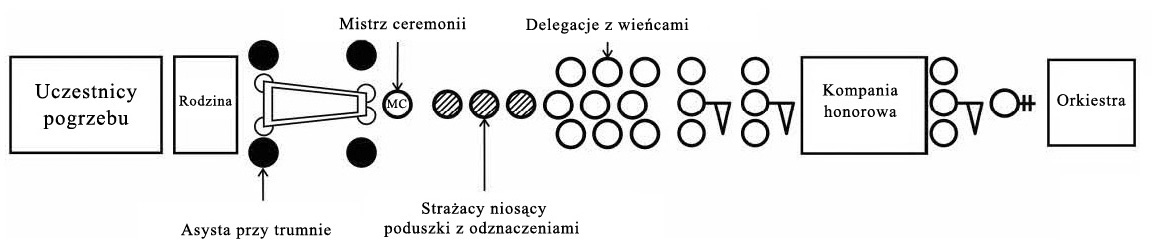 Rys. 16.	Ugrupowanie bezwyznaniowego konduktu pogrzebowego 
do uzupełnienia zdjęcie i nakrycie głowy§ 112.Na ustalony znak organizującego uroczystość pogrzebową trębacze/fanfarzyści grają sygnał „BACZNOŚĆ".Z chwilą ukazania się trumny w wyjściu dowódca pożarniczej asysty honorowej podaje komendy: „Kompania - BACZNOŚĆ", „Pododdział, na prawo - PATRZ". Po tych komendach werbliści wykonują modulowane tremolo.W tym czasie strażacy biorący udział w uroczystości pogrzebowej znajdujący się poza szykiem salutują, aż do czasu podania komendy „Kompania - BACZNOŚĆ".Niosący trumnę zatrzymują się na minutę, aby umożliwić uczestnikom uroczystości oddanie honorów zmarłemu, po czym dowódca pożarniczej asysty honorowej podaje komendy: „Kompania - BACZNOŚĆ", „W czwórki, w prawo - ZWROT", „Kompania, za mną - MARSZ". 
Na komendę „Marsz", cały kondukt pogrzebowy rusza w takt marsza żałobnego (maszerując krokiem pogrzebowym o tempie marszu 52-56 kroków na minutę. Pozostałe parametry marszu, jak w kroku zwykłym). Strażacy występujący indywidualnie idący w kondukcie pogrzebowym, 
nie zdejmują nakrycia głowy.§ 113.Kompania reprezentacyjna/honorowa oraz strażacy posterunku honorowego maszerują bez wymachu rąk. Strażacy z posterunku honorowego maszerują w odstępie jednego kroku 
od pojazdu, na którym znajduje się trumna (urna). Strażacy idący w kondukcie pogrzebowym 
nie zdejmują nakrycia głowy.Po przybyciu konduktu pogrzebowego na miejsce pochówku orkiestra przerywa grę i ustawia się wraz z kompanią honorową w szyku rozwiniętym, w odległości nie większej niż pięćdziesiąt kroków od grobu. Delegacje z wieńcami i osoby niosące poduszki z orderami 
i odznaczeniami stają po obu stronach grobu, w odległości dwóch - trzech kroków od niego. Strażacy posterunku reprezentacyjna/honorowego stają bezpośrednio przy grobie, jeżeli jest to możliwe. Trumnę ustawia się przed grobem na odpowiednich podporach, nie zdejmując z niej flagi państwowej.Po ustawieniu trumny (urny) trębacze/fanfarzyści grają sygnał „Słuchajcie wszyscy" (uroczystość pogrzebu osób wybitnie zasłużonych dla służby pożarniczej i państwa może rozpocząć odegranie hymnu państwowego).Następnie może zabrać głos kierownik jednostki organizacyjnej Państwowej Straży Pożarnej lub jego przedstawiciel, żegnając w ten sposób zmarłego. Zmarłego strażaka pożegnać może również jeden z jego kolegów (jedna z koleżanek), przedstawiciel związków zawodowych działających 
w Państwowej Straży Pożarnej, a także osoba z najbliższej rodziny. Może zostać odczytany list okolicznościowy.Po egzekwiach pogrzebowych lub przemówieniach, asysta honorowa zdejmuje flagę państwową z trumny, która jest uroczyście składana i przekazywana przełożonemu.Przed samy pochówkiem zmarłego strażaka, dowódca kompanii reprezentacyjnej/honorowej podaje komendy: „Kompania - BACZNOŚĆ", „Kompania na prawo - PATRZ", sztandarowy salutuje sztandarem, a strażacy stojący poza szykiem oddają honory przez salutowanie. 
Trumna z ciałem zmarłego składana jest do grobu, trębacze/fanfarzyści grają 
w tym czasie trzykrotnie hasło Wojska Polskiego (dopuszcza się stosowanie sygnałów dźwiękowych pojazdów pożarniczych zamiast hasła Wojska Polskiego lub po jego odegraniu), dopuszcza się również możliwość odegrania utworu „Śpij kolego”, „Cisza” lub „Zapada zmrok”.Werbliści wykonują tremolo, strażacy i delegacje uczestniczące w uroczystości pogrzebowej składają wieńce i wiązanki kwiatów na grobie, a następnie oddają honory przez salutowanie (skłon głowy w przypadku osoby cywilnej). Po złożeniu ostatniego wieńca werbliści przerywają grę.Dowódca kompanii reprezentacyjnej/honorowej podaje komendy: „Kompania - BACZNOŚĆ", „Kompania - SPOCZNIJ", orkiestra rozpoczyna granie marsza żałobnego Chopina lub innego żałobnego utworu muzycznego, uzgodnionego z rodziną zmarłego.Następnie przełożony zmarłego lub jego przedstawiciel przekazuje rodzinie list kondolencyjny, odpięte wcześniej z poduszek i złożone w specjalnie przygotowanym futerale ordery 
i odznaczenia, przewidziane pośmiertne odznaczenie lub mianowanie strażaka na wyższy stopień oraz czapkę, flagę oraz zdjęcie zmarłego oraz składa kondolencje. W dalszej kolejności kondolencje mogą składać rodzinie delegacje strażaków i przyjaciele zmarłego. W przypadku prośby najbliższej rodziny, delegacje strażaków i przyjaciele zmarłego nie składają kondolencji.Kompania reprezentacyjna/honorowa i orkiestra opuszczają teren cmentarza (bez grania utworu).Dział VIIIUROCZYSTOŚCI SZKOLNERozdział 1Inauguracja roku akademickiego w Szkole Głównej Służby Pożarniczej oraz roku szkolnego w pozostałych szkołach Państwowej Straży Pożarnej§ 114.Rok akademicki w Szkole Głównej Służby Pożarniczej oraz rok szkolny w Centralnej Szkole Państwowej Straży Pożarnej i szkołach aspirantów Państwowej Straży Pożarnej inaugurowany jest uroczystym ślubowaniem strażaków w służbie kandydackiej i odbywa się podczas uroczystego apelu lub uroczystej zbiórki.Ze względów organizacyjnych, w uzasadnionych przypadkach uroczyste ślubowanie pierwszego rocznika oraz inauguracja roku akademickiego lub szkolnego mogą zostać podzielone na dwie odrębne uroczystości i mogą zostać przeprowadzone w różnych dniach.§ 115.Uroczystość przebiega zgodnie z porządkiem uroczystego apelu lub uroczystej zbiórki.Po powitaniu gości przez osobę wyznaczoną w szczegółowym scenariuszu następuje akt ślubowania określony w rozporządzeniu Ministra Spraw Wewnętrznych i Administracji z dnia 
19 września 2001 r. w sprawie ceremoniału składania ślubowania przez strażaków Państwowej Straży Pożarnej (Dz. U. z 2001 r., Nr 114, poz. 1227).Po okolicznościowych przemówieniach następuje zakończenie uroczystego apelu lub uroczystej zbiórki, według porządku określonego w ceremoniale.Rozdział 2Immatrykulacja w Szkole Głównej Służby Pożarniczej§ 116.Immatrykulacja w Szkole Głównej Służby Pożarniczej odbywa się podczas uroczystej zbiórki, 
z uwzględnieniem szczegółowego scenariusza uroczystości akademickich.§ 117.Po zajęciu miejsc przez uczestników uroczystości oraz przybyciu zaproszonych gości, dowódca uroczystości prosi wszystkich o powstanie. Do auli (sali) wchodzi Senat Uczelni, na końcu orszaku wchodzą Prorektorzy, a jako ostatni wchodzi Rektor-Komendant. Jeśli w skład Senatu Uczelni wchodzą osoby cywilne – mają założone togi, jeśli senatorami są funkcjonariusze PSP, nie zakładają togi – występują w umundurowaniu wyjściowym ze sznurem galowym. 
Prorektorzy oraz Rektor-Komendant nie zakładają sznura do munduru wyjściowego, 
ponieważ zakładają insygnia władzy (łańcuch Prorektorski i łańcuch Rektorski). 
Po zajęciu miejsc przez Senat Uczelni, dowódca uroczystości podaje komendę: 
„Poczet sztandarowy, sztandar uczelni - WPROWADZIĆ". Po zajęciu wyznaczonego miejsca przez poczet sztandarowy odegrany jest hymn państwowy. Po odegraniu hymnu dowódca uroczystości prosi wszystkich o zajęcie miejsc. Głos zabiera wyznaczony Prorektor Szkoły Głównej Służby Pożarniczej. Po zakończeniu jego przemówienia, następnym punktem uroczystości jest złożenie ślubowania przez studentów pierwszego rocznika. Dowódca uroczystości prosi wszystkich 
o powstanie, a następnie podaje komendę: „Do - ŚLUBOWANIA". Ślubujący (studenci pierwszego roku) podnoszą prawą dłoń jak do salutowania na wysokość ramienia, a sztandarowy salutuje sztandarem. Następnie Rektor-Komendant Szkoły Głównej Służby Pożarniczej odbiera ślubowanie, odczytując jego rotę. Studenci pierwszego roku po odczytaniu roty ślubowania odpowiadają: „Ślubuję". Następnie dowódca uroczystości podaje komendę: 
„Po - ŚLUBOWANIU". Składający ślubowanie opuszczają prawą rękę, a sztandarowy wykonuje sztandarem chwyt „do nogi".Dowódca uroczystości prosi zgromadzonych gości o zajęcie miejsc, a następnie prosi 
o wystąpienie delegacji studentów pierwszego roku studiów stacjonarnych i niestacjonarnych pierwszego stopnia Wydziału Inżynierii Bezpieczeństwa i Ochrony Ludności. Delegacje studentów ustawiają się w ustalonym miejscu i kolejności. Po ustawieniu się wszystkich słuchaczy oraz zajęciu miejsc przez Rektora-Komendanta i Dziekana Wydziału, dowódca uroczystości wyczytuje osobę mającą wystąpić. Wyczytana osoba podchodzi do Rektora-Komendanta i zatrzymuje się przed nim. Rektor, trzymając buławę w prawej ręce, dotyka nią lewego ramienia słuchacza, następnie przekłada buławę do lewej ręki i gratuluje słuchaczowi. Dziekan Wydziału również składa gratulacje. Po przyjęciu gratulacji od Dziekana Wydziału, słuchacz udaje się na miejsce zajmowane przed wystąpieniem delegacji. Czynności te są powtarzane, aż do ostatniego studenta. Przy pasowaniu na studenta przełożeni mówią: „Gratuluję", student odpowiada: 
„Ku chwale Ojczyzny" - w przypadku studentów strażaków, „Dziękuję" - w przypadku studentów cywilnych.Po pasowaniu na studenta, Rektor-Komendant Szkoły Głównej Służby Pożarniczej i Dziekan udaje się na poprzednio zajmowane miejsca.Rektor-Komendant Szkoły Głównej Służby Pożarniczej wygłasza trzy formuły:„Z dniem dzisiejszym strażakom w służbie kandydackiej pierwszego rocznika zezwalam 
na używanie tytułu podchorążego”;„Składam wszystkim studentom pierwszego roku studiów z tej okazji serdeczne gratulacje”;„Rok akademicki ………. (RRRR/RRRR) uważam za otwarty".Następnie głos zabiera przedstawiciel samorządu studenckiego.Dowódca uroczystości prosi wszystkich o powstanie oraz zapowiada odśpiewanie 
„Pieśni rycerskiej" i „Gaudeamus". Po odśpiewaniu pieśni dowódca uroczystości podaje komendę: „Poczet sztandarowy, sztandar uczelni - ODPROWADZIĆ". Po odprowadzeniu sztandaru dowódca uroczystości prosi wszystkich o zajęcie miejsc.Dowódca uroczystości informuje: „Wykład inauguracyjny na temat ……. wygłosi …..…… (stopień, tytuł naukowy, imię i nazwisko prelegenta)". Wygłoszony zostaje wykład inauguracyjny.Po zakończeniu wykładu może być przedstawiona część artystyczna.Dowódca uroczystości dziękuje wszystkim zebranym osobom za udział w uroczystości. Prosi wszystkich o powstanie. W pierwszej kolejności opuszcza aulę (salę) Senat Uczelni (na końcu orszaku wychodzą Prorektorzy, a jako ostatni wchodzi Rektor-Komendant), następnie zaproszeni goście oraz pozostali uczestnicy uroczystości.Rozdział 3Dzień Podchorążego i Dzień Kadeta§ 118.Dzień Podchorążego jest wewnętrznym świętem Szkoły Głównej Służby Pożarniczej i odbywa się podczas uroczystej zbiórki.Dzień Kadeta jest wewnętrznym świętem Centralnej Szkoły Państwowej Straży Pożarnej oraz szkół aspirantów Państwowej Straży Pożarnej i odbywa się podczas uroczystej zbiórki.§ 119.Uroczystość przebiega zgodnie z porządkiem określonym dla uroczystej zbiórki. W dniu poprzedzającym uroczystą zbiórkę, Rektor-Komendant może wyrazić zgodę na część artystyczną opracowaną przez studentów uczelni i uzgodnioną w porozumieniu z wyznaczoną przez 
Rektora-Komendanta osobą.Po odegraniu hymnu państwowego i przywitaniu gości przez osobę określoną w szczegółowym scenariuszu uroczystości, dowódca uroczystości podaje komendy: „Szkoła -BACZNOŚĆ", „………... (stopień, nazwisko), odczytać rozkaz specjalny Rektora-Komendanta Szkoły Głównej Służby Pożarniczej", „Szkoła - SPOCZNIJ".Wyznaczony strażak odpowiada: „Rozkaz", podchodzi do mikrofonu, oddaje honory przez salutowanie (skłon głowy), dowódca uroczystości podaje komendę: „Szkoła - BACZNOŚĆ". Następuje odczytanie preambuły rozkazu, po której dowódca uroczystości podaje komendę: „Szkoła - SPOCZNIJ". Po odczytaniu treści rozkazu, po słowie „podpisał", dowódca uroczystości podaje komendę: „Szkoła - BACZNOŚĆ". Dopuszcza się odczytanie wyciągu z rozkazu opracowanego na podstawie rozkazu specjalnego. Gdy odczytane zostaną stanowisko, stopień, 
imię i nazwisko podpisującego rozkaz, dowódca uroczystości podaje komendę: 
„Szkoła - SPOCZNIJ". Wówczas następuje wręczenie wyróżnień wymienionych w rozkazie oraz przemówienie kierownika jednostki organizacyjnej Państwowej Straży Pożarnej.W Szkole Głównej Służby Pożarniczej samorząd studencki ogłasza wyniki wyborów 
na najsympatyczniejszego wykładowcę roku akademickiego i wręcza okolicznościowe wyróżnienie.Po okolicznościowych przemówieniach następują czynności określone dla zakończenia uroczystej zbiórki. Po odprowadzeniu sztandaru uczelni, może się odbyć np. część artystyczna przygotowana przez studentów uczelni.§ 120.Po zakończeniu uroczystej zbiórki mają miejsce określone w scenariuszu uroczystości towarzyszące, które są organizowane przez Samorząd Studencki.W dniu uroczystości delegacje podchorążych (kadetów) mogą składać kwiaty przed symbolami walk o wyzwolenie narodowe, na mogiłach poległych i zasłużonych strażaków itp.W uzasadnionych przypadkach wyżej wymienione uroczystości mogą odbywać się w innym dniu.Delegacja podchorążych Szkoły Głównej Służby Pożarniczej może uczestniczyć w uroczystościach Dnia Podchorążego organizowanych poza uczelnią.Rozdział 4Wręczenie aktów nadania stopni i dyplomów ukończenia studiów 
w Szkole Głównej Służby Pożarniczej§ 121.Wręczenie absolwentom aktów nadania stopni, odznak i dyplomów ukończenia studiów oraz wyróżnień za uzyskane wyniki w nauce następuje podczas uroczystej zbiórki organizowanej przed promocją na pierwszy stopień oficerski. Uroczystość ta ma charakter akademicki.§ 122.Uroczystość wręczenia dyplomów i aktów nadania stopni przebiega zgodnie z porządkiem uroczystej zbiórki.Po wprowadzeniu pocztu sztandarowego i odegraniu hymnu państwowego głos zabiera wyznaczony w scenariuszu uroczystości Prorektor Szkoły Głównej Służby Pożarniczej.Po zakończeniu jego przemówienia, dowódca uroczystości podaje odpowiednią komendę, 
np.: „Proszę o wystąpienie absolwentów Szkoły Głównej Służby Pożarniczej ……………..…….". 
Po komendzie wymienieni przez dowódcę uroczystości studenci udają się 
do Rektora-Komendanta po odbiór dyplomów. Zasadą jest, że w pierwszej kolejności proszeni 
są o wystąpienie absolwenci z innych krajów (jeśli występuje absolwent SGSP z innego kraju). Przy wręczaniu dyplomów może asystować przedstawiciel kraju (ambasador, konsul), z którego pochodzi student.Kolejno wręczane są dyplomy: prymusowi (najlepszemu absolwentowi) stacjonarnych studiów dla strażaków w służbie kandydackiej - kolejno drugiego i pierwszego stopnia, niestacjonarnych studiów pierwszego stopnia dla strażaków Państwowej Straży Pożarnej. Dyplomy wręcza 
Rektor - Komendant w asyście wyznaczonego Prorektora.Następnie w kolejności wyczytywania (według alfabetu) podchodzą pozostali absolwenci: stacjonarnych studiów dla strażaków w służbie kandydackiej - kolejno drugiego i pierwszego stopnia, a następnie niestacjonarnych studiów pierwszego stopnia. Dyplomy wręcza Dziekan Wydziału Inżynierii Bezpieczeństwa i Ochrony Ludności.Podczas wręczania dyplomu wręczający wypowiada odpowiednią formułę, np.: „Gratuluję ukończenia studiów na Wydziale Inżynierii Bezpieczeństwa i Ochrony Ludności Szkoły Głównej Służby Pożarniczej i uzyskania tytułu inżyniera pożarnictwa" i podaje dyplom prawą ręką. Absolwent odbiera dyplom lewą ręką a po wymianie uścisku dłoni i słowach wręczającego: „Gratuluję", odpowiada: „Ku chwale Ojczyzny" i oddaje honory przez salutowanie (skłon głowy).Następnie mogą zostać odczytane rozkazy, postanowienia lub decyzje o przyznaniu medali pamiątkowych, nagród, wyróżnień za uzyskanie najlepszych wyników w nauce, sporcie, działalności na rzecz uczelni itp., które wręcza Rektor-Komendant lub ich fundator.Dowódca uroczystości prosi o zabranie głosu osoby ustalone w scenariuszu szczegółowym, a jako ostatni głos zabiera Rektora-Komendant.Po okolicznościowych przemówieniach następuje zakończenia uroczystej zbiórki, według porządku określonego w ceremoniale.Rozdział 5Promocja absolwentów w szkołach Państwowej Straży Pożarnej§ 123.Nadanie pierwszego stopnia oficerskiego lub aspiranckiego następuje podczas uroczystego apelu.Aktu promowania na pierwszy stopień oficerski lub aspirancki dokonuje się na specjalnie przygotowanym i starannie nakrytym podium.Przed promocją na pierwszy stopień oficerski z prawej strony trybuny honorowej, patrząc 
od strony pododdziałów, a w przypadku dwóch podestów promocyjnych po ich zewnętrznych stronach ustawia się stoliki przykryte estetycznym materiałem i składa na nim wyjętą z pochwy szablę.§ 124.Aktu promowania oficerów lub aspirantów, w imieniu ministra właściwego do spraw wewnętrznych, dokonuje Komendant Główny Państwowej Straży Pożarnej lub jego zastępca.W uzasadnionych przypadkach, np. przy dużej liczbie promowanych na pierwszy stopień oficerski lub aspirancki dopuszcza się jednoczesne promowanie przez Komendanta Głównego Państwowej Straży Pożarnej i jego Zastępcę, po uzyskaniu zgody Ministra właściwego do spraw wewnętrznych.§ 125.Ustawienie pododdziałów należy zaplanować tak, aby pododdział absolwentów był usytuowany na wprost podium. W przypadku ustawienia dwóch podestów promocyjnych, Komendant Główny Państwowej Straży Pożarnej dokonuje aktu promocji pododdziału absolwentów ustawionego po prawej stronie – patrząc od strony pododdziałów w kierunku trybuny honorowej.Pododdział absolwentów ustawia się w kolumnie, np. czwórkowej, a najlepszy absolwent, zwany dalej „prymusem", zajmuje miejsce na prawym skrzydle pierwszego szeregu absolwentów.Widok przykładowego ustawienia do promocji oficerskiej przedstawia rys. 17.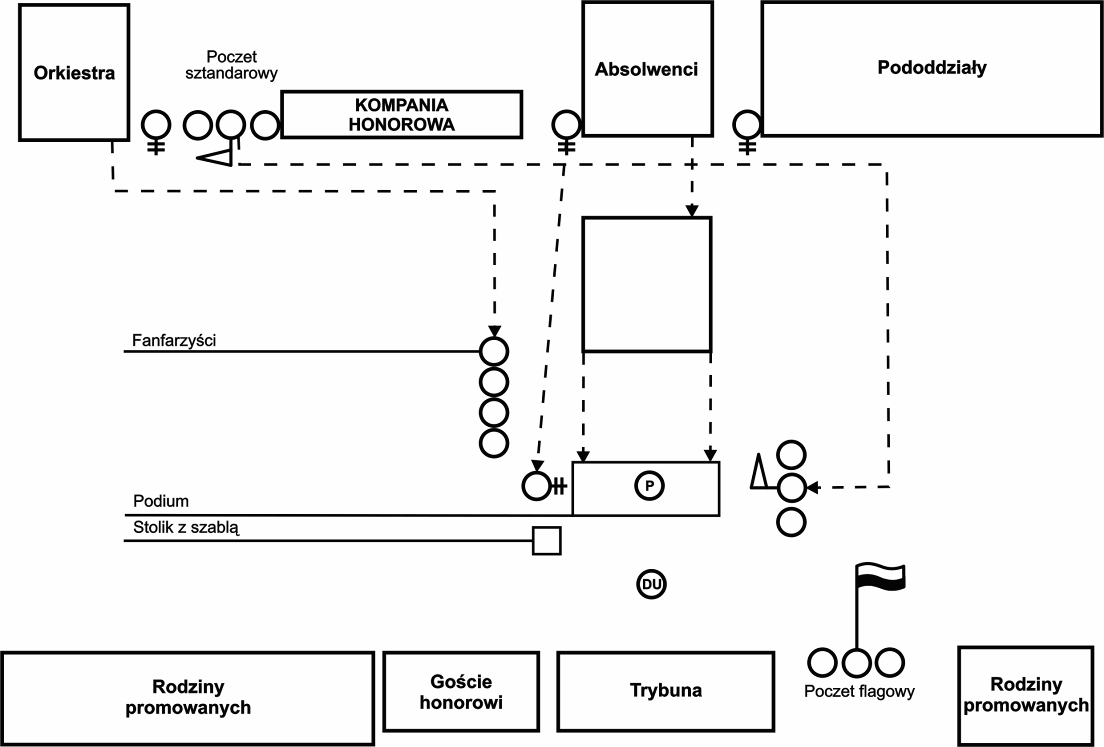 Rys. 17. Przykładowe ustawienie pododdziałów do promocji oficerskiej.§ 126.Uroczystość przebiega zgodnie z porządkiem uroczystego apelu.Po odegraniu hymnu państwowego oraz powitaniu gości przez osobę określoną 
w szczegółowym scenariuszu następują kolejne czynności:dowódca uroczystości podaje komendy: „Pododdziały - BACZNOŚĆ", „……..……. (stopień, nazwisko), odczytać wyciągi z rozkazów personalnych ……..……. (nazwa organu)", 
„Pododdziały - SPOCZNIJ", wyznaczony strażak odpowiada: „Rozkaz", podchodzi 
do mikrofonu i oddaje honory, trębacze/fanfarzyści grają hasło „Słuchajcie wszyscy". Dowódca uroczystości podaje komendę: „Pododdziały - BACZNOŚĆ", a wyznaczony strażak odczytuje wyciąg z rozkazów personalnych Ministra Spraw Wewnętrznych i Administracji 
o nadaniu stopnia młodszego kapitana absolwentom stacjonarnych studiów pierwszego 
i drugiego stopnia - dla strażaków w służbie kandydackiej oraz niestacjonarnych pierwszego stopnia - dla strażaków Państwowej Straży Pożarnej. Po odczytaniu wyciągu z rozkazów dowódca uroczystości podaje komendę: „Pododdziały - SPOCZNIJ", a strażak odczytujący wyciągi z rozkazów po oddaniu honorów udaje się na wyznaczone miejsce;dowódca uroczystości podaje komendy: „Pododdziały - BACZNOŚĆ", 
„Pododdziały, na prawo - PATRZ", „Poczet sztandarowy Szkoły Głównej Służby Pożarniczej i fanfarzyści do podium - MARSZ";poczet sztandarowy maszeruje krokiem zwykłym na ustalone wcześniej miejsce z lewej strony podiów (patrząc od strony pododdziałów) i ustawia się prostopadle do szyku pododdziałów. Poczet sztandarowy może zostać ustawiony na podeście;po prawej stronie podium (patrząc od strony pododdziałów) ustawiają się fanfarzyści;dowódca uroczystości podaje komendy do wystąpienia batalionu promowanych: „Pododdziały - BACZNOŚĆ", „Batalion absolwentów, do promocji - MASZEROWAĆ", „Pododdziały - SPOCZNIJ";dowódca batalionu absolwentów maszeruje krokiem zwykłym do wyznaczonego miejsca przed podium, wykonuje zwrot w lewo i podaje komendy: „Na moją komendę, batalion absolwentów - BACZNOŚĆ"; „Batalion absolwentów, trzy kroki na wprost - MARSZ";po ustawieniu się batalionu absolwentów, z trybuny honorowej schodzi promujący(schodzą promujący). Podchodzi on do stolika, na którym jest ułożona szabla. Szablę podaje promującemu wyznaczony oficer. Promujący ujmuje ją w prawą rękę i przechodzi na środek podium, przyjmuje postawę zasadniczą, z szablą trzymaną w pozycji „na ramię";po zajęciu miejsca przez promującego dowódca batalionu podaje komendę do wystąpienia prymusa, np.: „Prymus Szkoły Głównej Służby Pożarniczej, ……………..….……. (stopień, pchor. tytuł naukowy, nazwisko), do - PROMOCJI";prymus maszeruje krokiem zwykłym do środka podium, a fanfarzyści grają sygnał 
„Do - promocji". Prymus wstępuje na podium lewą nogą, a następnie klęka na prawe kolano, natomiast stopa prawej nogi pozostaje poza podium, opierając dłoń lewej ręki 
na udzie lewej nogi, końce palców ułożone na równi z kolanem, prawa ręka wzdłuż tułowia, jej palce złączone, palec wskazujący na szwie prawej nogawki spodni. Promujący staje przed prymusem i wygłasza formułę: „W imieniu Ministra Spraw Wewnętrznych 
i Administracji nadaję Pani/Panu stopień młodszego kapitana Państwowej Straży Pożarnej", dotyka piórem szabli jego lewego ramienia (grzbiet szabli skierowany jest 
w stronę szyi promowanego), po czym podnosi szablę i przekłada szablę do lewej ręki 
w położenie „Na ramię". Podczas aktu promocji dopuszcza się wstępowanie na podium;prymus wstaje i przyjmuje postawę zasadniczą, a promujący podaje mu rękę, mówiąc: „Gratuluję, Pani kapitan (Panie kapitanie)";prymus odpowiada „Ku chwale Ojczyzny" i oddaje honory przez salutowanie;promujący przekłada szablę do prawej ręki, nie zmieniając jej położenia;dowódca batalionu absolwentów podaje pierwszemu szeregowi absolwentów komendę: „Do - PROMOCJI". Na zapowiedź komendy (Do -) prymus wykonuje zwrot w lewo, a na jej hasło (- PROMOCJI) maszeruje krokiem zwykłym wzdłuż podium aż do jego lewej krawędzi, zachodzi w marszu w lewo i wychodzi na tył szyku batalionu absolwentów. Fanfarzyści grają sygnał „Do - PROMOCJI". Do podium podchodzi pierwszy szereg absolwentów, który powtarza wszystkie czynności prymusa, a batalion absolwentów wykonuje krok na wprost;po zajęciu miejsca na podium przez pierwszą zmianę absolwentów promujący wygłasza formułę: „W imieniu Ministra Spraw Wewnętrznych i Administracji nadaję Paniom 
i Panom stopień młodszego kapitana Państwowej Straży Pożarnej", następnie przechodzi na prawe skrzydło zmiany i kolejno promuje następne szeregi absolwentów, powtarzając wszystkie czynności jak przy promowaniu prymusa;po akcie promowania pierwszego absolwenta w zmianie promujący robi krok w prawo 
i promuje następnego absolwenta. Młodszy kapitan oddaje honory przez salutowanie 
i schodzi z podium – wykonując krok w tył. Po zakończeniu promocji całego szeregu, promujący przekłada szablę do prawej ręki i nie zmieniając jej położeni, wykonuje zwrot 
w lewo i wraca na środek podium;na kolejną zapowiedź komendy dowódcy batalionu absolwentów: „Do - ", zmiana promowanych wykonuje zwrot (pół zmiany w lewo, pół zmiany w prawo), a na hasło 
„-PROMOCJI” maszeruje krokiem zwykłym wzdłuż podium do jego krawędzi, zachodzi 
w marszu (odpowiednio w lewo i w prawo) i wychodzi na tył szyku batalionu promowanych, a do podium podchodzi następna zmiana absolwentów;każdy promowany bez dodatkowej komendy, indywidualnie, odsłania oznaki stopnia, zdejmując zasłony (szlufki) z naramiennika oraz z nakrycia głowy;po zakończeniu promocji ostatniej zmiany absolwentów dowódca batalionu absolwentów podaje komendę: „Po - PROMOCJI";ostatnia zmiana promowanych wstępuje do szyku;promujący oddaje szablę wyznaczonemu oficerowi i wraca na trybunę honorową, oficer zaś odkłada szablę na stolik i ustawia się na wyznaczonym miejscu;po zakończeniu promocji może nastąpić akt błogosławieństwa;dowódca uroczystości podaje komendy: „Pododdziały - BACZNOŚĆ", 
„Batalion promowanych i fanfarzyści, do szyku - WSTĄP", „Pododdziały - SPOCZNIJ";dowódca batalionu promowanych podaje kolejno komendy: „Batalion promowanych 
- BACZNOŚĆ, „W tył – ZWROT”, „Trzy kroki na wprost – MARSZ”, „W tył - ZWROT", „Batalion promowanych - SPOCZNIJ";po zajęciu miejsca w szyku pododdziałów przez batalion promowanych i fanfarzystów dowódca uroczystości podaje komendy: „Pododdziały - BACZNOŚĆ", „Pododdziały, na prawo - PATRZ", „Poczet sztandarowy szkoły Głównej Służby Pożarniczej do szyku 
- MARSZ", a po ich wykonaniu komendy: „Pododdziały - BACZNOŚĆ", a następnie „Pododdziały - SPOCZNIJ".Po okolicznościowych przemówieniach, które kończy podziękowanie przedstawiciela promowanych, następuje zakończenie uroczystego apelu, według porządku określonego 
w ceremoniale. Jeśli uroczystość odbywa się na placu Marszałka Józefa Piłsudskiego, należy uwzględnić złożenie wieńców na płcie Grobu Nieznanego Żołnierza.§ 127.Akt promowania na stopień młodszego aspiranta Państwowej Straży Pożarnej przebiega tak jak promocja oficerska, z niżej podanymi wyjątkami:przy promocji aspirantów nie używa się szabli promocyjnej, lecz wręcza się akty nadania stopnia;aspiranci promowani są w pozycji stojącej.Rozdział 6Nadanie pierwszego stopnia podoficerskiego§ 128.Aktu promocji na pierwszy stopień podoficerski dokonuje komendant szkoły podoficerskiej Państwowej Straży Pożarnej lub wyższy przełożony podczas organizowanego z tej okazji uroczystego apelu lub uroczystej zbiórki.Pododdział absolwentów, uformowany w kolumnę czwórkową, szóstkową lub ósemkową, ustawia się na wprost trybuny honorowej.§ 129.Uroczystość przebiega zgodnie z porządkiem uroczystego apelu lub uroczystej zbiórki.Po powitaniu gości przez osobę określoną w szczegółowym scenariuszu następuje odczytanie rozkazu personalnego, wystąpienie pododdziału absolwentów oraz wręczenie aktów nadania pierwszego stopnia podoficerskiego.Następnie odczytuje się rozkaz komendanta szkoły podoficerskiej Państwowej Straży Pożarnej 
o przyznanych wyróżnieniach, np. za uzyskanie najlepszych wyników w kształceniu, działalność na rzecz szkoły podoficerskiej, za wyniki sportowe, itp.Po okolicznościowych przemówieniach, które kończy podziękowanie przedstawiciela absolwentów, następuje zakończenie uroczystego apelu, według porządku określonego 
w ceremoniale.Rozdział 7Rozpoczęcie i zakończenie kształcenia w szkole podoficerskiej
Państwowej Straży Pożarnej i ośrodku szkolenia§ 130.Kształcenie w szkole podoficerskiej i ośrodku szkolenia rozpoczyna się i kończy uroczystą zbiórką.Uroczystość rozpoczęcia kształcenia przebiega zgodnie z porządkiem uroczystej zbiórki.Po powitaniu gości przez osobę określoną w szczegółowym scenariuszu następuje odczytanie decyzji (rozkazu) o rozpoczęciu określonego rodzaju kształcenia (kursu), czasie rozpoczęcia 
i zakończenia kursu, zakwalifikowaniu kandydatów, powołaniu funkcyjnych kursu, podziale organizacyjnym uczestników i władzach kursu.Osoba wyznaczona w scenariuszu uroczystości w okolicznościowym przemówieniu przedstawia kadrę dydaktyczną, informuje o celu i zakresie kształcenia, uprawnieniach uczestników kursu, porządku dnia w szkole, rozkładzie zajęć, regulaminie szkoły lub ośrodka szkolenia oraz innych istotnych problemach związanych z prowadzonym kształceniem i funkcjonowaniem szkoły lub ośrodka szkolenia. Uroczystość tę kończą czynności określone dla zakończenia uroczystej zbiórki.Zakończenie kształcenia w szkole podoficerskiej Państwowej Straży Pożarnej prowadzi się według porządku uroczystości nadania pierwszego stopnia podoficerskiego określonego w ceremoniale.Rozdział 8Rozpoczęcie i zakończenie ćwiczeń, zgrupowań szkoleniowych
w jednostkach organizacyjnych Państwowej Straży Pożarnej§ 131.Realizacja procesu doskonalenia zawodowego strażaka PSP w ramach jednostki organizacyjnej 
na poziomie województwa i kraju oraz szkolenia podstawowego w zawodzie strażak realizowanego w ramach zgrupowania szkoleniowego przez Szkołę Główną Służby Pożarniczej oraz szkoły aspirantów PSP rozpoczyna się i kończy uroczystą zbiórką (bez udziału pocztu sztandarowego).Po powitaniu gości przez osobę określoną w szczegółowym scenariuszu następuje odczytanie decyzji (rozkazu) o:rozpoczęciu określonego rodzaju ćwiczenia lub szkolenia;czasie rozpoczęcia i zakończenia szkolenia;uczestnikach, wyznaczeniu funkcyjnych;podziale organizacyjnym uczestników ćwiczeń lub szkoleniaOsoba wyznaczona w scenariuszu uroczystości w okolicznościowym przemówieniu przedstawia kadrę dydaktyczną, informuje o:celu i zakresie kształcenia;o randze uprawnień uzyskanych po zakończeniu ćwiczeń lub szkoleń;obowiązującym porządku dnia i rozkładzie zajęć.Uroczystość tę kończą czynności określone, jak dla zakończenia uroczystej zbiórki.Podczas uroczystej zbiórki na zakończenie ćwiczeń, szkolenia, osoba wyznaczona w scenariuszu uroczystości dokonuje podsumowania ww. przedsięwzięcia.Dział IXUROCZYSTOŚCI PATRIOTYCZNO-RELIGIJNERozdział 1Postanowienia ogólne§ 132.Uroczystości o charakterze religijnym organizowane są z okazji świąt: Bożego Narodzenia, Zmartwychwstania Pańskiego, Najświętszego Ciała i Krwi Chrystusa, Wszystkich Świętych, Dnia Wspomnienia Zmarłych oraz rocznic historycznych wydarzeń, zdarzeń losowych (np. pogrzeby) 
i indywidualnych (np. zawarcie małżeństwa). Z okazji świąt odprawiana jest uroczysta Msza święta.Strażaków obowiązuje poszanowanie obrzędów danego wyznania oraz poszanowanie poglądów osób bezwyznaniowych - niezależnie od własnych przekonań.Podczas uroczystości patriotyczno-religijnych strażacy mogą pełnić posługę liturgiczną 
w umundurowaniu wyjściowym.Wszyscy strażacy biorący udział w uroczystości występują w umundurowaniu wyjściowym 
ze sznurem galowym, najwyższym odznaczeniem i baretkami (jeśli posiadają), za wyjątkiem spotkania z okazji Świąt Bożego Narodzenia oraz Świąt Wielkanocnych (Świąt Zmartwychwstania Pańskiego).Należy przyjąć jako zasadę, że po lewej stronie nawy głównej patrząc w kierunku ołtarza miejsca zajmują przedstawiciele władz państwowych i samorządowych, natomiast po prawej stronie nawy głównej patrząc w kierunku ołtarza miejsca zajmują strażacy.W miejscach kultu religijnego strażaków występujących indywidualnie obowiązuje zdjęcie nakrycia głowy. Postanowienie to nie dotyczy kobiet występujących w umundurowaniu.Strażacy występujący poza szykiem w miejscach kultu religijnego przyjmują postawę zgodną 
z ceremonią uroczystości religijnej.Pożarnicza asysta honorowa w miejscach kultu religijnego występuje w ustalonym dla niej nakryciu głowy.Strażacy uczestniczący w uroczystościach patriotyczno-religijnych w szyku wykonują jedynie komendy dowódcy uroczystości. Uczestniczące w uroczystości poczty sztandarowe towarzyszące również wykonują komendy dowódcy uroczystości.Salutowanie sztandarem (wchodzący w skład kompanii reprezentacyjnej/honorowej) następuje w chwili oddawania honorów sztandarowi przez celebransa, na początku i końcu uroczystości.Na 10 minut przed mszą świętą kompania reprezentacyjna/honorowa oraz poczty sztandarowe towarzyszące ustawiają przed wejściem do świątyni. Na rozpoczęcie mszy świętej grany jest hymn państwowy.Kompania reprezentacyjna/honorowa wchodzi do świątyni na 5 minut przed uroczystością. 
Z chwilą wejścia do świątyni kompanii reprezentacyjnej/honorowej oraz pocztów sztandarowych towarzyszących, wszyscy strażacy wstają oddając w ten sposób cześć sztandarom.Każdy poczet sztandarowy towarzyszący wchodząc do obiektu sakralnego, zatrzymuje się przed ołtarzem i oddaje honory. Dowódca pocztu sztandarowego podaje komendę do przemieszczenia się w wyznaczone miejsce. Poczet (poczty) wprowadza się do świątyni na 5 min przed uroczystością, po wejściu kompanii reprezentacyjnej/honorowej. Jedynym odstępstwem od tej reguły jest udział we mszy świętej sztandaru jednostki nadrzędnej np. Komendy Głównej PSP, 
a w składzie kompanii reprezentacyjnej/honorowej występuje poczet ze sztandarem Komendy Wojewódzkiej PSP.W przypadku występowaniu pocztów sztandarowych z Komendy wojewódzkiej PSP, Zarządu Wojewódzkiego ZOSP RP oraz pocztów sztandarowych towarzyszących z danego województwa, w porozumieniu z ceremoniarzem można rozważyć ustawienie przed ołtarzem pocztów 
ze sztandarem z Komendy Wojewódzkiej PSP oraz Zarządu Wojewódzkiego ZOSP RP, natomiast pozostałe poczty ustawiają w lewej nawie wg kolejności określonej przez kierownika jednostki organizacyjnej lub współorganizatora uroczystości.Po błogosławieństwie i odśpiewaniu hymnu „Boże coś Polskę” lub innej pieśni religijnej, dowódca pocztu sztandarowego towarzyszącego wydaje komendę dla pocztu. Poczet przechodzi przed ołtarz, zatrzymuje się i oddaje honory, a następnie dowódca pocztu sztandarowego wydaje komendę do przemieszczenia się i opuszczenia świątyni.W przypadku brania udziału we mszy świętej wielu pocztów towarzyszących, komendy 
do wejścia do świątyni przed msza świętą, jak również komendy do opuszczenia świątyni 
po zakończeniu mszy świętej wydaje strażak (dowódca pocztów sztandarowych) wyznaczony przez kierownika jednostki organizacyjnej lub współorganizatora uroczystości.Jeśli pozwalają na to warunki, we mszy świętej może również uczestniczyć orkiestra, która zajmuje miejsca na 10 minut przed mszą świętą po lewej stronie przed ołtarzem. Przed mszą świętą należy zapewnić odpowiednią ilość krzeseł dla orkiestry.Podczas mszy świętej i nabożeństw w momentach, gdy wierni przyklękają, umundurowani strażacy przyjmują postawę zasadniczą, kładą prawą dłoń na piersi i pochylają głowę.Członkowie posterunku honorowego wystawionego w miejscach kultu religijnego, np. przy Grobie Pańskim, występują w umundurowaniu wyjściowym z nakryciem głowy lub ubraniu specjalnym, butach strażacki i hełmach strażackich.Udział strażaków w części liturgicznej uroczystości patriotyczno-religijnych oraz w uroczystościach o charakterze tylko religijnym, np. mszy świętej czy nabożeństwie, powinien być uzgadniany 
w szczegółach z właściwym terytorialnie kapelanem Państwowej Straży Pożarnej lub ceremoniarzem z danej parafii.§ 133.Ceremoniał uroczystości patriotyczno-religijnych i religijnych dla wyznania rzymskokatolickiego, ewangelicko-augsburskiego i prawosławnego przebiega według scenariusza opisanego 
w niniejszym dziale.Organizacja uroczystości patriotyczno-religijnych innych Kościołów i związków wyznaniowych legalnie działających w Rzeczypospolitej Polskiej powinna przebiegać według scenariuszy uzgodnionych z duchownymi tych wyznań.Rozdział 2Spotkania wigilijne i wielkanocne organizowane 
w jednostce organizacyjnej Państwowej Straży Pożarnej§ 134.W jednostkach organizacyjnych Państwowej Straży Pożarnej z okazji Bożego Narodzenia i Świąt Wielkanocnych (Świąt Zmartwychwstania Pańskiego) mogą być organizowane spotkania przedświąteczne ze strażakami i pracownikami jednostki organizacyjnej, na zasadach dobrowolności uczestnictwa. Na uroczystości te zaprasza się przełożonych, byłych strażaków zawodowych i pracowników jednostki organizacyjnej oraz duszpasterzy pożarnictwa.Odbywają się one w salach, stołówkach, salach ceremonialnych, odpraw itp. w dniu, w którym święto jest obchodzone lub innym nieodległym terminie, uwzględniając wymogi przepisów religijnych, szczególnie dotyczące liturgicznego okresu Wielkiego Postu, gdzie święto poprzedza Triduum Paschalne niosące ze sobą ograniczenia w organizowaniu różnego rodzaju spotkań.Wszyscy strażacy biorący udział w spotkaniu występują w umundurowaniu wyjściowym bez sznura galowego, za wyjątkiem strażaków pełniących w danym dniu służbę w podziale bojowym, których obowiązuje ubranie koszarowe.Po przybyciu na miejsce spotkania z okazji Świąt Bożego Narodzenia przełożony/kierownik jednostki organizacyjnej wita się z zaproszonymi gośćmi i zajmuje miejsce do rozpoczęcia spotkania:odśpiewana jest kolęda;następnie głos zabiera kierownik jednostki organizacyjnej, który wita zaproszonych gości 
i składa zebranym życzenia;po wystąpieniu kierownika jednostki organizacyjnej, głos zabiera przełożony i inni zaproszeni goście;po wystąpienia okolicznościowych głos zabiera duszpasterz. Odczytuje „Ewangelię” 
i modlitwy wiernych (wyznaczona osoba odczytuje tekst „Ewangelii”, a następnie modlitwę wiernych);duszpasterz błogosławi opłatki (kapelani różnych wyznań odmawiają modlitwę), 
a następnie rozdawane są opłatki uczestnikom spotkania;uczestnicy spotkania składają sobie wzajemnie życzenia i dzielą się opłatkiem;po podzieleniu się opłatkiem, uczestnicy spotkania korzystają z przygotowanego poczęstunku;przyjmuje się jako zasadę, że zakończenie spotkania jest możliwe po opuszczenia miejsca spotkania przez przełożonego lub kierownika jednostki organizacyjnej.Po przybyciu na miejsce spotkania z okazji Świąt Wielkanocnych (Świąt Zmartwychwstania Pańskiego) przełożony/kierownik jednostki organizacyjnej wita się z zaproszonymi gośćmi 
i zajmuje miejsce do rozpoczęcia spotkania:głos zabiera kierownik jednostki organizacyjnej, który wita zaproszonych gości 
i składa zebranym życzenia;po wystąpieniu kierownika jednostki organizacyjnej, głos zabiera przełożony i inni zaproszeni goście;duszpasterz dokonuje poświecenia pokarmów (kapelani różnych wyznań odmawiają modlitwy, święcą pokarmy i składają życzenia);uczestnicy spotkania składają sobie wzajemnie życzenia.przyjmuje się jako zasadę, że zakończenie spotkania jest możliwe po opuszczenia miejsca spotkania przez przełożonego lub kierownika jednostki organizacyjnej.Rozdział 3Udział pożarniczej asysty honorowej w uroczystościach patriotyczno-religijnych 
i religijnych dla wyznania rzymskokatolickiego§ 135.Msza święta dla wspólnoty Kościoła Rzymsko-Katolickiego jest najważniejszym wydarzeniem 
i najświętszą czynnością. Ze względu na powagę Mszy świętej uczestniczący w niej strażacy powinni przyjąć postawę godną w zachowaniu i ubiorze, z pełnym poszanowaniem zwyczajów, przestrzegając liturgicznych przepisów religijnych oraz ceremoniału pożarniczego.Do uroczystości patriotyczno-religijnych połączonych z błogosławieństwem lub poświęceniem 
z udziałem pożarniczej asysty honorowej zalicza się w szczególności:ślubowanie;nadanie sztandaru;wręczenie aktów mianowania, aktów nadania stopni i dyplomów.inaugurację roku akademickiego, szkolnego;odsłonięcie pomnika i tablicy pamiątkowej;otwarcie strażnicy;przekazanie sprzętu pożarniczego;ślub strażaka;pogrzeb strażaka;Pożarnicza asysta honorowa może brać udział w takich uroczystościach religijnych, jak np.:msza święta w kościele;msza święta polowa;procesja;pielgrzymka;posterunek honorowy przy Grobie Pańskim.§ 136.Ślubowanie przebiega według następującego porządku:po zajęciu miejsca w szyku przez poczet sztandarowy dowódca uroczystości podaje komendę: „Szkoła - BACZNOŚĆ";kapelan podchodzi do mikrofonu i udziela błogosławieństwa;po słowie kapelana: „Amen" ślubujący mogą położyć prawą rękę na sercu i wypowiedzieć słowa: „Tak nam dopomóż Bóg";dowódca uroczystości podaje komendę: „Szkoła - SPOCZNIJ".§ 137.Odsłonięcie pomnika i tablicy pamiątkowej przebiega według następującego porządku:kropidło i naczynie z wodą święconą ustawia się na stoliku usytuowanym w pobliżu pomnika (tablicy);po odsłonięciu pomnika (tablicy) i wydaniu przez dowódcę uroczystości komendy: „Pododdziały - SPOCZNIJ" strażak wyznaczony do posługi liturgicznej bierze ze stolika kropidło i naczynie z wodą święconą i zajmuje miejsce po lewej stronie kapelana, 
w odległości jednego kroku z tyłu, a kapelan dokonuje poświęcenia;po poświęceniu strażak odnosi kropidło i naczynie z wodą święconą na stolik i przechodzi 
na swoje wcześniejsze miejsce.§ 138.Nadanie sztandaru przebiega według następującego porządku:poświęcenia sztandaru dokonuje się na miejscu prowadzenia uroczystego apelu;po zakończeniu wbijania gwoździ ozdobnych w drzewce sztandaru kapelan podchodzi 
do stolika, na którym ułożony jest sztandar, stając tyłem do trybuny honorowej;strażak wyznaczony do posługi liturgicznej bierze ze stolika kropidło i naczynie z wodą święconą i zajmuje miejsce po lewej stronie kapelana, w odległości jednego kroku z tyłu;kapelan dokonuje poświęcenia sztandaru;strażak pełniący posługę liturgiczną odnosi kropidło i naczynie z wodą święconą na stolik 
i przechodzi na swoje wcześniejsze miejsce.§ 139.Otwarcie strażnicy przebiega według następującego porządku:po okolicznościowych przemówieniach i ewentualnych wyróżnieniach strażak wyznaczony do posługi liturgicznej bierze ze stolika kropidło i naczynie z wodą święconą i zajmuje miejsce po lewej stronie kapelana, w odległości jednego kroku z tyłu;kapelan dokonuje poświęcenia strażnicy w asyście strażaka, który niesie naczynie z wodą święconą i kropidło, a następnie poświęca przedmioty kultu;strażak pełniący posługę liturgiczną asystuje kapelanowi do chwili zakończenia poświęcenia wnętrza strażnicy, po czym odnosi kropidło i naczynie z wodą święconą na stolik i przechodzi na swoje wcześniejsze miejsce;kapelan bierze krzyż i przekazuje go kierownikowi jednostki organizacyjnej Państwowej Straży Pożarnej, któremu podlega otwierany obiekt;przyjmujący krzyż klęka na prawe kolano, całuje krzyż, wstaje i odbiera krzyż, który przekazuje wyznaczonemu strażakowi;osoby zaproszone do przecięcia wstęgi lub osoba wręczająca symboliczny klucz do strażnicy, kierownik jednostki organizacyjnej Państwowej Straży Pożarnej, kapelan oraz strażacy niosący przedmioty kultu ustawiają się przy drzwiach wejściowych (bramie garażowej) 
do strażnicy;następuje przecięcie wstęgi lub wręczenie symbolicznego klucza, wniesienie do strażnicy przedmiotów kultu i umieszczenie ich w ustalonym wcześniej miejscu;po wejściu kapelana i gości do wnętrza dokonuje się poświęcenia pomieszczeń strażnicy oraz znajdującego się tam sprzętu;w dalszej kolejności następują wpisy do księgi pamiątkowej (kroniki) jednostki organizacyjnej Państwowej Straży Pożarnej.§ 140.Przekazanie sprzętu pożarniczego przebiega według następującego porządku:poświęcenia dokonuje się po oficjalnym przekazaniu sprzętu;kapelan wychodzi na centralne miejsce prowadzonej uroczystości, odmawia stosowną modlitwę i podchodzi do przekazanego sprzętu;strażak wyznaczony do posługi liturgicznej bierze ze stolika kropidło i naczynie z wodą święconą i zajmuje miejsce po lewej stronie kapelana, w odległości jednego kroku z tyłu;kapelan dokonuje poświęcenia sprzętu, przekazuje kropidło strażakowi i wraca na uprzednio zajmowane miejsce;strażak odnosi kropidło i naczynie z wodą święconą na stolik, a następnie przechodzi 
na swoje wcześniejsze miejsce.§ 141.Ślub strażaka przebiega według następującego porządku:kapelan wychodzi wraz ze strażakami pełniącymi funkcje liturgiczne przed wejście 
do kościoła, aby powitać nowożeńców;po słowach powitania, kapelan (asystujący mu strażacy idą za kapelanem) wprowadza nowożeńców do kościoła;za kapelanem postępują nowożeńcy, świadkowie i zaproszeni goście;kapelan i poprzedzający go strażacy podchodzą do ołtarza, zatrzymują się, oddają 
honory do ołtarza i zajmują wyznaczone miejsca przy ołtarzu;podobnie zachowują się nowożeńcy i świadkowie;jeżeli w ceremonii ślubu uczestniczą poczty sztandarowe, wchodzą do kościoła przed nowożeńcami i ustawiają się na wyznaczonym miejscu.§ 142.Pogrzeb z pożarniczą asystą honorową przebiega według następującego porządku:przy wyprowadzaniu trumny z ciałem (urny z prochami) z domu zmarłego lub pogrzebowego albo kaplicy:15 minut przed rozpoczęciem uroczystości wprowadza się posterunek honorowy,o wyznaczonej godzinie kapelan rozpoczyna modlitwę przy trumnie (urnie) z ciałem zmarłego,po zakończeniu modlitw, jeżeli wieko trumny jest zdjęte, posterunek honorowy opuszcza pomieszczenie i następuje pożegnanie rodziny ze zmarłym,następnie formuje się kondukt pogrzebowy zgodnie z rys. 13,strażakowi niosącemu krzyż w kondukcie mogą asystować dwaj strażacy, którzy zajmują miejsca po jego prawej i lewej stronie;przy uroczystościach pogrzebowych w kościele lub kaplicy:15 minut przed rozpoczęciem uroczystości wprowadza się posterunek honorowy,delegacje strażaków chcące złożyć wieńce lub wiązanki kwiatów przy trumnie (urnie) przed mszą świętą wchodzą do kościoła lub kaplicy bez nakrycia głowy, składają wieńce (wiązanki kwiatów), oddają honory przez skłon głowy i zajmują miejsca,o wyznaczonej godzinie rozpoczyna się msza święta lub nabożeństwo żałobne,po zakończeniu mszy świętej (nabożeństwa) odprawiane są modlitwy przy trumnie (urnie) z ciałem zmarłego, przed którymi dowódca kompanii honorowej podaje komendę: „Kompania - BACZNOŚĆ",obrzędowe modlitwy po mszy świętej przy trumnie (urnie) w kościele, przed jej wyprowadzeniem, odprawia kapelan w mundurze i stule, bez nakrycia głowy 
- podobnie jak w kaplicy cmentarnej, gdy nie odprawia się mszy,po zakończeniu modlitwy następuje przemieszczenie się kompanii honorowej, która zajmuje miejsce w kondukcie pogrzebowym zgodnie z rys. 13,po sformowaniu konduktu pogrzebowego dowódca kompanii honorowej podaje komendę do rozpoczęcia marszu,wszyscy strażacy uczestniczący w przemarszu konduktu żałobnego występują 
w nakryciu głowy;jeżeli przejazd z kościoła na cmentarz odbywa się środkami lokomocji, to samochód 
z trumną poprzedza oznakowany samochód pożarniczy (policyjny) z włączoną sygnalizacją świetlną oraz samochód, w którym jedzie kapelan. Za samochodem przewożącym trumnę/urnę jadą samochody z rodziną zmarłego i uczestnikami pogrzebu. Asysta honorowa, orkiestra oraz poczty sztandarowe powinny pojechać na cmentarz bezpośrednio po mszy, aby tam przygotować się do wystąpienia w kondukcie pogrzebowym;przy uroczystościach pogrzebowych przy grobie zmarłego:kompania reprezentacyjna/honorowa ustawia się w miejscu widocznym,posterunek honorowy zajmuje miejsce przy trumnie (urnie),po ustawieniu trumny (urny) przed grobem i odegraniu przez trębaczy - fanfarzystów sygnału „Słuchajcie wszyscy" kapelan rozpoczyna modlitwy,strażacy i kapelan nie zdejmują na czas modlitw nakrycia głowy,w odniesieniu do miejsca uroczystości, kapelan jako pierwszy wygłasza słowa pożegnania, a po nim czynią to inni, według porządku ustalonego w scenariuszu pogrzebu,przed złożeniem trumny z ciałem (urny z prochami) zmarłego do grobu, dowódca kompanii reprezentacyjnej/honorowej podaje komendy: „Kompania - BACZNOŚĆ", 
„Na prawo - PATRZ", a orkiestra zaczyna grać marsza żałobnego. Dopuszcza się również możliwość zamiast marsza żałobnego w wykonaniu orkiestry, odegrania przez trębacza utworu „Śpij kolego” lub „Zapada zmrok”.kapelan i strażacy oddają honory przez salutowanie i pozostają przy grobie na czas składania wieńców,w samochodach pożarniczych włączone zostają sygnały dźwiękowe,po złożeniu trumny (urny) do grobu następuje składanie wieńców.§ 143.Podczas ślubowania strażaków w służbie kandydackiej w Szkole Głównej Służby Pożarniczej 
po złożeniu ślubowania kapelan udziela im błogosławieństwa i składa życzenia na okres studiów.Po dokonaniu aktu promocji strażaków w Szkole Głównej Służby Pożarniczej kapelan udziela 
im błogosławieństwa i składa życzenia.§ 144.Uroczystości religijne z udziałem strażaków odbywają się w obiektach sakralnych. 
W szczególnych przypadkach mogą się one odbywać w innych, odpowiednio przygotowywanych miejscach.Msze święte w obiekcie sakralnym odprawiane w intencji strażaków i służby pożarniczej odbywają się w szczególności z okazji: świąt narodowych, Dnia Strażaka, ślubowania, obchodów jubileuszy, promocji oficerskiej, zakończenia nauki w szkołach PSP.W uroczystych mszach świętych z udziałem strażaków lub w intencji służby pożarniczej może uczestniczyć kompania reprezentacyjna/honorowa z pocztem sztandarowym. Występując 
w obiekcie sakralnym, kompania reprezentacyjna/honorowa ustawia się w szyku rozwiniętym 
w prawej nawie lub w szyku marszowym w kolumnie dwójkowej naprzeciw ołtarza, patrząc 
od strony wejścia głównego.W okolicznościowej mszy świętej mogą również uczestniczyć poczty sztandarowe towarzyszące, które wprowadza się do miejsca sakralnego przed rozpoczęciem mszy świętej. Również we mszy świętej może uczestniczyć orkiestra (ustawienie zależne od warunków przestrzennych, 
tzn. ustawienia krzeseł przy ołtarzu z lewej strony – stojąc twarzą do ołtarza), która zajmuje wyznaczone miejsca na 15 minut przed uroczystością.Jeśli we mszy świętej uczestniczy orkiestra, wykonywany jest na początku hymn państwowy.Poczty sztandarowe towarzyszące, pododdziały towarzyszące oraz orkiestra wykonują komendy dowódcy kompanii reprezentacyjnej/honorowej. Jeśli we mszy świętej uczestniczy orkiestra komendy do przyjęcia postawy zasadniczej i swobodnej powinny być poprzedzone sygnałem granym przez trębacza („Słuchajcie wszyscy").Jeśli we mszy świętej nie uczestniczy kompania reprezentacyjna/honorowa, komendy może podawać wyznaczony strażak będący w nawie głównej w miejscu, z którego wydawane przez niego będą słyszalne dla wszystkich pocztów, pododdziałów i orkiestry.Strażacy w służbie stałej i kandydackiej pełniący funkcje liturgiczne podczas mszy świętej występują w umundurowaniu wyjściowym, a strażacy w służbie przygotowawczej występują umundurowania służbowym.W przypadku udziału we mszy świętej polowej strażacy mogą również występować w ubraniu 
dla kadry dowódczo-sztabowej, umundurowaniu koszarowym.Jeżeli we mszy uczestniczy większa liczba pocztów sztandarowych, mogą być one ustawiane, zależnie od warunków przestrzennych, po jednej lub po obu stronach ołtarza (np. w nawach bocznych).Na 10 minut przed rozpoczęciem mszy świętej winni przybyć indywidualni uczestnicy uroczystości.Kompanię reprezentacyjną/honorową oraz pododdziały towarzyszące biorące udział we mszy świętej w szyku zwartym wprowadza się do miejsca sakralnego na 5 minut przed uroczystością.Dowódca kompanii reprezentacyjnej/honorowej podaje komendy: 
„Pododdział - BACZNOŚĆ", „Pododdział, na prawo - PATRZ" (dowódca kompanii reprezentacyjnej/honorowej, dowódcy i asystujący pocztów sztandarowych oddają honory przez salutowanie, sztandarowi salutują sztandarami w następujących momentach mszy świętej:przed czytaniem Ewangelii, gdy wierni zakończą śpiew „Alleluja", a po słowach: 
„Oto Słowo Pańskie - Chwała Tobie, Chryste", komendy: „Pododdział - BACZNOŚĆ", „Pododdział - SPOCZNIJ";przed przeistoczeniem, po słowach: „... ciałem i krwią Pana naszego, Jezusa Chrystusa", 
a po opuszczeniu kielicha - komendy: „Pododdział - BACZNOŚĆ", 
„Pododdział - SPOCZNIJ";gdy wierni zakończą śpiew „Baranku Boży", a po opuszczeniu hostii - komendy: 
„Pododdział - BACZNOŚĆ", „Pododdział - SPOCZNIJ";przed błogosławieństwem, po słowach: „Przyjmijcie Boże błogosławieństwo", 
a po słowach: „Idźcie w pokoju Chrystusa - Bogu niech będą dzięki" - komendy: 
„Pododdział - BACZNOŚĆ", „Pododdział - SPOCZNIJ".Jeżeli w składzie pocztów sztandarowych i kompanii reprezentacyjnej/honorowej znajdują się strażacy pragnący przyjąć komunię świętą, to nie występują oni z szyku, a jedynie kładą prawą rękę na sercu. Kapłan powinien przynieść komunię świętą w miejsce ustawienia pocztu sztandarowego i kompanii reprezentacyjnej/honorowej. Członkowie pocztu, kompanii reprezentacyjnej/honorowej i innych pododdziałów przyjmują komunię świętą w nakryciu głowy.Poczet sztandarowy kompanii reprezentacyjnej/honorowej i poczty towarzyszące wychodzą 
z obiektu sakralnego po słowach: „Idźcie w pokoju Chrystusa". Wyjście pocztów sztandarowych może być poprzedzone odegraniem hasła Wojska Polskiego oraz „Roty" lub pieśni 
„Boże, coś Polskę".Celebrujący mszę świętą odchodzi wraz z asystą liturgiczną od ołtarza dopiero po wyjściu 
z obiektu sakralnego pocztów sztandarowych i kompanii reprezentacyjnej/honorowej.W uzasadnionych przypadkach poczty sztandarowe i kompania reprezentacyjna/honorowa opuszczają obiekt sakralny po celebrującym Mszę Świętą i asyście liturgicznej.§ 145.Msza święta polowa organizowana jest z tych samych okazji i ma taki sam przebieg, jak msza święta w obiekcie sakralnym.Aby zapewnić niezakłócony przebieg uroczystości, należy wyznaczyć służbę porządkową.§ 146.Podczas procesji strażacy mogą pełnić posługi: przy niesieniu krzyża, baldachimu, figur, obrazów, chorągwi, jak również przy zabezpieczaniu porządku. Każdorazowy udział strażaków w procesji musi być uzgodniony z duchownym - organizatorem procesji.§ 147.Pielgrzymki mogą być organizowane na szczeblu kraju i regionu. Organizatorem Ogólnopolskiej Pieszej Pielgrzymki Strażackiej na szczeblu kraju jest Komendant Główny Państwowej Straży Pożarnej, Prezes Zarządu Głównego Związku Ochotniczych Straży Pożarnych RP oraz kapelan krajowy. Organizatorem pielgrzymki na szczeblu regionu jest komendant wojewódzki Państwowej Straży Pożarnej, prezes oddziału zarządu wojewódzkiego Związku Ochotniczych Straży Pożarnych RP i kapelan krajowy bądź wojewódzki.Porządek organizacyjny pielgrzymki ustalają organizatorzy, przesyłając stosowną informację 
z odpowiednim wyprzedzeniem do podmiotów zainteresowanych.Do udziału w pielgrzymce powinno się zaprosić strażaków w stanie spoczynku, rencistów pożarnictwa, a przede wszystkim członków rodzin strażaków.§ 148.Posterunek honorowy przy Grobie Pańskim powinien być uzgodniony z właściwym duchownym odpowiedzialnym za porządek liturgiczny w kościele.Liczba osób mających pełnić służbę na posterunku honorowym uzależniona jest od czasu jego trwania.Czas pełnienia przez jedną zmianę służby na posterunku honorowym nie powinien być dłuższy niż 30 minut.Wprowadzenie posterunku honorowego przebiega według następującego porządku:w czasie ustalonym z duchownym odpowiedzialnym za porządek liturgiczny w kościele, dowódca wprowadza pierwszą zmianą do obiektu sakralnego;strażacy posterunku honorowego idą w odległości trzech kroków za dowódcą;dowódca udaje się przed Grób Pański, zatrzymując się około sześciu kroków od niego
i oddaje honory przez salutowanie;strażacy posterunku honorowego, nie zatrzymując się, podchodzą do Grobu Pańskiego;w ustalonym wcześniej miejscu zatrzymują się i wykonują jednocześnie zwrot w miejscu 
w prawo i w lewo, stając twarzą do siebie;dowódca oddaje honory przez salutowanie, wykonuje w tył zwrot przez lewe ramię 
i odchodzi od Grobu Pańskiego.Zmiany posterunku honorowego przy Grobie Pańskim przebiegają według następującego porządku:dowódca wprowadza następną zmianę posterunku honorowego tak jak zmianę pierwszą;strażacy kolejnej zmiany nie przerywając marszu, zajmują miejsce po zewnętrznej stronie stojących strażaków – ustawiając się twarzą do siebie;strażacy następnej zmiany posterunku po dojściu do Grobu Pańskiego ustawiają 
się po zewnętrznej stronie stojących strażaków, a po ich odejściu wstępują na ich miejsce;strażacy pełniący posterunek honorowy (zmiana zdająca) wykonują w tył zwrot przez lewe ramię i opuszczają posterunek honorowy. Po dojściu posterunku zdającego na odległość 
3 kroków, dowódca rozpoczyna marsz i odprowadza posterunek honorowy na wyznaczone miejsce;po ostatnią zmianę przychodzi dowódca, odprowadzając ją tak, jak wcześniejsze zmiany.Rozdział 4Udział pożarniczej asysty honorowej w uroczystościach
patriotyczno-religijnych i religijnych dla wyznania ewangelicko-augsburskiego§ 149.Do uroczystości patriotyczno-religijnych połączonych z błogosławieństwem lub poświęceniem 
z udziałem pożarniczej asysty honorowej zalicza się w szczególności:ślubowanie;odsłonięcie pomnika i tablicy pamiątkowej;nadanie sztandaru;otwarcie strażnicy;przekazanie sprzętu pożarniczego;ślub strażaka;pogrzeb strażaka;inaugurację roku akademickiego i szkolnego;wręczenie aktów mianowania, aktów nadania stopni i dyplomów.Pożarnicza asysta honorowa może brać udział w takich uroczystościach religijnych, jak np.:nabożeństwo w kościele;nabożeństwo polowe.§ 150.Ślubowanie przebiega według następującego porządku:po zajęciu miejsca w szyku przez poczet sztandarowy dowódca uroczystości podaje komendę, np.: „Szkoła - BACZNOŚĆ";kapelan podchodzi do mikrofonu i udziela błogosławieństwa;po słowie kapelana: „Amen" ślubujący mogą położyć prawą rękę na sercu i wypowiedzieć słowa: „Tak nam dopomóż Bóg";dowódca uroczystości podaje komendę: „Szkoła - SPOCZNIJ".§ 151.Odsłonięcie pomnika i tablicy pamiątkowej przebiega według następującego porządku:po odsłonięciu pomnika (tablicy) i wydaniu przez dowódcę uroczystości komendy: „Pododdziały - SPOCZNIJ" kapelan dokonuje poświęcenia;kapelan wraca na uprzednio zajmowane miejsce.§152.Nadanie sztandaru przebiega według następującego porządku:poświęcenia sztandaru dokonuje się na miejscu prowadzenia uroczystego apelu;po zakończeniu wbijania gwoździ ozdobnych w drzewce sztandaru kapelan podchodzi 
do stolika, na którym ułożony jest sztandar, stając tyłem do trybuny honorowej;kapelan dokonuje poświęcenia sztandaru.Jeżeli poświęcenia sztandaru dokonuje się podczas nabożeństwa, rozpoczyna się ono powitaniem przybyłych gości przez osobę określoną w szczegółowym scenariuszu uroczystości oraz okolicznościowym przemówieniem gospodarza terenu lub przedstawiciela społecznego komitetu fundacji sztandaru. Poświęcenia dokonuje się po homilii.Po poświęceniu i prezentacji sztandaru kontynuowany jest porządek nabożeństwa.Okolicznościowe przemówienia, dekoracje i defilada następują po zakończeniu nabożeństwa.§ 153.Otwarcie strażnicy przebiega według następującego porządku:po okolicznościowych przemówieniach i ewentualnych wyróżnieniach kapelan dokonuje poświęcenia strażnicy, a następnie poświęca przedmioty kultu;kapelan bierze krzyż i przekazuje go kierownikowi jednostki organizacyjnej Państwowej Straży Pożarnej, któremu podlega otwierany obiekt;przyjmujący krzyż klęka na prawe kolano, całuje krzyż, wstaje i odbiera krzyż, który przekazuje wyznaczonemu strażakowi;osoby zaproszone do przecięcia wstęgi lub osoba wręczająca symboliczny klucz do strażnicy, kierownik jednostki organizacyjnej Państwowej Straży Pożarnej, kapelan oraz strażacy niosący symbol kultu ustawiają się przy drzwiach wejściowych (bramie garażowej) do strażnicy;następuje przecięcie wstęgi lub wręczenie symbolicznego klucza, wniesienie krzyża do strażnicy i umieszczenie go w ustalonym wcześniej miejscu;po wejściu kapelana i gości do wnętrza dokonuje się poświęcenia pomieszczeń strażnicy oraz znajdującego się tam sprzętu;w dalszej kolejności następują wpisy do księgi pamiątkowej jednostki organizacyjnej Państwowej Straży Pożarnej.§ 154.Przekazanie sprzętu pożarniczego przebiega według następującego porządku:poświęcenia dokonuje się po oficjalnym przekazaniu sprzętu;kapelan wychodzi na centralne miejsce uroczystości, odmawia stosowną modlitwę 
i podchodzi do przekazanego sprzętu, błogosławiąc go, a następnie wraca na uprzednio zajmowane miejsce.§ 155.Ślub strażaka przebiega według następującego porządku:kapelan PSP wychodzi wraz ze strażakami pełniącymi funkcje liturgiczne przed wejście 
do kościoła, aby powitać nowożeńców;kapelan PSP po słowach powitania wprowadza nowożeńców do kościoła;za kapelanem PSP postępują nowożeńcy, świadkowie i zaproszeni goście;kapelan PSP i poprzedzający go strażacy podchodzą do ołtarza, zatrzymują się i zajmują wyznaczone miejsca przy ołtarzu;podobnie zachowują się nowożeńcy i świadkowie;jeżeli w ceremonii ślubu uczestniczą poczty sztandarowe, to wchodzą one przed wejściem do kościoła kapelana oraz pary młodych i ustawiają się na wyznaczonym miejscu.§ 156.Pogrzeb z pożarniczą asystą honorową przebiega według następującego porządku:przy wyprowadzaniu trumny z ciałem z domu zmarłego lub pogrzebowego albo kaplicy:15 minut przed rozpoczęciem uroczystości wprowadza się posterunek honorowy,o wyznaczonej godzinie kapelan PSP rozpoczyna modlitwę przy trumnie z ciałem zmarłego,po zakończeniu modlitw, jeżeli wieko trumny jest zdjęte, posterunek honorowy opuszcza pomieszczenie i następuje pożegnanie rodziny ze zmarłym,formuje się kondukt pogrzebowy zgodnie z rys. 13,strażakowi niosącemu krzyż w kondukcie mogą asystować dwaj strażacy, którzy zajmują miejsca po jego prawej i lewej stronie;przy uroczystościach pogrzebowych w kościele lub kaplicy:15 minut przed rozpoczęciem uroczystości wprowadza się posterunek honorowy,delegacje strażaków mające złożyć wieńce lub wiązanki kwiatów przy trumnie przed nabożeństwem żałobnym wchodzą do kościoła lub kaplicy bez nakrycia głowy, składają wieńce (wiązanki kwiatów), oddają honory przez skłon głowy i zajmują miejsca 
w kościele lub kaplicy,o wyznaczonej godzinie rozpoczyna się nabożeństwo żałobne,po zakończeniu nabożeństwa żałobnego następuje przemieszczenie się kompanii reprezentacyjnej/honorowej, która zajmuje miejsce w kondukcie pogrzebowym zgodnie z rys. 13,po sformowaniu konduktu pogrzebowego dowódca kompanii reprezentacyjnej /honorowej podaje komendę do rozpoczęcia marszu,jeżeli przejazd z kościoła na cmentarz odbywa się środkami lokomocji, to samochód 
z trumną poprzedza oznakowany samochód pożarniczy (policyjny) z włączoną sygnalizacją świetlną i akustyczną oraz samochód, w którym jedzie kapelan. 
Za samochodem z trumną jadą samochody z rodziną zmarłego i uczestnikami pogrzebu. Asysta honorowa, orkiestra oraz poczty sztandarowe powinny pojechać na cmentarz bezpośrednio po nabożeństwie żałobnym, aby tam przygotować się do wystąpienia 
w kondukcie pogrzebowym,przy uroczystościach pogrzebowych przy grobie zmarłego:kompania reprezentacyjna/honorowa ustawia się w miejscu widocznym,posterunek honorowy zajmuje miejsce przy trumnie,po ustawieniu trumny przed grobem i odegraniu przez trębaczy/fanfarzystów sygnału „Słuchajcie wszyscy" kapelan rozpoczyna modlitwy,strażacy i kapelan nie zdejmują na czas modlitw nakrycia głowy,w przewidzianym przez rytuał miejscu kapelan jako pierwszy wygłasza słowa pożegnania, a po nim czynią to inni, według porządku ustalonego w scenariuszu pogrzebu,przed złożeniem trumny z ciałem zmarłego do grobu dowódca kompanii reprezentacyjnej/honorowej podaje komendy: „Kompania - BACZNOŚĆ", 
„Na prawo - PATRZ", a orkiestra zaczyna grać marsza żałobnego,kapelan razem ze strażakami oddaje honory przez salutowanie i pozostaje przy grobie na czas składania wieńców,w samochodach pożarniczych włączone zostają sygnały dźwiękowe,po złożeniu trumny do grobu następuje składanie wieńców.§ 157.Podczas ślubowania strażaków w służbie kandydackiej w Szkole Głównej Służby Pożarniczej 
po złożeniu ślubowania kapelan udziela im błogosławieństwa i składa życzenia na okres studiów.Po dokonaniu aktu promocji strażaków w Szkole Głównej Służby Pożarniczej kapelan udziela im błogosławieństwa i składa życzenia.Podczas inauguracji roku szkolnego po wręczeniu indeksów kandydatom na pierwszy rok nauki kapelan udziela im błogosławieństwa i składa życzenia.Podczas zakończenia nauki w szkole po wręczeniu aktów nadania stopnia i dyplomów ukończenia nauki kapelan udziela błogosławieństwa i składa życzenia.§ 158.Podczas wręczenia aktów mianowania i dyplomów, po wręczeniu aktów mianowania, dyplomów 
i odznak szkoły oraz po wprowadzeniu pododdziałów do szyku, kapelan składa wyróżnionym gratulacje i życzenia. Następnie udziela im błogosławieństwa na dalsze lata służby.§ 159.Uroczystości religijne z udziałem strażaków odbywają się w obiektach sakralnych. 
W szczególnych przypadkach mogą się one odbywać w innych, odpowiednio przygotowywanych miejscach.Nabożeństwa w obiekcie sakralnym odprawiane w intencji strażaków i służby pożarniczej odbywają się w szczególności z okazji: świąt narodowych, Dnia Strażaka, ślubowania, wręczenia sztandaru, obchodów jubileuszy, promocji.W uroczystych nabożeństwach z udziałem strażaków lub w intencji służby pożarniczej może uczestniczyć kompania reprezentacyjna/honorowa z pocztem sztandarowym. Występując 
w obiekcie sakralnym, kompania reprezentacyjna/honorowa ustawia się w szyku marszowym w kolumnie dwójkowej naprzeciw ołtarza lub w prawej nawie, patrząc od strony wejścia głównego.Jeżeli brak miejsca nie pozwala na wprowadzenie do obiektu sakralnego kompanii reprezentacyjnej/honorowej, można pozostawić ją na zewnątrz, a wówczas wprowadza się tylko poczet sztandarowy.W okolicznościowym nabożeństwie mogą również uczestniczyć poczty sztandarowe towarzyszące, które wprowadza się do obiektu sakralnego przed rozpoczęciem nabożeństwa.Poczet sztandarowy kompanii reprezentacyjnej/honorowej ustawia się po prawej stronie ołtarza. Jeżeli w nabożeństwie uczestniczy większa liczba pocztów, mogą być one ustawiane, zależnie od warunków przestrzennych, po jednej lub po obu stronach ołtarza.Jeżeli w nabożeństwie bierze udział więcej pododdziałów, to ustawiają się one za kompanią reprezentacyjną/honorową i zachowują się tak, jak ona.Na 10 minut przed rozpoczęciem nabożeństwa winni przybyć indywidualni uczestnicy uroczystości oraz orkiestra.Kompanię reprezentacyjną/honorową oraz pododdziały towarzyszące biorące udział 
w nabożeństwie wprowadza się do obiektu sakralnego na 5 minut przed uroczystością.Jeżeli w nabożeństwie uczestniczy orkiestra, komendy dowódcy kompanii reprezentacyjnej/honorowej powinny być poprzedzane sygnałem „Słuchajcie wszyscy" 
i podawane głosem wyraźnym, ale ściszonym.Dowódca kompanii reprezentacyjnej/honorowej podaje komendy: 
„Pododdział - BACZNOŚĆ", „Pododdział, na prawo - PATRZ" (dowódca kompanii reprezentacyjnej/honorowej, dowódcy i asystujący pocztów sztandarowych oddają honory przez salutowanie, sztandarowi salutują sztandarami), w następujących momentach nabożeństwa:przed czytaniem Ewangelii, po słowach: „Słowa Ewangelii zapisane są ...", a po słowach „Oto Słowo Pańskie" i odśpiewaniu przez wiernych „Chwała Tobie, Jezu Chryste" 
wydane są komendy: „Pododdział - BACZNOŚĆ", „Pododdział - SPOCZNIJ";po modlitwie „Ojcze nasz ...", a po słowach: „To czyńcie, ilekroć pić będziecie na pamiątkę moją" wydane są komendy: „Pododdział - BACZNOŚĆ", „Pododdział - SPOCZNIJ";przed błogosławieństwem, po słowach: „Przyjmijcie Boże błogosławieństwo", 
a po słowach: „Niech ci błogosławi Pan i niechaj cię strzeże, niech rozjaśni Pan oblicze swoje nad tobą i niech ci miłościw będzie. Niech obróci Pan twarz swoją ku tobie 
i niechaj ci da swój święty pokój" wydane są komendy: „Pododdział - BACZNOŚĆ", 
„Pododdział - SPOCZNIJ".Strażacy wchodzący w skład pocztów sztandarowych i kompanii reprezentacyjnej/honorowej pragnący przyjąć komunię świętą nie występują z szyku, podnoszą jedynie prawą rękę 
na wysokość serca. Duchowny powinien przynieść komunię świętą w miejsce ustawienia pocztu sztandarowego i kompanii reprezentacyjnej/honorowej. Członkowie pocztu, kompanii reprezentacyjnej/honorowej i innych pododdziałów przyjmują komunię świętą w nakryciu głowy.Poczet sztandarowy kompanii reprezentacyjnej/honorowej i poczty towarzyszące wychodzą 
z obiektu sakralnego podczas postludium. Wyjście pocztów może być poprzedzone odegraniem hasła Wojska Polskiego oraz „Roty" lub pieśni „Boże, coś Polskę".Celebrujący nabożeństwo odchodzi wraz z asystą liturgiczną od ołtarza dopiero po wyjściu 
z obiektu sakralnego pocztów sztandarowych i kompanii reprezentacyjnej/honorowej.§ 160.Nabożeństwo polowe organizowane jest z tych samych okazji i ma taki sam przebieg, 
jak nabożeństwo w obiekcie sakralnym.Aby zapewnić niezakłócony przebieg uroczystości, należy wyznaczyć służbę porządkową.Rozdział 5Udział pożarniczej asysty honorowej w uroczystościach patriotyczno-religijnych 
i religijnych dla wyznania prawosławnego§ 161.Do uroczystości patriotyczno-religijnych połączonych z błogosławieństwem lub poświęceniem 
z udziałem pożarniczej asysty honorowej zalicza się w szczególności:ślubowanie;odsłonięcie pomnika i tablicy pamiątkowej;nadanie sztandaru;otwarcie strażnicy;przekazanie sprzętu pożarniczego;ślub strażaka;pogrzeb strażaka;inaugurację roku akademickiego, szkolnego;wręczenie aktów mianowania, aktów nadania stopni oraz dyplomów.Pożarnicza asysta honorowa może brać udział w takich uroczystościach religijnych, jak:nabożeństwo w świątyni;nabożeństwo polowe;procesja;pielgrzymka.§ 162.Ślubowanie przebiega według następującego porządku:po zajęciu miejsca w szyku przez poczet sztandarowy dowódca uroczystości podaje komendę: „Szkoła - BACZNOŚĆ";kapelan podchodzi do mikrofonu i udziela błogosławieństwa;po słowie kapelana: „Amen" ślubujący mogą położyć prawą rękę na sercu i wypowiedzieć słowa: „Tak nam dopomóż Bóg";dowódca uroczystości podaje komendę: „Szkoła - SPOCZNIJ".§ 163.Odsłonięcie pomnika i tablicy pamiątkowej przebiega według następującego porządku:na pomniku lub tablicy umieszcza się w lewym górnym rogu (stojąc przed pomnikiem 
lub tablicą) biało-czerwoną szarfę do uroczystego odsłonięcia pomnika lub tablicy;kropidło i wodę święconą ustawia się na stoliku usytuowanym w pobliżu pomnika (tablicy);po odsłonięciu pomnika (tablicy) i wydaniu przez dowódcę uroczystości komendy: „Pododdziały - SPOCZNIJ" strażak wyznaczony do posługi liturgicznej bierze ze stolika kropidło i naczynie z woda święconą i zajmuje miejsce po lewej stronie kapelana, 
w odległości jednego kroku z tyłu, a kapelan dokonuje poświęcenia;po poświęceniu strażak odnosi kropidło i naczynie z wodą święconą na stolik i przechodzi 
na swoje wcześniejsze miejsce.§ 164.Nadanie sztandaru przebiega według następującego porządku:poświęcenia sztandaru dokonuje się na miejscu prowadzenia uroczystego apelu;po zakończeniu wbijania gwoździ ozdobnych w drzewce sztandaru kapelan podchodzi 
do stolika, na którym ułożony jest sztandar, stając tyłem do trybuny honorowej;strażak wyznaczony do posługi liturgicznej bierze ze stolika kropidło i naczynie z wodą święconą i zajmuje miejsce po lewej stronie kapelana, w odległości jednego kroku z tyłu;kapelan dokonuje poświęcenia sztandaru;strażak pełniący posługę liturgiczną odnosi kropidło i naczynie z wodą święconą na stolik, 
a następnie przechodzi na swoje wcześniejsze miejsce.Jeżeli poświęcenia sztandaru dokonuje się podczas nabożeństwa, rozpoczyna się ono powitaniem przybyłych gości przez osobę określoną w szczegółowym scenariuszu uroczystości oraz okolicznościowym przemówieniem gospodarza terenu lub przedstawiciela społecznego komitetu fundacji sztandaru. Poświęcenia dokonuje się po homilii.Po poświęceniu i prezentacji sztandaru kontynuowany jest porządek nabożeństwa.Okolicznościowe przemówienia, dekoracje i defilada następują po zakończeniu nabożeństwa.§ 165.Podczas otwarcia strażnicy wykonuje się następujące czynności:po okolicznościowych przemówieniach i ewentualnych wyróżnieniach strażak wyznaczony do posługi liturgicznej bierze ze stolika kropidło i naczynie z wodą święconą i zajmuje miejsce po lewej stronie kapelana, w odległości jednego kroku z tyłu;kapelan dokonuje poświęcenia strażnicy w asyście strażaka, który niesie naczynie z wodą święconą i kropidło;strażak pełniący posługę liturgiczną asystuje kapelanowi do chwili zakończenia poświęcenia wnętrza strażnicy, po czym odnosi kropidło i naczynie z wodą święconą na stolik 
i przechodzi na swoje wcześniejsze miejsce;osoby zaproszone do przecięcia wstęgi lub osoba wręczająca symboliczny klucz do strażnicy, kierownik jednostki organizacyjnej Państwowej Straży Pożarnej oraz kapelan ustawiają się przy drzwiach wejściowych (bramie garażowej) do strażnicy;następuje przecięcie wstęgi lub wręczenie symbolicznego klucza;po wejściu kapelana i gości do wnętrza dokonuje się poświęcenia pomieszczeń strażnicy oraz znajdującego się tam sprzętu;w dalszej kolejności następują wpisy do księgi pamiątkowej jednostki organizacyjnej Państwowej Straży Pożarnej.§ 166.Przekazanie sprzętu pożarniczego odbywa się według następującego porządku:poświęcenia dokonuje się po oficjalnym przekazaniu sprzętu;kapelan wychodzi na centralne miejsce prowadzonej uroczystości, odmawia stosowną modlitwę i podchodzi do przekazanego sprzętu;strażak wyznaczony do posługi liturgicznej bierze ze stolika kropidło i naczynie z wodą święconą i zajmuje miejsce po lewej stronie kapelana, w odległości jednego kroku z tyłu;kapelan dokonuje poświęcenia sprzętu, przekazuje kropidło strażakowi i wraca na uprzednio zajmowane miejsce;strażak odnosi kropidło i naczynie z wodą święconą na stolik i przechodzi na swoje wcześniejsze miejsce.§ 167.Podczas ślubowania strażaków w służbie kandydackiej w Szkole Głównej Służby Pożarniczej 
po złożeniu ślubowania kapelan udziela im błogosławieństwa i składa życzenia na okres studiów.Po dokonaniu aktu promocji strażaków w Szkole Głównej Służby Pożarniczej kapelan udziela 
im błogosławieństwa i składa życzenia.Podczas inauguracji roku szkolnego po wręczeniu indeksów kandydatom na pierwszy rok nauki kapelan udziela im błogosławieństwa i składa życzenia.Podczas zakończenia nauki w szkole po wręczeniu aktów nadania stopnia i dyplomów ukończenia nauki kapelan udziela błogosławieństwa i składa życzenia.§ 168.Podczas wręczenia aktów mianowania i dyplomów, po wręczeniu aktów mianowania, dyplomów 
i odznak szkoły oraz po wprowadzeniu pododdziałów do szyku, kapelan składa wyróżnionym gratulacje i życzenia. Następnie udziela im błogosławieństwa na dalsze lata służby.§ 169.Uroczystości religijne z udziałem strażaków odbywają się w obiektach sakralnych. 
W szczególnych przypadkach mogą się one odbywać w innych, odpowiednio przygotowywanych miejscach. Przed rozpoczęciem uroczystości religijnej, jej współorganizator (wyznaczony przedstawiciel z jednostki organizacyjnej) przekazuje duszpasterzowi listę zaproszonych gości 
z określeniem stopnia, tytułu naukowego (jeśli osoba posiada) imienia i nazwiska oraz funkcji jaką pełni lub stanowiska.Nabożeństwa w obiekcie sakralnym odprawiane w intencji strażaków i służby pożarniczej odbywają się w szczególności z okazji: świąt narodowych, Dnia Strażaka, ślubowania, wręczenia sztandaru, obchodów jubileuszy, promocji.W uroczystych nabożeństwach z udziałem strażaków lub w intencji służby pożarniczej może uczestniczyć kompania reprezentacyjna/honorowa z pocztem sztandarowym. Występując 
w obiekcie sakralnym, kompania reprezentacyjna/honorowa ustawia siew szyku marszowym 
w kolumnie dwójkowej naprzeciw ołtarza lub w prawej nawie, patrząc od strony wejścia głównego.Jeżeli brak miejsca nie pozwala na wprowadzenie do obiektu sakralnego kompanii reprezentacyjnej/honorowej, można pozostawić ją na zewnątrz, a wówczas wprowadza się tylko poczet sztandarowy.W nabożeństwie mogą również uczestniczyć poczty sztandarowe towarzyszące, które wprowadza się do obiektu sakralnego przed rozpoczęciem nabożeństwa.Poczet sztandarowy kompanii reprezentacyjnej/honorowej ustawia się po prawej stronie ołtarza. Jeżeli w nabożeństwie uczestniczy większa liczba pocztów, mogą być one ustawiane, zależnie 
od warunków przestrzennych, po jednej lub po obu stronach ołtarza.Jeżeli w nabożeństwie bierze udział więcej pododdziałów, to ustawiają się one za kompanią reprezentacyjną/honorową i zachowują się tak, jak ona.Na 10 minut przed rozpoczęciem nabożeństwa winni przybyć indywidualni uczestnicy uroczystości.Kompanię reprezentacyjną/honorową oraz pododdziały towarzyszące biorące udział 
w nabożeństwie wprowadza się do obiektu sakralnego na 5 minut przed uroczystością.Komendy dowódcy kompanii reprezentacyjnej/honorowej powinny być podawane głosem wyraźnym, ale ściszonym.Dowódca kompanii reprezentacyjnej/honorowej podaje komendy: 
„Pododdział - BACZNOŚĆ", „Pododdział, na prawo - PATRZ" (dowódca kompanii reprezentacyjnej/honorowej, dowódcy i asystujący pocztów sztandarowych oddają honory przez salutowanie, sztandarowi salutują sztandarami), w następujących momentach nabożeństwa:po wejściu celebransa na katedrę, a po powrocie od ołtarza - komendy: 
„Pododdział - BACZNOŚĆ", „Pododdział - SPOCZNIJ";po wejściu diakona z Ewangelią, tzw. małe wejście, a po udzieleniu przez celebransa błogosławieństwa - komendy: „Pododdział -BACZNOŚĆ", „Pododdział - SPOCZNIJ";przed czytaniem Ewangelii, a po udzieleniu błogosławieństwa - komendy: 
„Pododdział -BACZNOŚĆ", „Pododdział - SPOCZNIJ";przed tzw.: dużym wejściem, a po udzieleniu błogosławieństwa - komendy: 
„Pododdział - BACZNOŚĆ", „Pododdział - SPOCZNIJ";przed Kanonem Eucharystycznym, a po zakończeniu modlitwy epiklezy — komendy: „Pododdział - BACZNOŚĆ", „Pododdział -SPOCZNIJ".Poczet sztandarowy kompanii reprezentacyjnej/honorowej i poczty towarzyszące wychodzą 
z obiektu sakralnego po zakończonym nabożeństwie.Podczas nabożeństw prawosławnych nie stosuje się żadnych sygnałów dźwiękowych (np. trąbek, werbli).§ 170.Nabożeństwo polowe organizowane jest z tych samych okazji i przebiega w taki sam sposób, 
jak nabożeństwo w obiekcie sakralnym.Aby zapewnić niezakłócony przebieg uroczystości, należy wyznaczyć służbę porządkową.§ 171.Podczas procesji strażacy mogą pełnić posługę przy niesieniu krzyża, chorągwi, ikon, jak również przy zabezpieczaniu porządku. Każdorazowy udział strażaków w procesji musi być uzgodniony 
z duchownym - organizatorem procesji.§ 172.Pielgrzymki mogą być organizowane na szczeblu regionu i kraju. Organizatorem pielgrzymki 
na szczeblu kraju jest Komendant Główny Państwowej Straży Pożarnej, Prezes Zarządu Głównego Związku Ochotniczych Straży Pożarnych RP oraz biskup polowy. Organizatorem pielgrzymki 
na szczeblu regionu jest komendant wojewódzki Państwowej Straży Pożarnej, prezes oddziału zarządu wojewódzkiego Związku Ochotniczych Straży Pożarnych RP i kapelan wojewódzki.Porządek organizacyjny pielgrzymki ustalają organizatorzy, przesyłając stosowną informację 
z odpowiednim wyprzedzeniem do podmiotów zainteresowanych.Do udziału w pielgrzymce powinno się zaprosić strażaków w stanie spoczynku, rencistów pożarnictwa, a przede wszystkim członków rodzin strażaków.Rozdział 6Udział pożarniczej asysty honorowej w uroczystościach ekumenicznych§ 173.Nabożeństwa ekumeniczne organizuje się w ramach Tygodnia Modlitw o Jedność Chrześcijan, 
a także w ramach Ekumenicznych Spotkań Strażaków. Organizowane są na przemian 
w świątyniach katolickich i ewangelickich. Porządek uroczystości jest ustalany przez odpowiednie kościelne komisje.Dowódca kompanii reprezentacyjnej/honorowej podaje komendy: 
„Pododdział - BACZNOŚĆ", „Pododdział, na prawo - PATRZ" (dowódca kompanii reprezentacyjnej/honorowej, dowódcy i asystujący pocztów sztandarowych oddają honory przez salutowanie, sztandarowi salutują sztandarami):przed czytaniem Ewangelii, gdy wierni zakończą śpiew „Alleluja", a po słowach: „Oto Słowo Pańskie - Chwała Tobie, Chryste" - komendy: „Pododdział - BACZNOŚĆ", 
„Pododdział - SPOCZNIJ";przed błogosławieństwem, po słowach: „Przyjmijcie Boże błogosławieństwo", a po słowach „Idźcie w pokoju Chrystusa" wydane są komendy: „Pododdział - BACZNOŚĆ", 
„Pododdział -SPOCZNIJ".Poczet sztandarowy kompanii reprezentacyjnej/honorowej i poczty towarzyszące wychodzą 
z obiektu sakralnego podczas postludium. Wyjście pocztów sztandarowych może być poprzedzone odegraniem hasła Wojska Polskiego oraz „Roty" lub pieśni „Boże, coś Polskę".Celebrujący nabożeństwo wraz z asystą liturgiczną odchodzą od ołtarza dopiero po wyjściu 
z obiektu sakralnego pocztów sztandarowych i kompanii reprezentacyjnej/honorowej.INDEKS ZNACZENIOWY POJĘĆWYKAZ SYGNAŁÓW NA TRĄBKĘZAŁĄCZNIK NR 1FORMULARZ WNIOSKU
O SKIEROWANIE POŻARNICZEJ ASYSTY HONOROWEJ
DO UDZIAŁU W UROCZYSTOŚCI………………………………..							…………………………………………          (pieczęć instytucji)							               (miejscowość i data)								Pan								………………………………………………….								………………………………………………….									            (adresat)Uprzejmie proszę o skierowanie pożarniczej asysty honorowej do udziału w uroczystości …………………………………………………………………………………………………………………………………………………………….…………………………………………………………………………………………………………………………………………………………….(wpisać nazwę uroczystości)Uroczystość odbędzie się:……………………………………………………………………………………………………………………………………………………..(wpisać datę uroczystości)……………………………………………………………………………………………………………………………………………………..(wpisać godzinę uroczystości)……………………………………………………………………………………………………………………………………………………..(wpisać miejscowość)……………………………………………………………………………………………………………………………………………………..(wpisać miejsce uroczystości)Proszę o skierowanie pożarniczej asysty honorowej w składzie:…………………………………………………………………………………………………………………………………………………………….…………………………………………………………………………………………………………………………………………………………….…………………………………………………………………………………………………………………………………………………………….(wpisać propozycję składu asysty honorowej zgodnie z „Ceremoniałem Pożarniczym”)Podczas uroczystości przewidujemy zorganizowanie:…………………………………………………………………………………………………………………………………………………………….…………………………………………………………………………………………………………………………………………………………….…………………………………………………………………………………………………………………………………………………………….(wpisać z jakich elementów składać się będzie uroczystość)Organizatorem uroczystości jest:……………………………………………………………………………………………………………………………………………………..(wpisać pełną nazwę organizatora)……………………………………………………………………………………………………………………………………………………..(wpisać adres do korespondencji, e-mail, tel./fax……………………………………………………………………………………………………………………………………………………..(wpisać stopień, imię i nazwisko osoby upoważnionej przez organizatora do kontaktów roboczych, tel./fax, e-mail)Jednocześnie informuję, że po zakończeniu uroczystości z udziałem pożarniczej asysty honorowej przygotujemy materiał zdjęciowy, który wraz z krótką informacją zostanie przesłany pocztą elektroniczną na adres e-mailowy ………………………………………… .									……………………………………………         (podpis i stempel służbowy)TEKST ROTY ŚLUBOWANIA STRAŻAKA PAŃSTWOWEJ STRAŻY POŻARNEJ„Ja, obywatel Rzeczypospolitej Polskiej, świadom podejmowanych obowiązków strażaka, uroczyście ślubuję być ofiarnym i mężnym w ratowaniu zagrożonego życia ludzkiego i wszelkiego mienia – nawet z narażeniem życia. Wykonując powierzone mi zadania, ślubuję przestrzegać prawa, dyscypliny służbowej oraz wykonywać polecenia przełożonych. Ślubuję strzec tajemnic związanych ze służbą, a także honoru, godności i dobrego imienia służby oraz przestrzegać zasad etyki zawodowej.”TEKST ROTY ŚLUBOWANIA
STUDENTA ROZPOCZYNAJĄCEGO STUDIA
W SZKOLE GŁÓWNEJ SŁUŻBY POŻARNICZEJ„Ja, student/studentka Szkoły Głównej Służby Pożarniczej UROCZYŚCIE ŚLUBUJĘ:-	dążyć wytrwale do zdobywania wiedzy oraz rozwijać własną osobowość,-	szanować prawa i obyczaje Uczelni,-	odnosić się z szacunkiem do nauczycieli akademickich i innych przedstawicieli społeczności akademickiej,-	swoim postępowaniem dbać o godność i honor studenta Szkoły Głównej Służby Pożarniczej,-	dbać o dobre imię Uczelni, wzbogacać jej dorobek i tradycję,-	zdobywać wiedzę i umiejętności niezbędne do zapewnienia bezpiecznego rozwoju i pomyślności Rzeczypospolitej Polskiej”.TEKS BŁOGOSŁAWIEŃSTW STRAŻAKÓW
PO ZŁOŻENIU ŚLUBOWANIAW wyznaniu rzymsko-katolickimKapelan:	do uzupełnieniaStrażak:	do uzupełnieniaKapelan:	do uzupełnieniaStrażak:	do uzupełnieniaKapelan:	do uzupełnieniaStrażak:	do uzupełnieniaKapelan:	do uzupełnieniaStrażak:	do uzupełnieniaKapelan:	do uzupełnieniaStrażak:	do uzupełnieniaW wyznaniu prawosławnymKapelan:	do uzupełnieniaW wyznaniu ewangelicko-augsburskimKapelan:	do uzupełnieniaPIEŚŃ RYCERSKAŚwięta miłości kochanej ojczyzny,Czują cię tylko umysły poczciwe!Dla ciebie zjadłe smakują trucizny,Dla ciebie więzy, pęta niezelżyweKształcisz kalectwo przez chwalebne blizny,Gnieździsz w umyśle rozkoszy prawdziwe,Byle cię można wspomóc, byle wspierać,Nie żal żyć w nędzy, nie żal i umierać.GAUDEAMUS IGITURPROGRAMPROGRAMPROGRAMUroczysty apel (zbiórka) z okazji (rodzaj uroczystości)Uroczysty apel (zbiórka) z okazji (rodzaj uroczystości)Uroczysty apel (zbiórka) z okazji (rodzaj uroczystości)     .     .            r. (data rozpoczęcia uroczystości: – DD.MM.RRRR)     .     .            r. (data rozpoczęcia uroczystości: – DD.MM.RRRR)     .     .            r. (data rozpoczęcia uroczystości: – DD.MM.RRRR)Godz. ….. : .…    (rozpoczęcia uroczystości uroczystości)Godz. ….. : .…    (rozpoczęcia uroczystości uroczystości)Godz. ….. : .…    (rozpoczęcia uroczystości uroczystości)……………………… (nazwa jednostki organizacyjnej); …………………………………………… (adres)…………………………………….. (miejsce uroczystości)……………………… (nazwa jednostki organizacyjnej); …………………………………………… (adres)…………………………………….. (miejsce uroczystości)……………………… (nazwa jednostki organizacyjnej); …………………………………………… (adres)…………………………………….. (miejsce uroczystości)OSOBY ODPOWIEDZIALNE ZA ORGANIZACJĘ:…………………………….. (stopień, imię i nazwisko) - …………………………(funkcja)OSOBY ODPOWIEDZIALNE ZA ORGANIZACJĘ:…………………………….. (stopień, imię i nazwisko) - …………………………(funkcja)OSOBY ODPOWIEDZIALNE ZA ORGANIZACJĘ:…………………………….. (stopień, imię i nazwisko) - …………………………(funkcja)OSOBY WYZNACZONE PRZEZ ORGANIZATORA:…………………………….. (stopień, imię i nazwisko) - (skrót kom. organ.) - Dowódca Uroczystości;…………………………….. (stopień, imię i nazwisko) - (skrót kom. organ.) - przygotowanie miejsca uroczystości oraz                                                                                                                           nagłośnienia;OSOBY WYZNACZONE PRZEZ ORGANIZATORA:…………………………….. (stopień, imię i nazwisko) - (skrót kom. organ.) - Dowódca Uroczystości;…………………………….. (stopień, imię i nazwisko) - (skrót kom. organ.) - przygotowanie miejsca uroczystości oraz                                                                                                                           nagłośnienia;OSOBY WYZNACZONE PRZEZ ORGANIZATORA:…………………………….. (stopień, imię i nazwisko) - (skrót kom. organ.) - Dowódca Uroczystości;…………………………….. (stopień, imię i nazwisko) - (skrót kom. organ.) - przygotowanie miejsca uroczystości oraz                                                                                                                           nagłośnienia;OSOBY ODPOWIEDZIALENE ZA FOTO:…………………………….. (stopień, imię i nazwisko lub imię i nazwisko)OSOBY ODPOWIEDZIALENE ZA FOTO:…………………………….. (stopień, imię i nazwisko lub imię i nazwisko)OSOBY ODPOWIEDZIALENE ZA FOTO:…………………………….. (stopień, imię i nazwisko lub imię i nazwisko)OPRACOWAŁ:…………………………….. (stopień, imię i nazwisko - skrót kom. organ.) - tel. sł. ………………..; tel. kom. …..……………………...……..;                                                                                                                        fax: ………………..; adres e-mail: ……………………………….OPRACOWAŁ:…………………………….. (stopień, imię i nazwisko - skrót kom. organ.) - tel. sł. ………………..; tel. kom. …..……………………...……..;                                                                                                                        fax: ………………..; adres e-mail: ……………………………….OPRACOWAŁ:…………………………….. (stopień, imię i nazwisko - skrót kom. organ.) - tel. sł. ………………..; tel. kom. …..……………………...……..;                                                                                                                        fax: ………………..; adres e-mail: ……………………………….UCZESTNICY UROCZYSTOŚCI: (np. zaproszeni goście, kierownicy jednostek organizacyjnych Państwowej Straży Pożarnej, kompania reprezentacyjna/honorowa, orkiestra, pododdziały towarzyszące, itp.)UCZESTNICY UROCZYSTOŚCI: (np. zaproszeni goście, kierownicy jednostek organizacyjnych Państwowej Straży Pożarnej, kompania reprezentacyjna/honorowa, orkiestra, pododdziały towarzyszące, itp.)UCZESTNICY UROCZYSTOŚCI: (np. zaproszeni goście, kierownicy jednostek organizacyjnych Państwowej Straży Pożarnej, kompania reprezentacyjna/honorowa, orkiestra, pododdziały towarzyszące, itp.)Umundurowanie: mundur wyjściowy ze sznurem galowym, Umundurowanie: mundur wyjściowy ze sznurem galowym, Umundurowanie: mundur wyjściowy ze sznurem galowym, 5.Przebieg uroczystości:5.godz. …..ustawienie kadry i pododdziałów5.godz. …..wprowadzenie kompanii reprezentacyjnej/honorowej5.godz. …..meldunek przełożonemu (Prezydent, Premier, Minister SWiA, Sekretarz Stanu w MSWiA lub zgodnie ze strukturą organizacyjną Państwowej Straży Pożarnej)5.godz. …..podniesienie flagi państwowej5.godz. …..przywitanie przez kierownika jednostki organizacyjnej zaproszonych gości5.godz. …..w zależności od rodzaju uroczystości – np. odczytanie postanowień, aktów, rozkazów itp.5.godz. …..wręczenie np. odznaczeń, aktów mianowania, wyróżnień, itp.5.godz. …..przemówienia okolicznościowe (uwzględniając strukturą organizacyjną PSP)5.godz. …..przemówienie w imieniu wyróżnionych i awansowanych (jeśli były wręczane)5.godz. …..defilada pododdziałów5.godz. …..meldunek o zakończeniu uroczystościLp.Zadania do realizacjiOsoba odpowiedzialna (stopień, imię i nazwisko)Termin realizacjiUwagi12345Prowadzenie uroczystości (próby generalnej).(dowódca uroczystości)Koordynacja i nadzór nad przygotowaniem uroczystości (ustalanie terminów spotkań roboczych).Opracowanie scenariuszy uroczystości wraz ze schematami oraz planu realizacji zadań.Przygotowanie:wykazu zaproszonych gości,wzoru zaproszenia,Rozesłanie:zaproszeń,podziękowań za udział w uroczystości.Przygotowanie dokumentacji związanej z uroczystością (postanowień, decyzji, uchwał, aktów, rozkazów, wyróżnień).Dokonanie uzgodnień związanych z udziałem w uroczystości:kompanii reprezentacyjnej/honorowej,orkiestry,pododdziałów towarzyszących,pocztów sztandarowych.Prowadzenie pocztów towarzyszących.(dowódca pocztów towarzyszących)Przygotowanie miejsca uroczystości m.in. masztu flagowego, trybuny honorowej (zaplanowanie innego miejsca niż planowane w przypadku złych warunków atmosferycznych).Przygotowanie części religijnej uroczystości 
w porozumieniu władzami kościelnymi.Zakup (w zależności od uroczystości) okolicznościowych wiązanek kwiatów, zniczy, itp.Prowadzenie narracji uroczystości.Przygotowanie i prowadzenie obsługi medialnej uroczystości.Przygotowanie:wystawy sprzętu pożarniczego,prezentacji pojazdów pożarniczych,pojazdów pożarniczych przewidzianych do defilady.Sprawdzenie poprawności umundurowania strażaków biorących udział w uroczystości.Montaż sprzętu nagłaśniającego na miejscu uroczystości.Podejmowanie zaproszonych gości przybyłych na uroczystość.Punkt medyczny (w przypadku uroczystego apelu).Akt erekcyjnyDokument rozpoczynający w uroczysty sposób budowę, inicjatywę przedsięwzięcia. Wymienia się na nim inicjatorów, fundatorów, budowniczych danego przedsięwzięcia. Jest często uroczyście podpisywany i wmurowywany w fundament rozpoczętej budowy.Celebransduchowny odpowiedzialny za przeprowadzenie Mszy Świętej, Nabożeństwa.CeremoniarzOsoba wyznaczona do prowadzenia uroczystości.Kierownik jednostki organizacyjnejKomendant, Rektor-Komendant, Dyrektor.Dowódca uroczystościStrażak odpowiedzialny za przygotowanie i przeprowadzenie uroczystości zgodnie z ceremoniałem pożarniczym. W uroczystościach 
z udziałem kilku pododdziałów – strażak podający komendy dla wszystkich pododdziałów.Goście honorowiOsoby zaproszone przez kierownika jednostki organizacyjnej (organizatora uroczystości), reprezentujące władze państwowe, administracyjne i samorządowe, organizacje pozarządowe, itp., a także przełożeni kierownika jednostki organizacyjnej lub ich przedstawiciele.KirCzarna wstążka, wstęga albo czarna szarfa (pas tkaniny zszytej z dwóch części). Kir wiązany jest (nie zawieszany) poprzez zawiązanie kokardy wyłącznie u góry na drzewcu flagi wywieszonej (podobnie, jak na drzewcu sztandaru). Kiru nie wiąże się na fladze podnoszonej na maszt. Długość wstęgi, z której wykonuje się kir (przed zawiązaniem 
w kokardę) powinna być równa długości flagi, a szerokość równa 
0,05 długości flagi.Krok pogrzebowyKrok stosowany przez pożarniczą asystę honorową podczas uroczystości pogrzebowych oraz podczas składania wieńców i wiązanek. Tempo marszu 52-56 kroków na minutę. Pozostałe parametry marszu, jak 
w kroku zwykłym, bez wymachu ręki. Strażacy występujący indywidualnie idący w kondukcie pogrzebowym, nie zdejmują nakrycia głowy.Mistrz ceremoniiOsoba prowadząca uroczystość pogrzebową bezwyznaniową.Opuszczenie flagi państwowej RP na znak żałobyPolega na opuszczeniu flagi do połowy masztu; gdy żałoba została ogłoszona już po rannym podniesieniu flagi, wówczas opuszcza się ją wolno do polowy wysokości masztu; jeżeli flaga nie była do ogłoszenia żałoby podniesiona, wtedy należy najpierw podnieść flagę wolno do pełnej wysokości masztu, a następnie równie wolno opuścić ją do połowy wysokości masztu.Poduszka żałobnaPoduszka o wymiarach 35 x 35 cm obszyta ciemno-czerwonym suknem, na której w czasie uroczystości żałobnych eksponowane są odznaki orderów i odznaczeń.PrecedencjaPorządek, pierwszeństwo (witania, przemawiania, zajmowania miejsc), kolejność ustalona zasadami protokołu dyplomatycznego.Święto państwowe /święto narodoweDzień szczególnej pamięci o ważnych wydarzeniach z historii Polski, ogólnie rozumianych dobrach narodowych lub społecznych, czy też osobach, które społeczeństwo polskie chce uczcić, obchodząc każdego roku rocznice im poświęcone. Często są to dni wolne od pracy, wypełnione oficjalnymi uroczystościami i obchodami.Utwór okolicznościowyUtwór muzyczny wykonywany w trakcie uroczystości, związany ściśle 
z obchodzonym świętem, rocznicą wydarzenia historycznego itp.Zaproszeni gościeOsoby cywilne i strażacy zaproszeni na uroczystość (nie zaliczani do gości honorowych).„Hasło WP”sygnał hymniczny Wojska Polskiego, oparty na motywach „Marsza obozowego” – „Bracia do bitwy nadszedł czas” Karola Kurpińskiego. 
W ceremoniach, w których nie bierze udziału orkiestra może być wykonywany w miejscu hymnu RP„Słuchajcie wszyscy”sygnał poprzedzający odegranie hymnu RP, wystąpienia i przemówienia okolicznościowe itp.„BACZNOŚĆsygnał poprzedzający komendy, odczytanie oficjalnych dokumentów itp.„Do promocji”sygnał grany w trakcie występowania absolwentów do promocji.Śpij kolego”, „Cisza”, „Zapada zmrok”sygnał wykonywany na zakończenie ceremonii składania wieńców 
i wiązanek kwiatów. Wykonywany w czasie uroczystości pogrzebowych.Gaudeamus igitur, iuvenes dum sumus!Gaudeamus igitur, iuvenes dum sumus!Post iucundam iuventutem,post molestam senectutem,nos habebit humusnos habebit humus.Vivat Academia, vivant professores,Vivat Academia, vivant professores,vivat membrum quodlibet,vivant membra quaelibet,semper sint in flore,semper sint in flore!Radujmy się więc, dopókiśmy młodzi,Radujmy się więc, dopókiśmy młodzi po przyjemnej młodości, po uciążliwej starościposiędzie nas ziemia,posiędzie nas ziemia.Niechaj żyje Akademia, niech żyją profesorowie,Niechaj żyje Akademia, niech żyją profesorowieniech żyje każdy członek naszej społeczności,niech żyją wszyscy członkowie,niechaj kwitną zawsze,niechaj kwitną zawsze!